                                                                                 Έκδ.1 αναθ.1 ημ/νία έγκρ. 1/6/2016 ΠΡΟ-ΠΣΠ 000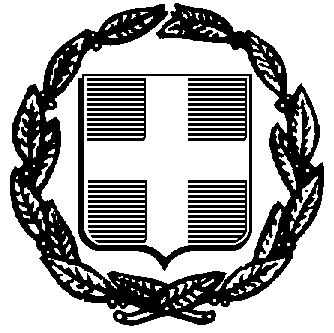 ΕΛΛΗΝΙΚΗ ΔΗΜΟΚΡΑΤΙΑΠΕΡΙΦΕΡΕΙΑ ΚΡΗΤΗΣ                                                                                            ΔΗΜΟΣ ΗΡΑΚΛΕΙΟΥΔΙΕΥΘΥΝΣΗ ΠΡΟΓΡΑΜΜΑΤΙΣΜΟΥ ΟΡΓΑΝΩΣΗΣ  ΚΑΙ ΠΛΗΡΟΦΟΡΙΚΗΣΤΜΗΜΑ ΠΛΗΡΟΦΟΡΙΚΗΣΤαχ. Δ/νση: Ανδρόγεω 2, 4ος όροφοςΠληροφορίες: Μοχιανάκης ΓιώργοςΤηλ.: 2813 409 402E-mail: mgp@heraklion.grΦΥΛΛΟ ΣΥΜΜΟΡΦΩΣΗΣ ΤΕΧΝΙΚΩΝ  ΠΡΟΔΙΑΓΡΑΦΩΝ  «ΠΡΟΜΗΘΕΙΑΣ ΕΞΟΠΛΙΣΜΟΥ ΠΛΗΡΟΦΟΡΙΚΗΣ & ΛΟΓΙΣΜΙΚΟΥ ΔΗΜΟΥ ΗΡΑΚΛΕΙΟΥ»ΟΜΑΔΑ  1             ΟΜΑΔΑ B          ΟΜΑΔΑ Γ         ΟΜΑΔΑ  4Για κάθε ένα από τα ζητούμενα είδη να συμπληρωθούν από τον υποψήφιο ανάδοχο οι στήλες των Πινάκων Τεχνικής Προσφοράς, για τις Ομάδες για τις οποίες επιθυμεί να δώσει προσφορά. Στην ΑΠΑΝΤΗΣΗ μπορεί να γραφεί ΝΑΙ/ΟΧΙ (αν πληρείται ή όχι η απαίτηση) ή να αναφερθεί η πληροφορία που ζητείται (π.χ. Μάρκα - Μοντέλο, Πιστοποιήσεις, κοκ). Στην ΠΑΡΑΠΟΜΠΗ να αναφερθεί η αντίστοιχη παραπομπή, όπου ο ανάδοχος κρίνει ότι χρειάζεταιΕΠΙΣΗΜΑΝΣΗ  :Ο Υποψήφιος ανάδοχος υποχρεούται με ποινή αποκλεισμού, να υποβάλει την προσφορά του ανά ομάδα ειδών (Α, Β, Γ, Δ, Ε ) σύμφωνα με τα αναφερόμενα παραπάνω, και για όλα τα ζητούμενα είδη κάθε Ομάδας  που επιθυμεί να συμμετάσχει στο διαγωνισμό. Προσφορές που θα περιλαμβάνουν όχι το σύνολο των ειδών της ομάδας, όλα ορισμένα μόνο είδη  της ομάδας,  δεν θα γίνονται δεκτές και θα αποκλείονται από την συνέχεια του διαγωνισμού.Ο Υποψήφιος ανάδοχος μπορεί να υποβάλει προσφορά για μια , για περισσότερες η όλες τις ομάδες της μελέτης του διαγωνισμού. Ο    ΠΡΟΜΗΘΕΥΤΗΣ                Ηλεκτρονικός Υπολογιστής 1             CPV: 30213300-8            Ηλεκτρονικός Υπολογιστής 1             CPV: 30213300-8            Ηλεκτρονικός Υπολογιστής 1             CPV: 30213300-8            Ηλεκτρονικός Υπολογιστής 1             CPV: 30213300-8            Ηλεκτρονικός Υπολογιστής 1             CPV: 30213300-8            Ηλεκτρονικός Υπολογιστής 1             CPV: 30213300-8            Ηλεκτρονικός Υπολογιστής 1             CPV: 30213300-8            Ηλεκτρονικός Υπολογιστής 1             CPV: 30213300-8            Ηλεκτρονικός Υπολογιστής 1             CPV: 30213300-8            Ηλεκτρονικός Υπολογιστής 1             CPV: 30213300-8            Ηλεκτρονικός Υπολογιστής 1             CPV: 30213300-8            Ηλεκτρονικός Υπολογιστής 1             CPV: 30213300-8            Ηλεκτρονικός Υπολογιστής 1             CPV: 30213300-8α/αα/αα/αΠΡΟΔΙΑΓΡΑΦΗ ΠΡΟΔΙΑΓΡΑΦΗ ΠΡΟΔΙΑΓΡΑΦΗ ΠΡΟΔΙΑΓΡΑΦΗ ΠΡΟΔΙΑΓΡΑΦΗ  ΑΠΑΙΤΗΣΗ ΑΠΑΙΤΗΣΗ ΑΠΑΝΤΗΣΗΠΑΡΑΠΟΜΠΗ ΑΠΑΝΤΗΣΗΠΑΡΑΠΟΜΠΗ ΑΠΑΝΤΗΣΗΠΑΡΑΠΟΜΠΗ111Να αναφερθεί εταιρεία κατασκευής και μοντέλοΝα αναφερθεί εταιρεία κατασκευής και μοντέλοΝα αναφερθεί εταιρεία κατασκευής και μοντέλοΝα αναφερθεί εταιρεία κατασκευής και μοντέλοΝα αναφερθεί εταιρεία κατασκευής και μοντέλοΝΑΙΝΑΙΠοιοτικές ΠροδιαγραφέςΠοιοτικές ΠροδιαγραφέςΠοιοτικές ΠροδιαγραφέςΠοιοτικές ΠροδιαγραφέςΠοιοτικές Προδιαγραφές222Το προσφερόμενο σύστημα πρέπει να είναι σύγχρονης τεχνολογίας με ανακοίνωση τους τελευταίους 12 μήνες από την ημερομηνία υποβολής των προσφορώνΤο προσφερόμενο σύστημα πρέπει να είναι σύγχρονης τεχνολογίας με ανακοίνωση τους τελευταίους 12 μήνες από την ημερομηνία υποβολής των προσφορώνΤο προσφερόμενο σύστημα πρέπει να είναι σύγχρονης τεχνολογίας με ανακοίνωση τους τελευταίους 12 μήνες από την ημερομηνία υποβολής των προσφορώνΤο προσφερόμενο σύστημα πρέπει να είναι σύγχρονης τεχνολογίας με ανακοίνωση τους τελευταίους 12 μήνες από την ημερομηνία υποβολής των προσφορώνΤο προσφερόμενο σύστημα πρέπει να είναι σύγχρονης τεχνολογίας με ανακοίνωση τους τελευταίους 12 μήνες από την ημερομηνία υποβολής των προσφορώνΝΑΙΝΑΙ333Το προσφερόμενο μοντέλο πρέπει να διακινείται και να υποστηρίζεται από τον κατασκευαστή τουλάχιστον σε όλες τις χώρες της ευρωζώνηςΤο προσφερόμενο μοντέλο πρέπει να διακινείται και να υποστηρίζεται από τον κατασκευαστή τουλάχιστον σε όλες τις χώρες της ευρωζώνηςΤο προσφερόμενο μοντέλο πρέπει να διακινείται και να υποστηρίζεται από τον κατασκευαστή τουλάχιστον σε όλες τις χώρες της ευρωζώνηςΤο προσφερόμενο μοντέλο πρέπει να διακινείται και να υποστηρίζεται από τον κατασκευαστή τουλάχιστον σε όλες τις χώρες της ευρωζώνηςΤο προσφερόμενο μοντέλο πρέπει να διακινείται και να υποστηρίζεται από τον κατασκευαστή τουλάχιστον σε όλες τις χώρες της ευρωζώνηςΝΑΙΝΑΙ444Το προσφερόμενο σύστημα πρέπει να είναι καινούργιο και αμεταχείριστοΤο προσφερόμενο σύστημα πρέπει να είναι καινούργιο και αμεταχείριστοΤο προσφερόμενο σύστημα πρέπει να είναι καινούργιο και αμεταχείριστοΤο προσφερόμενο σύστημα πρέπει να είναι καινούργιο και αμεταχείριστοΤο προσφερόμενο σύστημα πρέπει να είναι καινούργιο και αμεταχείριστοΝΑΙΝΑΙ555Εγγύηση  on-site, διάρκειας τουλάχιστον 3 ετών με απόκριση σε τέσσερις (4) ώρες, εφόσον η κλήση βλάβης δοθεί έως τις 11:00 π.μ., διαφορετικά την επόμενη εργάσιμη ημέρα. Να υπάρχει σχετική δήλωση του Κατασκευαστή που να το πιστοποιεί.Εγγύηση  on-site, διάρκειας τουλάχιστον 3 ετών με απόκριση σε τέσσερις (4) ώρες, εφόσον η κλήση βλάβης δοθεί έως τις 11:00 π.μ., διαφορετικά την επόμενη εργάσιμη ημέρα. Να υπάρχει σχετική δήλωση του Κατασκευαστή που να το πιστοποιεί.Εγγύηση  on-site, διάρκειας τουλάχιστον 3 ετών με απόκριση σε τέσσερις (4) ώρες, εφόσον η κλήση βλάβης δοθεί έως τις 11:00 π.μ., διαφορετικά την επόμενη εργάσιμη ημέρα. Να υπάρχει σχετική δήλωση του Κατασκευαστή που να το πιστοποιεί.Εγγύηση  on-site, διάρκειας τουλάχιστον 3 ετών με απόκριση σε τέσσερις (4) ώρες, εφόσον η κλήση βλάβης δοθεί έως τις 11:00 π.μ., διαφορετικά την επόμενη εργάσιμη ημέρα. Να υπάρχει σχετική δήλωση του Κατασκευαστή που να το πιστοποιεί.Εγγύηση  on-site, διάρκειας τουλάχιστον 3 ετών με απόκριση σε τέσσερις (4) ώρες, εφόσον η κλήση βλάβης δοθεί έως τις 11:00 π.μ., διαφορετικά την επόμενη εργάσιμη ημέρα. Να υπάρχει σχετική δήλωση του Κατασκευαστή που να το πιστοποιεί.ΝΑΙΝΑΙ666Σε όλη τη διάρκεια της εγγύησης τυχόν βλάβες αποκαθίστανται on-site (στο χώρο εγκατάστασης του συστήματος) με παρέμβαση πιστοποιημένου από τον κατασκευαστή του συστήματος μηχανικού. Να υπάρχει σχετική δήλωση του Κατασκευαστή που να το πιστοποιεί.Σε όλη τη διάρκεια της εγγύησης τυχόν βλάβες αποκαθίστανται on-site (στο χώρο εγκατάστασης του συστήματος) με παρέμβαση πιστοποιημένου από τον κατασκευαστή του συστήματος μηχανικού. Να υπάρχει σχετική δήλωση του Κατασκευαστή που να το πιστοποιεί.Σε όλη τη διάρκεια της εγγύησης τυχόν βλάβες αποκαθίστανται on-site (στο χώρο εγκατάστασης του συστήματος) με παρέμβαση πιστοποιημένου από τον κατασκευαστή του συστήματος μηχανικού. Να υπάρχει σχετική δήλωση του Κατασκευαστή που να το πιστοποιεί.Σε όλη τη διάρκεια της εγγύησης τυχόν βλάβες αποκαθίστανται on-site (στο χώρο εγκατάστασης του συστήματος) με παρέμβαση πιστοποιημένου από τον κατασκευαστή του συστήματος μηχανικού. Να υπάρχει σχετική δήλωση του Κατασκευαστή που να το πιστοποιεί.Σε όλη τη διάρκεια της εγγύησης τυχόν βλάβες αποκαθίστανται on-site (στο χώρο εγκατάστασης του συστήματος) με παρέμβαση πιστοποιημένου από τον κατασκευαστή του συστήματος μηχανικού. Να υπάρχει σχετική δήλωση του Κατασκευαστή που να το πιστοποιεί.ΝΑΙΝΑΙ777Στα πλαίσια της εγγύησης η επιδιόρθωση να έχει ολοκληρωθεί εντός δύο (2) το πολύ εργάσιμων ημερών.Στα πλαίσια της εγγύησης η επιδιόρθωση να έχει ολοκληρωθεί εντός δύο (2) το πολύ εργάσιμων ημερών.Στα πλαίσια της εγγύησης η επιδιόρθωση να έχει ολοκληρωθεί εντός δύο (2) το πολύ εργάσιμων ημερών.Στα πλαίσια της εγγύησης η επιδιόρθωση να έχει ολοκληρωθεί εντός δύο (2) το πολύ εργάσιμων ημερών.Στα πλαίσια της εγγύησης η επιδιόρθωση να έχει ολοκληρωθεί εντός δύο (2) το πολύ εργάσιμων ημερών.ΝΑΙΝΑΙ888Διαθεσιμότητα ανταλλακτικών για τρία (3) τουλάχιστον έτη από την ημερομηνία κατάργησης της παραγωγής του προϊόντος. Να υπάρχει σχετική δήλωση του Κατασκευαστή που να το πιστοποιεί.Διαθεσιμότητα ανταλλακτικών για τρία (3) τουλάχιστον έτη από την ημερομηνία κατάργησης της παραγωγής του προϊόντος. Να υπάρχει σχετική δήλωση του Κατασκευαστή που να το πιστοποιεί.Διαθεσιμότητα ανταλλακτικών για τρία (3) τουλάχιστον έτη από την ημερομηνία κατάργησης της παραγωγής του προϊόντος. Να υπάρχει σχετική δήλωση του Κατασκευαστή που να το πιστοποιεί.Διαθεσιμότητα ανταλλακτικών για τρία (3) τουλάχιστον έτη από την ημερομηνία κατάργησης της παραγωγής του προϊόντος. Να υπάρχει σχετική δήλωση του Κατασκευαστή που να το πιστοποιεί.Διαθεσιμότητα ανταλλακτικών για τρία (3) τουλάχιστον έτη από την ημερομηνία κατάργησης της παραγωγής του προϊόντος. Να υπάρχει σχετική δήλωση του Κατασκευαστή που να το πιστοποιεί.ΝΑΙΝΑΙ999Συμβατότητα με Microsoft WindowsΣυμβατότητα με Microsoft WindowsΣυμβατότητα με Microsoft WindowsΣυμβατότητα με Microsoft WindowsΣυμβατότητα με Microsoft WindowsΝΑΙΝΑΙ101010Πιστοποιήσεις CE, RoHS, WEEE, ENERGY STAR 6.1, EPEAT GoldΠιστοποιήσεις CE, RoHS, WEEE, ENERGY STAR 6.1, EPEAT GoldΠιστοποιήσεις CE, RoHS, WEEE, ENERGY STAR 6.1, EPEAT GoldΠιστοποιήσεις CE, RoHS, WEEE, ENERGY STAR 6.1, EPEAT GoldΠιστοποιήσεις CE, RoHS, WEEE, ENERGY STAR 6.1, EPEAT GoldΝΑΙΝΑΙ111111Μέγιστη, πιστοποιημένη κατά ISO 9296, εκπομπή ακουστικού θορύβου σε κατάσταση IDLE.Μέγιστη, πιστοποιημένη κατά ISO 9296, εκπομπή ακουστικού θορύβου σε κατάσταση IDLE.Μέγιστη, πιστοποιημένη κατά ISO 9296, εκπομπή ακουστικού θορύβου σε κατάσταση IDLE.Μέγιστη, πιστοποιημένη κατά ISO 9296, εκπομπή ακουστικού θορύβου σε κατάσταση IDLE.Μέγιστη, πιστοποιημένη κατά ISO 9296, εκπομπή ακουστικού θορύβου σε κατάσταση IDLE.<=25db<=25db121212Μέγιστη, πιστοποιημένη κατά ISO 9296, εκπομπή ακουστικού θορύβου σε κατάσταση Λειτουργίας Δισκου (HDD Activity).Μέγιστη, πιστοποιημένη κατά ISO 9296, εκπομπή ακουστικού θορύβου σε κατάσταση Λειτουργίας Δισκου (HDD Activity).Μέγιστη, πιστοποιημένη κατά ISO 9296, εκπομπή ακουστικού θορύβου σε κατάσταση Λειτουργίας Δισκου (HDD Activity).Μέγιστη, πιστοποιημένη κατά ISO 9296, εκπομπή ακουστικού θορύβου σε κατάσταση Λειτουργίας Δισκου (HDD Activity).Μέγιστη, πιστοποιημένη κατά ISO 9296, εκπομπή ακουστικού θορύβου σε κατάσταση Λειτουργίας Δισκου (HDD Activity).<=30db<=30db131313Μέγιστη, πιστοποιημένη κατά ISO 9296, εκπομπή ακουστικού θορύβου σε κατάσταση Λειτουργίας Οπτικού Δισκου (CD/DVD Activity).Μέγιστη, πιστοποιημένη κατά ISO 9296, εκπομπή ακουστικού θορύβου σε κατάσταση Λειτουργίας Οπτικού Δισκου (CD/DVD Activity).Μέγιστη, πιστοποιημένη κατά ISO 9296, εκπομπή ακουστικού θορύβου σε κατάσταση Λειτουργίας Οπτικού Δισκου (CD/DVD Activity).Μέγιστη, πιστοποιημένη κατά ISO 9296, εκπομπή ακουστικού θορύβου σε κατάσταση Λειτουργίας Οπτικού Δισκου (CD/DVD Activity).Μέγιστη, πιστοποιημένη κατά ISO 9296, εκπομπή ακουστικού θορύβου σε κατάσταση Λειτουργίας Οπτικού Δισκου (CD/DVD Activity).<=40db<=40db141414Μέγιστη, δηλωμένη από τον κατασκευαστή για όλο το σύστημα, εκπομπή ακουστικού θορύβου σε κατάσταση 50% φόρτου του επεξεργαστή.Μέγιστη, δηλωμένη από τον κατασκευαστή για όλο το σύστημα, εκπομπή ακουστικού θορύβου σε κατάσταση 50% φόρτου του επεξεργαστή.Μέγιστη, δηλωμένη από τον κατασκευαστή για όλο το σύστημα, εκπομπή ακουστικού θορύβου σε κατάσταση 50% φόρτου του επεξεργαστή.Μέγιστη, δηλωμένη από τον κατασκευαστή για όλο το σύστημα, εκπομπή ακουστικού θορύβου σε κατάσταση 50% φόρτου του επεξεργαστή.Μέγιστη, δηλωμένη από τον κατασκευαστή για όλο το σύστημα, εκπομπή ακουστικού θορύβου σε κατάσταση 50% φόρτου του επεξεργαστή.<=30db<=30dbΤεχνικές ΠροδιαγραφέςΤεχνικές ΠροδιαγραφέςΤεχνικές ΠροδιαγραφέςΤεχνικές ΠροδιαγραφέςΤεχνικές Προδιαγραφές151515Τροφοδοτικό (ισχύς)Τροφοδοτικό (ισχύς)Τροφοδοτικό (ισχύς)Τροφοδοτικό (ισχύς)Τροφοδοτικό (ισχύς)ΝΑ ΑΝΑΦΕΡΘΕΙΝΑ ΑΝΑΦΕΡΘΕΙ161616Υποστηριζόμενη Τάση ΛειτουργίαςΥποστηριζόμενη Τάση ΛειτουργίαςΥποστηριζόμενη Τάση ΛειτουργίαςΥποστηριζόμενη Τάση ΛειτουργίαςΥποστηριζόμενη Τάση Λειτουργίας230V230V171717Aπόδοση τροφοδοτικού (50% load)Aπόδοση τροφοδοτικού (50% load)Aπόδοση τροφοδοτικού (50% load)Aπόδοση τροφοδοτικού (50% load)Aπόδοση τροφοδοτικού (50% load)>=94%>=94%181818Αριθμός επεξεργαστών (chips)Αριθμός επεξεργαστών (chips)Αριθμός επεξεργαστών (chips)Αριθμός επεξεργαστών (chips)Αριθμός επεξεργαστών (chips)>=1>=1191919Αριθμός πυρήνων (cores) επεξεργαστήΑριθμός πυρήνων (cores) επεξεργαστήΑριθμός πυρήνων (cores) επεξεργαστήΑριθμός πυρήνων (cores) επεξεργαστήΑριθμός πυρήνων (cores) επεξεργαστή>=2>=2202020Αριθμός νημάτων (threads) επεξεργαστήΑριθμός νημάτων (threads) επεξεργαστήΑριθμός νημάτων (threads) επεξεργαστήΑριθμός νημάτων (threads) επεξεργαστήΑριθμός νημάτων (threads) επεξεργαστή>=4>=4212121Ο επεξεργαστής να ανήκει στην τελευταία γενιά της συγκεκριμένης σειράς επεξεργαστών του κατασκευαστή.Ο επεξεργαστής να ανήκει στην τελευταία γενιά της συγκεκριμένης σειράς επεξεργαστών του κατασκευαστή.Ο επεξεργαστής να ανήκει στην τελευταία γενιά της συγκεκριμένης σειράς επεξεργαστών του κατασκευαστή.Ο επεξεργαστής να ανήκει στην τελευταία γενιά της συγκεκριμένης σειράς επεξεργαστών του κατασκευαστή.Ο επεξεργαστής να ανήκει στην τελευταία γενιά της συγκεκριμένης σειράς επεξεργαστών του κατασκευαστή.ΝΑΙΝΑΙ222222Σετ εντολών επεξεργαστή: 64-bitΣετ εντολών επεξεργαστή: 64-bitΣετ εντολών επεξεργαστή: 64-bitΣετ εντολών επεξεργαστή: 64-bitΣετ εντολών επεξεργαστή: 64-bitΝΑΙΝΑΙ232323Μνήμη cache επεξεργαστήΜνήμη cache επεξεργαστήΜνήμη cache επεξεργαστήΜνήμη cache επεξεργαστήΜνήμη cache επεξεργαστή>=3MB>=3MB242424Υποστηριζόμενες θέσεις μνήμης μητρικής (dimm)Υποστηριζόμενες θέσεις μνήμης μητρικής (dimm)Υποστηριζόμενες θέσεις μνήμης μητρικής (dimm)Υποστηριζόμενες θέσεις μνήμης μητρικής (dimm)Υποστηριζόμενες θέσεις μνήμης μητρικής (dimm)>=4>=4252525Μεγιστη υποστηριζόμενη μνήμη μητρικήςΜεγιστη υποστηριζόμενη μνήμη μητρικήςΜεγιστη υποστηριζόμενη μνήμη μητρικήςΜεγιστη υποστηριζόμενη μνήμη μητρικήςΜεγιστη υποστηριζόμενη μνήμη μητρικής>=64GB>=64GB262626Προσφερόμενη μνήμηΠροσφερόμενη μνήμηΠροσφερόμενη μνήμηΠροσφερόμενη μνήμηΠροσφερόμενη μνήμη>=8GB>=8GB272727Πρωτόκολλο Επικοινωνίας μνήμηςΠρωτόκολλο Επικοινωνίας μνήμηςΠρωτόκολλο Επικοινωνίας μνήμηςΠρωτόκολλο Επικοινωνίας μνήμηςΠρωτόκολλο Επικοινωνίας μνήμηςDDR4 ή καλύτεροDDR4 ή καλύτερο282828Συχνότητα μνήμηςΣυχνότητα μνήμηςΣυχνότητα μνήμηςΣυχνότητα μνήμηςΣυχνότητα μνήμης>= 2400 MHz>= 2400 MHz292929Κάρτα γραφικών με μέγιστη υποστήριξη ανάλυσης τουλάχιστον 1920Χ1080 (on chip αποδεκτή)Κάρτα γραφικών με μέγιστη υποστήριξη ανάλυσης τουλάχιστον 1920Χ1080 (on chip αποδεκτή)Κάρτα γραφικών με μέγιστη υποστήριξη ανάλυσης τουλάχιστον 1920Χ1080 (on chip αποδεκτή)Κάρτα γραφικών με μέγιστη υποστήριξη ανάλυσης τουλάχιστον 1920Χ1080 (on chip αποδεκτή)Κάρτα γραφικών με μέγιστη υποστήριξη ανάλυσης τουλάχιστον 1920Χ1080 (on chip αποδεκτή)NAINAI303030Αριθμός Σκληρών ΔίσκωνΑριθμός Σκληρών ΔίσκωνΑριθμός Σκληρών ΔίσκωνΑριθμός Σκληρών ΔίσκωνΑριθμός Σκληρών Δίσκων>=1>=1313131Τύπος Σκληρού ΔίσκουΤύπος Σκληρού ΔίσκουΤύπος Σκληρού ΔίσκουΤύπος Σκληρού ΔίσκουΤύπος Σκληρού ΔίσκουSATA 6Gbps ή καλύτεροSATA 6Gbps ή καλύτερο323232Μέγεθος Σκληρού Δίσκου (καθενός καθενός χωριστά, όχι στο σύνολό τους αθροιστικά)Μέγεθος Σκληρού Δίσκου (καθενός καθενός χωριστά, όχι στο σύνολό τους αθροιστικά)Μέγεθος Σκληρού Δίσκου (καθενός καθενός χωριστά, όχι στο σύνολό τους αθροιστικά)Μέγεθος Σκληρού Δίσκου (καθενός καθενός χωριστά, όχι στο σύνολό τους αθροιστικά)Μέγεθος Σκληρού Δίσκου (καθενός καθενός χωριστά, όχι στο σύνολό τους αθροιστικά)>=500GB>=500GB333333Θέσεις sata ΙΙΙ στην μητρική (I/O controller)Θέσεις sata ΙΙΙ στην μητρική (I/O controller)Θέσεις sata ΙΙΙ στην μητρική (I/O controller)Θέσεις sata ΙΙΙ στην μητρική (I/O controller)Θέσεις sata ΙΙΙ στην μητρική (I/O controller)>=5>=5343434DVD Recorder, +, -, double layerDVD Recorder, +, -, double layerDVD Recorder, +, -, double layerDVD Recorder, +, -, double layerDVD Recorder, +, -, double layerNAINAI353535Πληκτρολόγιο Πληκτρολόγιο Πληκτρολόγιο Πληκτρολόγιο Πληκτρολόγιο ΝΑΙΝΑΙ363636Οπτικό Ποντίκι wheelΟπτικό Ποντίκι wheelΟπτικό Ποντίκι wheelΟπτικό Ποντίκι wheelΟπτικό Ποντίκι wheelΝΑΙΝΑΙ373737Κάρτα δικτύου 10/100/1000 MBit/s Gigabit Ethernet (on board είναι αποδεκτή) ή ταχύτερηΚάρτα δικτύου 10/100/1000 MBit/s Gigabit Ethernet (on board είναι αποδεκτή) ή ταχύτερηΚάρτα δικτύου 10/100/1000 MBit/s Gigabit Ethernet (on board είναι αποδεκτή) ή ταχύτερηΚάρτα δικτύου 10/100/1000 MBit/s Gigabit Ethernet (on board είναι αποδεκτή) ή ταχύτερηΚάρτα δικτύου 10/100/1000 MBit/s Gigabit Ethernet (on board είναι αποδεκτή) ή ταχύτερηNAINAI383838Κάρτα Ήχου (on board είναι αποδεκτή)Κάρτα Ήχου (on board είναι αποδεκτή)Κάρτα Ήχου (on board είναι αποδεκτή)Κάρτα Ήχου (on board είναι αποδεκτή)Κάρτα Ήχου (on board είναι αποδεκτή)ΝΑΙΝΑΙ393939Θύρες USB (μπροστά μέρος κουτιού)Θύρες USB (μπροστά μέρος κουτιού)Θύρες USB (μπροστά μέρος κουτιού)Θύρες USB (μπροστά μέρος κουτιού)Θύρες USB (μπροστά μέρος κουτιού)>=4>=4404040Δυνατότητα προσθήκης θύρας USB 3.1 Type C (Gen2)Δυνατότητα προσθήκης θύρας USB 3.1 Type C (Gen2)Δυνατότητα προσθήκης θύρας USB 3.1 Type C (Gen2)Δυνατότητα προσθήκης θύρας USB 3.1 Type C (Gen2)Δυνατότητα προσθήκης θύρας USB 3.1 Type C (Gen2)ΝΑΙΝΑΙ414141Υποδοχές PCI-Express 3.0 x16Υποδοχές PCI-Express 3.0 x16Υποδοχές PCI-Express 3.0 x16Υποδοχές PCI-Express 3.0 x16Υποδοχές PCI-Express 3.0 x16>=1>=1424242Υποδοχές PCI-Express 2.0 x4 (mech. x16)Υποδοχές PCI-Express 2.0 x4 (mech. x16)Υποδοχές PCI-Express 2.0 x4 (mech. x16)Υποδοχές PCI-Express 2.0 x4 (mech. x16)Υποδοχές PCI-Express 2.0 x4 (mech. x16)>=1>=1434343Υποδοχές PCI-Express x1Υποδοχές PCI-Express x1Υποδοχές PCI-Express x1Υποδοχές PCI-Express x1Υποδοχές PCI-Express x1>=2>=2444444Θύρες VGA, DVI, DISPLAYPORT, eSataΘύρες VGA, DVI, DISPLAYPORT, eSataΘύρες VGA, DVI, DISPLAYPORT, eSataΘύρες VGA, DVI, DISPLAYPORT, eSataΘύρες VGA, DVI, DISPLAYPORT, eSataNAINAI454545Δυνατότητα προσθήκης σειριακής και παράλληλης θύρας ως διαθέσιμο part του κατασκευαστή, εφόσον αυτό απαιτηθεί.Δυνατότητα προσθήκης σειριακής και παράλληλης θύρας ως διαθέσιμο part του κατασκευαστή, εφόσον αυτό απαιτηθεί.Δυνατότητα προσθήκης σειριακής και παράλληλης θύρας ως διαθέσιμο part του κατασκευαστή, εφόσον αυτό απαιτηθεί.Δυνατότητα προσθήκης σειριακής και παράλληλης θύρας ως διαθέσιμο part του κατασκευαστή, εφόσον αυτό απαιτηθεί.Δυνατότητα προσθήκης σειριακής και παράλληλης θύρας ως διαθέσιμο part του κατασκευαστή, εφόσον αυτό απαιτηθεί.ΝΑΙΝΑΙ464646Υποδομή φυσικού κλειδώματος τύπου Kensington Lock, στο κουτί του υπολογιστήΥποδομή φυσικού κλειδώματος τύπου Kensington Lock, στο κουτί του υπολογιστήΥποδομή φυσικού κλειδώματος τύπου Kensington Lock, στο κουτί του υπολογιστήΥποδομή φυσικού κλειδώματος τύπου Kensington Lock, στο κουτί του υπολογιστήΥποδομή φυσικού κλειδώματος τύπου Kensington Lock, στο κουτί του υπολογιστήΝΑΙΝΑΙ474747Να προσφέρεται με ενσωματωμένο αισθητήρα ελέγχου ανοίγματος του περιβλήματος του μηχανήματος (intrusion switch)Να προσφέρεται με ενσωματωμένο αισθητήρα ελέγχου ανοίγματος του περιβλήματος του μηχανήματος (intrusion switch)Να προσφέρεται με ενσωματωμένο αισθητήρα ελέγχου ανοίγματος του περιβλήματος του μηχανήματος (intrusion switch)Να προσφέρεται με ενσωματωμένο αισθητήρα ελέγχου ανοίγματος του περιβλήματος του μηχανήματος (intrusion switch)Να προσφέρεται με ενσωματωμένο αισθητήρα ελέγχου ανοίγματος του περιβλήματος του μηχανήματος (intrusion switch)ΝΑΙΝΑΙ484848Κουτί Small Form Factor (SFF) με οριζόντια και κάθετη τοποθέτηση. Να παρέχονται τυχόν πρόσθετα εξαρτήματα που απαιτούνται για να είναι δυνατή η τοποθέτηση του σε όλες τις θέσεις.Κουτί Small Form Factor (SFF) με οριζόντια και κάθετη τοποθέτηση. Να παρέχονται τυχόν πρόσθετα εξαρτήματα που απαιτούνται για να είναι δυνατή η τοποθέτηση του σε όλες τις θέσεις.Κουτί Small Form Factor (SFF) με οριζόντια και κάθετη τοποθέτηση. Να παρέχονται τυχόν πρόσθετα εξαρτήματα που απαιτούνται για να είναι δυνατή η τοποθέτηση του σε όλες τις θέσεις.Κουτί Small Form Factor (SFF) με οριζόντια και κάθετη τοποθέτηση. Να παρέχονται τυχόν πρόσθετα εξαρτήματα που απαιτούνται για να είναι δυνατή η τοποθέτηση του σε όλες τις θέσεις.Κουτί Small Form Factor (SFF) με οριζόντια και κάθετη τοποθέτηση. Να παρέχονται τυχόν πρόσθετα εξαρτήματα που απαιτούνται για να είναι δυνατή η τοποθέτηση του σε όλες τις θέσεις.ΝΑΙΝΑΙΠροεγκατεστημένο λογισμικόΠροεγκατεστημένο λογισμικόΠροεγκατεστημένο λογισμικόΠροεγκατεστημένο λογισμικόΠροεγκατεστημένο λογισμικό494949Microsoft Windows 10 pro 64 bit (προεγκατεστημένο από τον κατασκευαστή) με δυνατότητα επιλογής γλώσσας εγκατάστασης (Αγγλικά ή Ελληνικά)Microsoft Windows 10 pro 64 bit (προεγκατεστημένο από τον κατασκευαστή) με δυνατότητα επιλογής γλώσσας εγκατάστασης (Αγγλικά ή Ελληνικά)Microsoft Windows 10 pro 64 bit (προεγκατεστημένο από τον κατασκευαστή) με δυνατότητα επιλογής γλώσσας εγκατάστασης (Αγγλικά ή Ελληνικά)Microsoft Windows 10 pro 64 bit (προεγκατεστημένο από τον κατασκευαστή) με δυνατότητα επιλογής γλώσσας εγκατάστασης (Αγγλικά ή Ελληνικά)Microsoft Windows 10 pro 64 bit (προεγκατεστημένο από τον κατασκευαστή) με δυνατότητα επιλογής γλώσσας εγκατάστασης (Αγγλικά ή Ελληνικά)ΝΑΙΝΑΙΣυνοδευτικός ΕξοπλισμόςΣυνοδευτικός ΕξοπλισμόςΣυνοδευτικός ΕξοπλισμόςΣυνοδευτικός ΕξοπλισμόςΣυνοδευτικός Εξοπλισμός505050Όλα τα απαραίτητα καλωδια σύνδεσηςΌλα τα απαραίτητα καλωδια σύνδεσηςΌλα τα απαραίτητα καλωδια σύνδεσηςΌλα τα απαραίτητα καλωδια σύνδεσηςΌλα τα απαραίτητα καλωδια σύνδεσηςΝΑΙΝΑΙ515151Όλα τα απαραίτητα εγχειρίδιαΌλα τα απαραίτητα εγχειρίδιαΌλα τα απαραίτητα εγχειρίδιαΌλα τα απαραίτητα εγχειρίδιαΌλα τα απαραίτητα εγχειρίδιαΝΑΙΝΑΙ525252Όλα τα τεκμήρια των δηλούμενων προδιαγραφώνΌλα τα τεκμήρια των δηλούμενων προδιαγραφώνΌλα τα τεκμήρια των δηλούμενων προδιαγραφώνΌλα τα τεκμήρια των δηλούμενων προδιαγραφώνΌλα τα τεκμήρια των δηλούμενων προδιαγραφώνΝΑΙΝΑΙΠρόσθετες Παρεχόμενες υπηρεσίεςΠρόσθετες Παρεχόμενες υπηρεσίεςΠρόσθετες Παρεχόμενες υπηρεσίεςΠρόσθετες Παρεχόμενες υπηρεσίεςΠρόσθετες Παρεχόμενες υπηρεσίες535353Ο ανάδοχος οφείλει να διαθέσει προσωπικό προκειμένου να τοποθετηθούν οι υπολογιστές στα σημεία που θα υποδείξει ο Δήμος Ηρακλείου.Ο ανάδοχος οφείλει να διαθέσει προσωπικό προκειμένου να τοποθετηθούν οι υπολογιστές στα σημεία που θα υποδείξει ο Δήμος Ηρακλείου.Ο ανάδοχος οφείλει να διαθέσει προσωπικό προκειμένου να τοποθετηθούν οι υπολογιστές στα σημεία που θα υποδείξει ο Δήμος Ηρακλείου.Ο ανάδοχος οφείλει να διαθέσει προσωπικό προκειμένου να τοποθετηθούν οι υπολογιστές στα σημεία που θα υποδείξει ο Δήμος Ηρακλείου.Ο ανάδοχος οφείλει να διαθέσει προσωπικό προκειμένου να τοποθετηθούν οι υπολογιστές στα σημεία που θα υποδείξει ο Δήμος Ηρακλείου.ΝΑΙΝΑΙ           Ηλεκτρονικός Υπολογιστής 2            CPV: 30213300-8           Ηλεκτρονικός Υπολογιστής 2            CPV: 30213300-8           Ηλεκτρονικός Υπολογιστής 2            CPV: 30213300-8           Ηλεκτρονικός Υπολογιστής 2            CPV: 30213300-8           Ηλεκτρονικός Υπολογιστής 2            CPV: 30213300-8           Ηλεκτρονικός Υπολογιστής 2            CPV: 30213300-8           Ηλεκτρονικός Υπολογιστής 2            CPV: 30213300-8           Ηλεκτρονικός Υπολογιστής 2            CPV: 30213300-8           Ηλεκτρονικός Υπολογιστής 2            CPV: 30213300-8           Ηλεκτρονικός Υπολογιστής 2            CPV: 30213300-8           Ηλεκτρονικός Υπολογιστής 2            CPV: 30213300-8           Ηλεκτρονικός Υπολογιστής 2            CPV: 30213300-8           Ηλεκτρονικός Υπολογιστής 2            CPV: 30213300-8α/αα/αα/αΠΡΟΔΙΑΓΡΑΦΗ ΠΡΟΔΙΑΓΡΑΦΗ ΠΡΟΔΙΑΓΡΑΦΗ ΠΡΟΔΙΑΓΡΑΦΗ ΠΡΟΔΙΑΓΡΑΦΗ ΑΠΑΙΤΗΣΗ ΑΠΑΙΤΗΣΗ ΑΠΑΝΤΗΣΗΠΑΡΑΠΟΜΠΗΑΠΑΝΤΗΣΗΠΑΡΑΠΟΜΠΗΑΠΑΝΤΗΣΗΠΑΡΑΠΟΜΠΗ111Να αναφερθεί εταιρεία κατασκευής και μοντέλοΝα αναφερθεί εταιρεία κατασκευής και μοντέλοΝα αναφερθεί εταιρεία κατασκευής και μοντέλοΝα αναφερθεί εταιρεία κατασκευής και μοντέλοΝα αναφερθεί εταιρεία κατασκευής και μοντέλοΝΑΙΝΑΙΠοιοτικές ΠροδιαγραφέςΠοιοτικές ΠροδιαγραφέςΠοιοτικές ΠροδιαγραφέςΠοιοτικές ΠροδιαγραφέςΠοιοτικές Προδιαγραφές222Το προσφερόμενο σύστημα πρέπει να είναι σύγχρονης τεχνολογίας με ανακοίνωση τους τελευταίους 12 μήνες από την ημερομηνία υποβολής των προσφορώνΤο προσφερόμενο σύστημα πρέπει να είναι σύγχρονης τεχνολογίας με ανακοίνωση τους τελευταίους 12 μήνες από την ημερομηνία υποβολής των προσφορώνΤο προσφερόμενο σύστημα πρέπει να είναι σύγχρονης τεχνολογίας με ανακοίνωση τους τελευταίους 12 μήνες από την ημερομηνία υποβολής των προσφορώνΤο προσφερόμενο σύστημα πρέπει να είναι σύγχρονης τεχνολογίας με ανακοίνωση τους τελευταίους 12 μήνες από την ημερομηνία υποβολής των προσφορώνΤο προσφερόμενο σύστημα πρέπει να είναι σύγχρονης τεχνολογίας με ανακοίνωση τους τελευταίους 12 μήνες από την ημερομηνία υποβολής των προσφορώνΝΑΙΝΑΙ333Το προσφερόμενο μοντέλο πρέπει να διακινείται και να υποστηρίζεται από τον κατασκευαστή τουλάχιστον σε όλες τις χώρες της ευρωζώνηςΤο προσφερόμενο μοντέλο πρέπει να διακινείται και να υποστηρίζεται από τον κατασκευαστή τουλάχιστον σε όλες τις χώρες της ευρωζώνηςΤο προσφερόμενο μοντέλο πρέπει να διακινείται και να υποστηρίζεται από τον κατασκευαστή τουλάχιστον σε όλες τις χώρες της ευρωζώνηςΤο προσφερόμενο μοντέλο πρέπει να διακινείται και να υποστηρίζεται από τον κατασκευαστή τουλάχιστον σε όλες τις χώρες της ευρωζώνηςΤο προσφερόμενο μοντέλο πρέπει να διακινείται και να υποστηρίζεται από τον κατασκευαστή τουλάχιστον σε όλες τις χώρες της ευρωζώνηςΝΑΙΝΑΙ444Το προσφερόμενο σύστημα πρέπει να είναι καινούργιο και αμεταχείριστο.Το προσφερόμενο σύστημα πρέπει να είναι καινούργιο και αμεταχείριστο.Το προσφερόμενο σύστημα πρέπει να είναι καινούργιο και αμεταχείριστο.Το προσφερόμενο σύστημα πρέπει να είναι καινούργιο και αμεταχείριστο.Το προσφερόμενο σύστημα πρέπει να είναι καινούργιο και αμεταχείριστο.ΝΑΙΝΑΙ555Εγγύηση on-site, διάρκειας τουλάχιστον 3 ετών με απόκριση σε τέσσερις (4) ώρες, εφόσον η κλήση βλάβης δοθεί έως τις 11:00 π.μ., διαφορετικά την επόμενη εργάσιμη ημέρα. Να υπάρχει σχετική δήλωση του Κατασκευαστή που να το πιστοποιεί.Εγγύηση on-site, διάρκειας τουλάχιστον 3 ετών με απόκριση σε τέσσερις (4) ώρες, εφόσον η κλήση βλάβης δοθεί έως τις 11:00 π.μ., διαφορετικά την επόμενη εργάσιμη ημέρα. Να υπάρχει σχετική δήλωση του Κατασκευαστή που να το πιστοποιεί.Εγγύηση on-site, διάρκειας τουλάχιστον 3 ετών με απόκριση σε τέσσερις (4) ώρες, εφόσον η κλήση βλάβης δοθεί έως τις 11:00 π.μ., διαφορετικά την επόμενη εργάσιμη ημέρα. Να υπάρχει σχετική δήλωση του Κατασκευαστή που να το πιστοποιεί.Εγγύηση on-site, διάρκειας τουλάχιστον 3 ετών με απόκριση σε τέσσερις (4) ώρες, εφόσον η κλήση βλάβης δοθεί έως τις 11:00 π.μ., διαφορετικά την επόμενη εργάσιμη ημέρα. Να υπάρχει σχετική δήλωση του Κατασκευαστή που να το πιστοποιεί.Εγγύηση on-site, διάρκειας τουλάχιστον 3 ετών με απόκριση σε τέσσερις (4) ώρες, εφόσον η κλήση βλάβης δοθεί έως τις 11:00 π.μ., διαφορετικά την επόμενη εργάσιμη ημέρα. Να υπάρχει σχετική δήλωση του Κατασκευαστή που να το πιστοποιεί.ΝΑΙΝΑΙ666Σε όλη τη διάρκεια της εγγύησης τυχόν βλάβες αποκαθίστανται on-site (στο χώρο εγκατάστασης του συστήματος) με παρέμβαση πιστοποιημένου από τον κατασκευαστή του συστήματος μηχανικού. Να υπάρχει σχετική δήλωση του Κατασκευαστή που να το πιστοποιεί.Σε όλη τη διάρκεια της εγγύησης τυχόν βλάβες αποκαθίστανται on-site (στο χώρο εγκατάστασης του συστήματος) με παρέμβαση πιστοποιημένου από τον κατασκευαστή του συστήματος μηχανικού. Να υπάρχει σχετική δήλωση του Κατασκευαστή που να το πιστοποιεί.Σε όλη τη διάρκεια της εγγύησης τυχόν βλάβες αποκαθίστανται on-site (στο χώρο εγκατάστασης του συστήματος) με παρέμβαση πιστοποιημένου από τον κατασκευαστή του συστήματος μηχανικού. Να υπάρχει σχετική δήλωση του Κατασκευαστή που να το πιστοποιεί.Σε όλη τη διάρκεια της εγγύησης τυχόν βλάβες αποκαθίστανται on-site (στο χώρο εγκατάστασης του συστήματος) με παρέμβαση πιστοποιημένου από τον κατασκευαστή του συστήματος μηχανικού. Να υπάρχει σχετική δήλωση του Κατασκευαστή που να το πιστοποιεί.Σε όλη τη διάρκεια της εγγύησης τυχόν βλάβες αποκαθίστανται on-site (στο χώρο εγκατάστασης του συστήματος) με παρέμβαση πιστοποιημένου από τον κατασκευαστή του συστήματος μηχανικού. Να υπάρχει σχετική δήλωση του Κατασκευαστή που να το πιστοποιεί.ΝΑΙΝΑΙ777Στα πλαίσια της εγγύησης η επιδιόρθωση να έχει ολοκληρωθεί εντός δύο (2) το πολύ εργάσιμων ημερών.Στα πλαίσια της εγγύησης η επιδιόρθωση να έχει ολοκληρωθεί εντός δύο (2) το πολύ εργάσιμων ημερών.Στα πλαίσια της εγγύησης η επιδιόρθωση να έχει ολοκληρωθεί εντός δύο (2) το πολύ εργάσιμων ημερών.Στα πλαίσια της εγγύησης η επιδιόρθωση να έχει ολοκληρωθεί εντός δύο (2) το πολύ εργάσιμων ημερών.Στα πλαίσια της εγγύησης η επιδιόρθωση να έχει ολοκληρωθεί εντός δύο (2) το πολύ εργάσιμων ημερών.ΝΑΙΝΑΙ888Διαθεσιμότητα ανταλλακτικών για τρία (3) τουλάχιστον έτη από την ημερομηνία κατάργησης της παραγωγής του προϊόντος. Να υπάρχει σχετική δήλωση του Κατασκευαστή που να το πιστοποιεί.Διαθεσιμότητα ανταλλακτικών για τρία (3) τουλάχιστον έτη από την ημερομηνία κατάργησης της παραγωγής του προϊόντος. Να υπάρχει σχετική δήλωση του Κατασκευαστή που να το πιστοποιεί.Διαθεσιμότητα ανταλλακτικών για τρία (3) τουλάχιστον έτη από την ημερομηνία κατάργησης της παραγωγής του προϊόντος. Να υπάρχει σχετική δήλωση του Κατασκευαστή που να το πιστοποιεί.Διαθεσιμότητα ανταλλακτικών για τρία (3) τουλάχιστον έτη από την ημερομηνία κατάργησης της παραγωγής του προϊόντος. Να υπάρχει σχετική δήλωση του Κατασκευαστή που να το πιστοποιεί.Διαθεσιμότητα ανταλλακτικών για τρία (3) τουλάχιστον έτη από την ημερομηνία κατάργησης της παραγωγής του προϊόντος. Να υπάρχει σχετική δήλωση του Κατασκευαστή που να το πιστοποιεί.ΝΑΙΝΑΙ999Συμβατότητα με WindowsΣυμβατότητα με WindowsΣυμβατότητα με WindowsΣυμβατότητα με WindowsΣυμβατότητα με WindowsΝΑΙΝΑΙ101010Πιστοποιήσεις CE, RoHS, WEEE, ENERGY STAR 6.1, EPEAT GoldΠιστοποιήσεις CE, RoHS, WEEE, ENERGY STAR 6.1, EPEAT GoldΠιστοποιήσεις CE, RoHS, WEEE, ENERGY STAR 6.1, EPEAT GoldΠιστοποιήσεις CE, RoHS, WEEE, ENERGY STAR 6.1, EPEAT GoldΠιστοποιήσεις CE, RoHS, WEEE, ENERGY STAR 6.1, EPEAT GoldΝΑΙΝΑΙ111111Μέγιστη, πιστοποιημένη κατά ISO 9296, εκπομπή ακουστικού θορύβου σε κατάσταση IDLE.Μέγιστη, πιστοποιημένη κατά ISO 9296, εκπομπή ακουστικού θορύβου σε κατάσταση IDLE.Μέγιστη, πιστοποιημένη κατά ISO 9296, εκπομπή ακουστικού θορύβου σε κατάσταση IDLE.Μέγιστη, πιστοποιημένη κατά ISO 9296, εκπομπή ακουστικού θορύβου σε κατάσταση IDLE.Μέγιστη, πιστοποιημένη κατά ISO 9296, εκπομπή ακουστικού θορύβου σε κατάσταση IDLE.<=25db<=25db121212Μέγιστη, πιστοποιημένη κατά ISO 9296, εκπομπή ακουστικού θορύβου σε κατάσταση Λειτουργίας Δισκου (HDD Activity).Μέγιστη, πιστοποιημένη κατά ISO 9296, εκπομπή ακουστικού θορύβου σε κατάσταση Λειτουργίας Δισκου (HDD Activity).Μέγιστη, πιστοποιημένη κατά ISO 9296, εκπομπή ακουστικού θορύβου σε κατάσταση Λειτουργίας Δισκου (HDD Activity).Μέγιστη, πιστοποιημένη κατά ISO 9296, εκπομπή ακουστικού θορύβου σε κατάσταση Λειτουργίας Δισκου (HDD Activity).Μέγιστη, πιστοποιημένη κατά ISO 9296, εκπομπή ακουστικού θορύβου σε κατάσταση Λειτουργίας Δισκου (HDD Activity).<=30db<=30db131313Μέγιστη, πιστοποιημένη κατά ISO 9296, εκπομπή ακουστικού θορύβου σε κατάσταση Λειτουργίας Οπτικού Δισκου (CD/DVD Activity).Μέγιστη, πιστοποιημένη κατά ISO 9296, εκπομπή ακουστικού θορύβου σε κατάσταση Λειτουργίας Οπτικού Δισκου (CD/DVD Activity).Μέγιστη, πιστοποιημένη κατά ISO 9296, εκπομπή ακουστικού θορύβου σε κατάσταση Λειτουργίας Οπτικού Δισκου (CD/DVD Activity).Μέγιστη, πιστοποιημένη κατά ISO 9296, εκπομπή ακουστικού θορύβου σε κατάσταση Λειτουργίας Οπτικού Δισκου (CD/DVD Activity).Μέγιστη, πιστοποιημένη κατά ISO 9296, εκπομπή ακουστικού θορύβου σε κατάσταση Λειτουργίας Οπτικού Δισκου (CD/DVD Activity).<=40db<=40db141414Μέγιστη, δηλωμένη από τον κατασκευαστή για όλο το σύστημα, εκπομπή ακουστικού θορύβου σε κατάσταση 50% φόρτου του επεξεργαστή.Μέγιστη, δηλωμένη από τον κατασκευαστή για όλο το σύστημα, εκπομπή ακουστικού θορύβου σε κατάσταση 50% φόρτου του επεξεργαστή.Μέγιστη, δηλωμένη από τον κατασκευαστή για όλο το σύστημα, εκπομπή ακουστικού θορύβου σε κατάσταση 50% φόρτου του επεξεργαστή.Μέγιστη, δηλωμένη από τον κατασκευαστή για όλο το σύστημα, εκπομπή ακουστικού θορύβου σε κατάσταση 50% φόρτου του επεξεργαστή.Μέγιστη, δηλωμένη από τον κατασκευαστή για όλο το σύστημα, εκπομπή ακουστικού θορύβου σε κατάσταση 50% φόρτου του επεξεργαστή.<=30db<=30dbΤεχνικές ΠροδιαγραφέςΤεχνικές ΠροδιαγραφέςΤεχνικές ΠροδιαγραφέςΤεχνικές ΠροδιαγραφέςΤεχνικές Προδιαγραφές151515Τροφοδοτικό (ισχύς)Τροφοδοτικό (ισχύς)Τροφοδοτικό (ισχύς)Τροφοδοτικό (ισχύς)Τροφοδοτικό (ισχύς)ΝΑ ΑΝΑΦΕΡΘΕΙΝΑ ΑΝΑΦΕΡΘΕΙ161616Υποστηριζόμενη Τάση ΛειτουργίαςΥποστηριζόμενη Τάση ΛειτουργίαςΥποστηριζόμενη Τάση ΛειτουργίαςΥποστηριζόμενη Τάση ΛειτουργίαςΥποστηριζόμενη Τάση Λειτουργίας230V230V171717Aπόδοση τροφοδοτικού (50% load)Aπόδοση τροφοδοτικού (50% load)Aπόδοση τροφοδοτικού (50% load)Aπόδοση τροφοδοτικού (50% load)Aπόδοση τροφοδοτικού (50% load)>=94%>=94%181818Αριθμός επεξεργαστών (chips)Αριθμός επεξεργαστών (chips)Αριθμός επεξεργαστών (chips)Αριθμός επεξεργαστών (chips)Αριθμός επεξεργαστών (chips)>=1>=1191919Αριθμός πυρήνων (cores) επεξεργαστήΑριθμός πυρήνων (cores) επεξεργαστήΑριθμός πυρήνων (cores) επεξεργαστήΑριθμός πυρήνων (cores) επεξεργαστήΑριθμός πυρήνων (cores) επεξεργαστή>=4>=4202020Αριθμός νημάτων (threads) επεξεργαστήΑριθμός νημάτων (threads) επεξεργαστήΑριθμός νημάτων (threads) επεξεργαστήΑριθμός νημάτων (threads) επεξεργαστήΑριθμός νημάτων (threads) επεξεργαστή>=4>=4212121Ο επεξεργαστής να ανήκει στην τελευταία γενιά της συγκεκριμένης σειράς επεξεργαστών του κατασκευαστή.Ο επεξεργαστής να ανήκει στην τελευταία γενιά της συγκεκριμένης σειράς επεξεργαστών του κατασκευαστή.Ο επεξεργαστής να ανήκει στην τελευταία γενιά της συγκεκριμένης σειράς επεξεργαστών του κατασκευαστή.Ο επεξεργαστής να ανήκει στην τελευταία γενιά της συγκεκριμένης σειράς επεξεργαστών του κατασκευαστή.Ο επεξεργαστής να ανήκει στην τελευταία γενιά της συγκεκριμένης σειράς επεξεργαστών του κατασκευαστή.ΝΑΙΝΑΙ222222Σετ εντολών επεξεργαστή: 64-bitΣετ εντολών επεξεργαστή: 64-bitΣετ εντολών επεξεργαστή: 64-bitΣετ εντολών επεξεργαστή: 64-bitΣετ εντολών επεξεργαστή: 64-bitΝΑΙΝΑΙ232323Μνήμη cache επεξεργαστήΜνήμη cache επεξεργαστήΜνήμη cache επεξεργαστήΜνήμη cache επεξεργαστήΜνήμη cache επεξεργαστή>=6MB>=6MB242424Υποστηριζόμενες θέσεις μνήμης μητρικής (dimm)Υποστηριζόμενες θέσεις μνήμης μητρικής (dimm)Υποστηριζόμενες θέσεις μνήμης μητρικής (dimm)Υποστηριζόμενες θέσεις μνήμης μητρικής (dimm)Υποστηριζόμενες θέσεις μνήμης μητρικής (dimm)>=4>=4252525Μεγιστη υποστηριζόμενη μνήμη μητρικήςΜεγιστη υποστηριζόμενη μνήμη μητρικήςΜεγιστη υποστηριζόμενη μνήμη μητρικήςΜεγιστη υποστηριζόμενη μνήμη μητρικήςΜεγιστη υποστηριζόμενη μνήμη μητρικής>=64GB>=64GB262626Προσφερόμενη μνήμηΠροσφερόμενη μνήμηΠροσφερόμενη μνήμηΠροσφερόμενη μνήμηΠροσφερόμενη μνήμη>=8GB>=8GB272727Πρωτόκολλο Επικοινωνίας μνήμηςΠρωτόκολλο Επικοινωνίας μνήμηςΠρωτόκολλο Επικοινωνίας μνήμηςΠρωτόκολλο Επικοινωνίας μνήμηςΠρωτόκολλο Επικοινωνίας μνήμηςDDR4 ή καλύτεροDDR4 ή καλύτερο282828Συχνότητα μνήμηςΣυχνότητα μνήμηςΣυχνότητα μνήμηςΣυχνότητα μνήμηςΣυχνότητα μνήμης>= 2400 MHz>= 2400 MHz292929Κάρτα γραφικών με μέγιστη υποστήριξη ανάλυσης τουλάχιστον 1920Χ1080 (on chip αποδεκτή)Κάρτα γραφικών με μέγιστη υποστήριξη ανάλυσης τουλάχιστον 1920Χ1080 (on chip αποδεκτή)Κάρτα γραφικών με μέγιστη υποστήριξη ανάλυσης τουλάχιστον 1920Χ1080 (on chip αποδεκτή)Κάρτα γραφικών με μέγιστη υποστήριξη ανάλυσης τουλάχιστον 1920Χ1080 (on chip αποδεκτή)Κάρτα γραφικών με μέγιστη υποστήριξη ανάλυσης τουλάχιστον 1920Χ1080 (on chip αποδεκτή)NAINAI303030Αριθμός Σκληρών ΔίσκωνΑριθμός Σκληρών ΔίσκωνΑριθμός Σκληρών ΔίσκωνΑριθμός Σκληρών ΔίσκωνΑριθμός Σκληρών Δίσκων>=1>=1313131Τύπος Σκληρού ΔίσκουΤύπος Σκληρού ΔίσκουΤύπος Σκληρού ΔίσκουΤύπος Σκληρού ΔίσκουΤύπος Σκληρού ΔίσκουSATA 6Gbps ή καλύτεροSATA 6Gbps ή καλύτερο323232Μέγεθος Σκληρού Δίσκου (καθενός καθενός χωριστά, όχι στο σύνολό τους αθροιστικά)Μέγεθος Σκληρού Δίσκου (καθενός καθενός χωριστά, όχι στο σύνολό τους αθροιστικά)Μέγεθος Σκληρού Δίσκου (καθενός καθενός χωριστά, όχι στο σύνολό τους αθροιστικά)Μέγεθος Σκληρού Δίσκου (καθενός καθενός χωριστά, όχι στο σύνολό τους αθροιστικά)Μέγεθος Σκληρού Δίσκου (καθενός καθενός χωριστά, όχι στο σύνολό τους αθροιστικά)>=500GB>=500GB333333Θέσεις sata ΙΙΙ στην μητρική (I/O controller)Θέσεις sata ΙΙΙ στην μητρική (I/O controller)Θέσεις sata ΙΙΙ στην μητρική (I/O controller)Θέσεις sata ΙΙΙ στην μητρική (I/O controller)Θέσεις sata ΙΙΙ στην μητρική (I/O controller)>=5>=5343434DVD Recorder, +, -, double layerDVD Recorder, +, -, double layerDVD Recorder, +, -, double layerDVD Recorder, +, -, double layerDVD Recorder, +, -, double layerNAINAI353535Πληκτρολόγιο Πληκτρολόγιο Πληκτρολόγιο Πληκτρολόγιο Πληκτρολόγιο ΝΑΙΝΑΙ363636Οπτικό Ποντίκι wheelΟπτικό Ποντίκι wheelΟπτικό Ποντίκι wheelΟπτικό Ποντίκι wheelΟπτικό Ποντίκι wheelΝΑΙΝΑΙ373737Κάρτα δικτύου 10/100/1000 MBit/s Gigabit Ethernet (on board είναι αποδεκτή) ή ταχύτερηΚάρτα δικτύου 10/100/1000 MBit/s Gigabit Ethernet (on board είναι αποδεκτή) ή ταχύτερηΚάρτα δικτύου 10/100/1000 MBit/s Gigabit Ethernet (on board είναι αποδεκτή) ή ταχύτερηΚάρτα δικτύου 10/100/1000 MBit/s Gigabit Ethernet (on board είναι αποδεκτή) ή ταχύτερηΚάρτα δικτύου 10/100/1000 MBit/s Gigabit Ethernet (on board είναι αποδεκτή) ή ταχύτερηNAINAI383838Κάρτα Ήχου (on board είναι αποδεκτή)Κάρτα Ήχου (on board είναι αποδεκτή)Κάρτα Ήχου (on board είναι αποδεκτή)Κάρτα Ήχου (on board είναι αποδεκτή)Κάρτα Ήχου (on board είναι αποδεκτή)ΝΑΙΝΑΙ393939Θύρες USB (μπροστά μέρος κουτιού)Θύρες USB (μπροστά μέρος κουτιού)Θύρες USB (μπροστά μέρος κουτιού)Θύρες USB (μπροστά μέρος κουτιού)Θύρες USB (μπροστά μέρος κουτιού)>=4>=4404040Δυνατότητα προσθήκης θύρας USB 3.1 Type C (Gen2)Δυνατότητα προσθήκης θύρας USB 3.1 Type C (Gen2)Δυνατότητα προσθήκης θύρας USB 3.1 Type C (Gen2)Δυνατότητα προσθήκης θύρας USB 3.1 Type C (Gen2)Δυνατότητα προσθήκης θύρας USB 3.1 Type C (Gen2)ΝΑΙΝΑΙ414141Υποδοχές PCI-Express 3.0 x16Υποδοχές PCI-Express 3.0 x16Υποδοχές PCI-Express 3.0 x16Υποδοχές PCI-Express 3.0 x16Υποδοχές PCI-Express 3.0 x16>=1>=1424242Υποδοχές PCI-Express 2.0 x4 (mech. x16)Υποδοχές PCI-Express 2.0 x4 (mech. x16)Υποδοχές PCI-Express 2.0 x4 (mech. x16)Υποδοχές PCI-Express 2.0 x4 (mech. x16)Υποδοχές PCI-Express 2.0 x4 (mech. x16)>=1>=1434343Υποδοχές PCI-Express x1Υποδοχές PCI-Express x1Υποδοχές PCI-Express x1Υποδοχές PCI-Express x1Υποδοχές PCI-Express x1>=2>=2444444Θύρες VGA, DVI, DISPLAYPORT, eSataΘύρες VGA, DVI, DISPLAYPORT, eSataΘύρες VGA, DVI, DISPLAYPORT, eSataΘύρες VGA, DVI, DISPLAYPORT, eSataΘύρες VGA, DVI, DISPLAYPORT, eSataNAINAI454545Δυνατότητα προσθήκης σειριακής και παράλληλης θύρας ως διαθέσιμο part του κατασκευαστή, εφόσον αυτό απαιτηθεί.Δυνατότητα προσθήκης σειριακής και παράλληλης θύρας ως διαθέσιμο part του κατασκευαστή, εφόσον αυτό απαιτηθεί.Δυνατότητα προσθήκης σειριακής και παράλληλης θύρας ως διαθέσιμο part του κατασκευαστή, εφόσον αυτό απαιτηθεί.Δυνατότητα προσθήκης σειριακής και παράλληλης θύρας ως διαθέσιμο part του κατασκευαστή, εφόσον αυτό απαιτηθεί.Δυνατότητα προσθήκης σειριακής και παράλληλης θύρας ως διαθέσιμο part του κατασκευαστή, εφόσον αυτό απαιτηθεί.ΝΑΙΝΑΙ464646Υποδομή φυσικού κλειδώματος τύπου Kensington Lock, στο κουτί του υπολογιστήΥποδομή φυσικού κλειδώματος τύπου Kensington Lock, στο κουτί του υπολογιστήΥποδομή φυσικού κλειδώματος τύπου Kensington Lock, στο κουτί του υπολογιστήΥποδομή φυσικού κλειδώματος τύπου Kensington Lock, στο κουτί του υπολογιστήΥποδομή φυσικού κλειδώματος τύπου Kensington Lock, στο κουτί του υπολογιστήΝΑΙΝΑΙ474747Να προσφέρεται με ενσωματωμένο αισθητήρα ελέγχου ανοίγματος του περιβλήματος του μηχανήματος (intrusion switch)Να προσφέρεται με ενσωματωμένο αισθητήρα ελέγχου ανοίγματος του περιβλήματος του μηχανήματος (intrusion switch)Να προσφέρεται με ενσωματωμένο αισθητήρα ελέγχου ανοίγματος του περιβλήματος του μηχανήματος (intrusion switch)Να προσφέρεται με ενσωματωμένο αισθητήρα ελέγχου ανοίγματος του περιβλήματος του μηχανήματος (intrusion switch)Να προσφέρεται με ενσωματωμένο αισθητήρα ελέγχου ανοίγματος του περιβλήματος του μηχανήματος (intrusion switch)ΝΑΙΝΑΙ484848Κουτί Small Form Factor (SFF) με οριζόντια και κάθετη τοποθέτηση. Να παρέχονται τυχόν πρόσθετα εξαρτήματα που απαιτούνται για να είναι δυνατή η τοποθέτηση του σε όλες τις θέσεις.Κουτί Small Form Factor (SFF) με οριζόντια και κάθετη τοποθέτηση. Να παρέχονται τυχόν πρόσθετα εξαρτήματα που απαιτούνται για να είναι δυνατή η τοποθέτηση του σε όλες τις θέσεις.Κουτί Small Form Factor (SFF) με οριζόντια και κάθετη τοποθέτηση. Να παρέχονται τυχόν πρόσθετα εξαρτήματα που απαιτούνται για να είναι δυνατή η τοποθέτηση του σε όλες τις θέσεις.Κουτί Small Form Factor (SFF) με οριζόντια και κάθετη τοποθέτηση. Να παρέχονται τυχόν πρόσθετα εξαρτήματα που απαιτούνται για να είναι δυνατή η τοποθέτηση του σε όλες τις θέσεις.Κουτί Small Form Factor (SFF) με οριζόντια και κάθετη τοποθέτηση. Να παρέχονται τυχόν πρόσθετα εξαρτήματα που απαιτούνται για να είναι δυνατή η τοποθέτηση του σε όλες τις θέσεις.ΝΑΙΝΑΙΠροεγκατεστημένο λογισμικόΠροεγκατεστημένο λογισμικόΠροεγκατεστημένο λογισμικόΠροεγκατεστημένο λογισμικόΠροεγκατεστημένο λογισμικό494949Microsoft Windows 10 pro 64 bit (προεγκατεστημένο από τον κατασκευαστή) με δυνατότητα επιλογής γλώσσας εγκατάστασης (Αγγλικά ή Ελληνικά)Microsoft Windows 10 pro 64 bit (προεγκατεστημένο από τον κατασκευαστή) με δυνατότητα επιλογής γλώσσας εγκατάστασης (Αγγλικά ή Ελληνικά)Microsoft Windows 10 pro 64 bit (προεγκατεστημένο από τον κατασκευαστή) με δυνατότητα επιλογής γλώσσας εγκατάστασης (Αγγλικά ή Ελληνικά)Microsoft Windows 10 pro 64 bit (προεγκατεστημένο από τον κατασκευαστή) με δυνατότητα επιλογής γλώσσας εγκατάστασης (Αγγλικά ή Ελληνικά)Microsoft Windows 10 pro 64 bit (προεγκατεστημένο από τον κατασκευαστή) με δυνατότητα επιλογής γλώσσας εγκατάστασης (Αγγλικά ή Ελληνικά)ΝΑΙΝΑΙΣυνοδευτικός ΕξοπλισμόςΣυνοδευτικός ΕξοπλισμόςΣυνοδευτικός ΕξοπλισμόςΣυνοδευτικός ΕξοπλισμόςΣυνοδευτικός Εξοπλισμός505050Όλα τα απαραίτητα καλωδια σύνδεσηςΌλα τα απαραίτητα καλωδια σύνδεσηςΌλα τα απαραίτητα καλωδια σύνδεσηςΌλα τα απαραίτητα καλωδια σύνδεσηςΌλα τα απαραίτητα καλωδια σύνδεσηςΝΑΙΝΑΙ515151Όλα τα απαραίτητα εγχειρίδιαΌλα τα απαραίτητα εγχειρίδιαΌλα τα απαραίτητα εγχειρίδιαΌλα τα απαραίτητα εγχειρίδιαΌλα τα απαραίτητα εγχειρίδιαΝΑΙΝΑΙ525252Όλα τα τεκμήρια των δηλούμενων προδιαγραφώνΌλα τα τεκμήρια των δηλούμενων προδιαγραφώνΌλα τα τεκμήρια των δηλούμενων προδιαγραφώνΌλα τα τεκμήρια των δηλούμενων προδιαγραφώνΌλα τα τεκμήρια των δηλούμενων προδιαγραφώνΝΑΙΝΑΙΠρόσθετες Παρεχόμενες υπηρεσίεςΠρόσθετες Παρεχόμενες υπηρεσίεςΠρόσθετες Παρεχόμενες υπηρεσίεςΠρόσθετες Παρεχόμενες υπηρεσίεςΠρόσθετες Παρεχόμενες υπηρεσίες535353Ο ανάδοχος οφείλει να διαθέσει προσωπικό προκειμένου να τοποθετηθούν οι υπολογιστές στα σημεία που θα υποδείξει ο Δήμος Ηρακλείου.Ο ανάδοχος οφείλει να διαθέσει προσωπικό προκειμένου να τοποθετηθούν οι υπολογιστές στα σημεία που θα υποδείξει ο Δήμος Ηρακλείου.Ο ανάδοχος οφείλει να διαθέσει προσωπικό προκειμένου να τοποθετηθούν οι υπολογιστές στα σημεία που θα υποδείξει ο Δήμος Ηρακλείου.Ο ανάδοχος οφείλει να διαθέσει προσωπικό προκειμένου να τοποθετηθούν οι υπολογιστές στα σημεία που θα υποδείξει ο Δήμος Ηρακλείου.Ο ανάδοχος οφείλει να διαθέσει προσωπικό προκειμένου να τοποθετηθούν οι υπολογιστές στα σημεία που θα υποδείξει ο Δήμος Ηρακλείου.ΝΑΙΝΑΙΗλεκτρονικός Υπολογιστής 3CPV:30213300-8Ηλεκτρονικός Υπολογιστής 3CPV:30213300-8Ηλεκτρονικός Υπολογιστής 3CPV:30213300-8Ηλεκτρονικός Υπολογιστής 3CPV:30213300-8Ηλεκτρονικός Υπολογιστής 3CPV:30213300-8Ηλεκτρονικός Υπολογιστής 3CPV:30213300-8Ηλεκτρονικός Υπολογιστής 3CPV:30213300-8Ηλεκτρονικός Υπολογιστής 3CPV:30213300-8Ηλεκτρονικός Υπολογιστής 3CPV:30213300-8Ηλεκτρονικός Υπολογιστής 3CPV:30213300-8α/αα/αα/αΠΡΟΔΙΑΓΡΑΦΗ ΠΡΟΔΙΑΓΡΑΦΗ ΠΡΟΔΙΑΓΡΑΦΗ ΠΡΟΔΙΑΓΡΑΦΗ ΑΠΑΙΤΗΣΗ ΑΠΑΙΤΗΣΗ ΑΠΑΙΤΗΣΗ ΑΠΑΝΤΗΣΗΠΑΡΑΠΟΜΠΗΑΠΑΝΤΗΣΗΠΑΡΑΠΟΜΠΗΑΠΑΝΤΗΣΗΠΑΡΑΠΟΜΠΗ111Να αναφερθεί εταιρεία κατασκευής και μοντέλοΝα αναφερθεί εταιρεία κατασκευής και μοντέλοΝα αναφερθεί εταιρεία κατασκευής και μοντέλοΝα αναφερθεί εταιρεία κατασκευής και μοντέλοΝΑΙΝΑΙΝΑΙΠοιοτικές ΠροδιαγραφέςΠοιοτικές ΠροδιαγραφέςΠοιοτικές ΠροδιαγραφέςΠοιοτικές Προδιαγραφές222Το προσφερόμενο σύστημα πρέπει να είναι σύγχρονης τεχνολογίας με ανακοίνωση τους τελευταίους 12 μήνες από την ημερομηνία υποβολής των προσφορώνΤο προσφερόμενο σύστημα πρέπει να είναι σύγχρονης τεχνολογίας με ανακοίνωση τους τελευταίους 12 μήνες από την ημερομηνία υποβολής των προσφορώνΤο προσφερόμενο σύστημα πρέπει να είναι σύγχρονης τεχνολογίας με ανακοίνωση τους τελευταίους 12 μήνες από την ημερομηνία υποβολής των προσφορώνΤο προσφερόμενο σύστημα πρέπει να είναι σύγχρονης τεχνολογίας με ανακοίνωση τους τελευταίους 12 μήνες από την ημερομηνία υποβολής των προσφορώνΝΑΙΝΑΙΝΑΙ333Το προσφερόμενο μοντέλο πρέπει να διακινείται και να υποστηρίζεται από τον κατασκευαστή τουλάχιστον σε όλες τις χώρες της ευρωζώνηςΤο προσφερόμενο μοντέλο πρέπει να διακινείται και να υποστηρίζεται από τον κατασκευαστή τουλάχιστον σε όλες τις χώρες της ευρωζώνηςΤο προσφερόμενο μοντέλο πρέπει να διακινείται και να υποστηρίζεται από τον κατασκευαστή τουλάχιστον σε όλες τις χώρες της ευρωζώνηςΤο προσφερόμενο μοντέλο πρέπει να διακινείται και να υποστηρίζεται από τον κατασκευαστή τουλάχιστον σε όλες τις χώρες της ευρωζώνηςΝΑΙΝΑΙΝΑΙ444Το προσφερόμενο σύστημα πρέπει να είναι καινούργιο και αμεταχείριστοΤο προσφερόμενο σύστημα πρέπει να είναι καινούργιο και αμεταχείριστοΤο προσφερόμενο σύστημα πρέπει να είναι καινούργιο και αμεταχείριστοΤο προσφερόμενο σύστημα πρέπει να είναι καινούργιο και αμεταχείριστοΝΑΙΝΑΙΝΑΙ555Εγγύηση on-site, διάρκειας τουλάχιστον 5 ετών με απόκριση σε τέσσερις (4) ώρες, εφόσον η κλήση βλάβης δοθεί έως τις 11:00 π.μ., διαφορετικά την επόμενη εργάσιμη ημέρα. Να υπάρχει σχετική δήλωση του Κατασκευαστή που να το πιστοποιεί.Εγγύηση on-site, διάρκειας τουλάχιστον 5 ετών με απόκριση σε τέσσερις (4) ώρες, εφόσον η κλήση βλάβης δοθεί έως τις 11:00 π.μ., διαφορετικά την επόμενη εργάσιμη ημέρα. Να υπάρχει σχετική δήλωση του Κατασκευαστή που να το πιστοποιεί.Εγγύηση on-site, διάρκειας τουλάχιστον 5 ετών με απόκριση σε τέσσερις (4) ώρες, εφόσον η κλήση βλάβης δοθεί έως τις 11:00 π.μ., διαφορετικά την επόμενη εργάσιμη ημέρα. Να υπάρχει σχετική δήλωση του Κατασκευαστή που να το πιστοποιεί.Εγγύηση on-site, διάρκειας τουλάχιστον 5 ετών με απόκριση σε τέσσερις (4) ώρες, εφόσον η κλήση βλάβης δοθεί έως τις 11:00 π.μ., διαφορετικά την επόμενη εργάσιμη ημέρα. Να υπάρχει σχετική δήλωση του Κατασκευαστή που να το πιστοποιεί.ΝΑΙΝΑΙΝΑΙ666Σε όλη τη διάρκεια της εγγύησης τυχόν βλάβες αποκαθίστανται on-site (στο χώρο εγκατάστασης του συστήματος) με παρέμβαση πιστοποιημένου από τον κατασκευαστή του συστήματος μηχανικού. Να υπάρχει σχετική δήλωση του Κατασκευαστή που να το πιστοποιεί.Σε όλη τη διάρκεια της εγγύησης τυχόν βλάβες αποκαθίστανται on-site (στο χώρο εγκατάστασης του συστήματος) με παρέμβαση πιστοποιημένου από τον κατασκευαστή του συστήματος μηχανικού. Να υπάρχει σχετική δήλωση του Κατασκευαστή που να το πιστοποιεί.Σε όλη τη διάρκεια της εγγύησης τυχόν βλάβες αποκαθίστανται on-site (στο χώρο εγκατάστασης του συστήματος) με παρέμβαση πιστοποιημένου από τον κατασκευαστή του συστήματος μηχανικού. Να υπάρχει σχετική δήλωση του Κατασκευαστή που να το πιστοποιεί.Σε όλη τη διάρκεια της εγγύησης τυχόν βλάβες αποκαθίστανται on-site (στο χώρο εγκατάστασης του συστήματος) με παρέμβαση πιστοποιημένου από τον κατασκευαστή του συστήματος μηχανικού. Να υπάρχει σχετική δήλωση του Κατασκευαστή που να το πιστοποιεί.ΝΑΙΝΑΙΝΑΙ777Στα πλαίσια της εγγύησης η επιδιόρθωση να έχει ολοκληρωθεί εντός δύο (2) το πολύ εργάσιμων ημερών.Στα πλαίσια της εγγύησης η επιδιόρθωση να έχει ολοκληρωθεί εντός δύο (2) το πολύ εργάσιμων ημερών.Στα πλαίσια της εγγύησης η επιδιόρθωση να έχει ολοκληρωθεί εντός δύο (2) το πολύ εργάσιμων ημερών.Στα πλαίσια της εγγύησης η επιδιόρθωση να έχει ολοκληρωθεί εντός δύο (2) το πολύ εργάσιμων ημερών.ΝΑΙΝΑΙΝΑΙ888Διαθεσιμότητα ανταλλακτικών για τρία (3) τουλάχιστον έτη από την ημερομηνία κατάργησης της παραγωγής του προϊόντος. Να υπάρχει σχετική δήλωση του Κατασκευαστή που να το πιστοποιεί.Διαθεσιμότητα ανταλλακτικών για τρία (3) τουλάχιστον έτη από την ημερομηνία κατάργησης της παραγωγής του προϊόντος. Να υπάρχει σχετική δήλωση του Κατασκευαστή που να το πιστοποιεί.Διαθεσιμότητα ανταλλακτικών για τρία (3) τουλάχιστον έτη από την ημερομηνία κατάργησης της παραγωγής του προϊόντος. Να υπάρχει σχετική δήλωση του Κατασκευαστή που να το πιστοποιεί.Διαθεσιμότητα ανταλλακτικών για τρία (3) τουλάχιστον έτη από την ημερομηνία κατάργησης της παραγωγής του προϊόντος. Να υπάρχει σχετική δήλωση του Κατασκευαστή που να το πιστοποιεί.ΝΑΙΝΑΙΝΑΙ999Συμβατότητα με Linux (RedHat ή SUSE ή άλλο)Συμβατότητα με Linux (RedHat ή SUSE ή άλλο)Συμβατότητα με Linux (RedHat ή SUSE ή άλλο)Συμβατότητα με Linux (RedHat ή SUSE ή άλλο)ΝΑΙΝΑΙΝΑΙ101010Συμβατότητα με Microsoft Windows 10 ProΣυμβατότητα με Microsoft Windows 10 ProΣυμβατότητα με Microsoft Windows 10 ProΣυμβατότητα με Microsoft Windows 10 ProΝΑΙΝΑΙΝΑΙ111111Πιστοποιήσεις CE, RoHS, WEEE, ENERGY STAR 6.1Πιστοποιήσεις CE, RoHS, WEEE, ENERGY STAR 6.1Πιστοποιήσεις CE, RoHS, WEEE, ENERGY STAR 6.1Πιστοποιήσεις CE, RoHS, WEEE, ENERGY STAR 6.1ΝΑΙΝΑΙΝΑΙ121212Μέγιστη, πιστοποιημένη κατά ISO 9296, εκπομπή ακουστικού θορύβου σε κατάσταση IDLE.Μέγιστη, πιστοποιημένη κατά ISO 9296, εκπομπή ακουστικού θορύβου σε κατάσταση IDLE.Μέγιστη, πιστοποιημένη κατά ISO 9296, εκπομπή ακουστικού θορύβου σε κατάσταση IDLE.Μέγιστη, πιστοποιημένη κατά ISO 9296, εκπομπή ακουστικού θορύβου σε κατάσταση IDLE.<=45db<=45db<=45db131313Μέγιστη, πιστοποιημένη κατά ISO 9296, εκπομπή ακουστικού θορύβου σε κατάσταση Λειτουργίας Δισκου (HDD Activity).Μέγιστη, πιστοποιημένη κατά ISO 9296, εκπομπή ακουστικού θορύβου σε κατάσταση Λειτουργίας Δισκου (HDD Activity).Μέγιστη, πιστοποιημένη κατά ISO 9296, εκπομπή ακουστικού θορύβου σε κατάσταση Λειτουργίας Δισκου (HDD Activity).Μέγιστη, πιστοποιημένη κατά ISO 9296, εκπομπή ακουστικού θορύβου σε κατάσταση Λειτουργίας Δισκου (HDD Activity).<=45db<=45db<=45db141414Μέγιστη, πιστοποιημένη κατά ISO 9296, εκπομπή ακουστικού θορύβου σε κατάσταση Λειτουργίας Οπτικού Δισκου (CD/DVD Activity).Μέγιστη, πιστοποιημένη κατά ISO 9296, εκπομπή ακουστικού θορύβου σε κατάσταση Λειτουργίας Οπτικού Δισκου (CD/DVD Activity).Μέγιστη, πιστοποιημένη κατά ISO 9296, εκπομπή ακουστικού θορύβου σε κατάσταση Λειτουργίας Οπτικού Δισκου (CD/DVD Activity).Μέγιστη, πιστοποιημένη κατά ISO 9296, εκπομπή ακουστικού θορύβου σε κατάσταση Λειτουργίας Οπτικού Δισκου (CD/DVD Activity).<=49db<=49db<=49dbΤεχνικές ΠροδιαγραφέςΤεχνικές ΠροδιαγραφέςΤεχνικές ΠροδιαγραφέςΤεχνικές Προδιαγραφές151515Τροφοδοτικό (ισχύς)Τροφοδοτικό (ισχύς)Τροφοδοτικό (ισχύς)Τροφοδοτικό (ισχύς)ΝΑ ΑΝΑΦΕΡΘΕΙΝΑ ΑΝΑΦΕΡΘΕΙΝΑ ΑΝΑΦΕΡΘΕΙ161616Υποστηριζόμενη Τάση ΛειτουργίαςΥποστηριζόμενη Τάση ΛειτουργίαςΥποστηριζόμενη Τάση ΛειτουργίαςΥποστηριζόμενη Τάση Λειτουργίας230V230V230V171717Aπόδοση τροφοδοτικού (50% load)Aπόδοση τροφοδοτικού (50% load)Aπόδοση τροφοδοτικού (50% load)Aπόδοση τροφοδοτικού (50% load)>=85%>=85%>=85%181818Αριθμός επεξεργαστών (chips)Αριθμός επεξεργαστών (chips)Αριθμός επεξεργαστών (chips)Αριθμός επεξεργαστών (chips)>=1>=1>=1191919Αριθμός πυρήνων (cores) επεξεργαστήΑριθμός πυρήνων (cores) επεξεργαστήΑριθμός πυρήνων (cores) επεξεργαστήΑριθμός πυρήνων (cores) επεξεργαστή>=4>=4>=4202020Αριθμός νημάτων (threads) επεξεργαστήΑριθμός νημάτων (threads) επεξεργαστήΑριθμός νημάτων (threads) επεξεργαστήΑριθμός νημάτων (threads) επεξεργαστή>=8>=8>=8212121Ο επεξεργαστής να ανήκει στην τελευταία γενιά της συγκεκριμένης σειράς επεξεργαστών του κατασκευαστήΟ επεξεργαστής να ανήκει στην τελευταία γενιά της συγκεκριμένης σειράς επεξεργαστών του κατασκευαστήΟ επεξεργαστής να ανήκει στην τελευταία γενιά της συγκεκριμένης σειράς επεξεργαστών του κατασκευαστήΟ επεξεργαστής να ανήκει στην τελευταία γενιά της συγκεκριμένης σειράς επεξεργαστών του κατασκευαστήΝΑΙ (Να τεκμηριωθεί)ΝΑΙ (Να τεκμηριωθεί)ΝΑΙ (Να τεκμηριωθεί)222222Σετ εντολών επεξεργαστή: 64-bitΣετ εντολών επεξεργαστή: 64-bitΣετ εντολών επεξεργαστή: 64-bitΣετ εντολών επεξεργαστή: 64-bitΝΑΙΝΑΙΝΑΙ232323Μνήμη cache επεξεργαστήΜνήμη cache επεξεργαστήΜνήμη cache επεξεργαστήΜνήμη cache επεξεργαστή>=8MB>=8MB>=8MB242424Υποστηριζόμενες θέσεις μνήμης μητρικής (dimm)Υποστηριζόμενες θέσεις μνήμης μητρικής (dimm)Υποστηριζόμενες θέσεις μνήμης μητρικής (dimm)Υποστηριζόμενες θέσεις μνήμης μητρικής (dimm)>=4>=4>=4252525Μεγιστη υποστηριζόμενη μνήμη μητρικήςΜεγιστη υποστηριζόμενη μνήμη μητρικήςΜεγιστη υποστηριζόμενη μνήμη μητρικήςΜεγιστη υποστηριζόμενη μνήμη μητρικής>=64GB>=64GB>=64GB262626Προσφερόμενη μνήμη (ram)Προσφερόμενη μνήμη (ram)Προσφερόμενη μνήμη (ram)Προσφερόμενη μνήμη (ram)>=8GB>=8GB>=8GB272727Πρωτόκολλο Επικοινωνίας μνήμηςΠρωτόκολλο Επικοινωνίας μνήμηςΠρωτόκολλο Επικοινωνίας μνήμηςΠρωτόκολλο Επικοινωνίας μνήμηςDDR4 ή καλύτεροDDR4 ή καλύτεροDDR4 ή καλύτερο282828Συχνότητα μνήμηςΣυχνότητα μνήμηςΣυχνότητα μνήμηςΣυχνότητα μνήμης>= 2400MHz>= 2400MHz>= 2400MHz292929Τύπος προσφερόμενης μνήμης ECCΤύπος προσφερόμενης μνήμης ECCΤύπος προσφερόμενης μνήμης ECCΤύπος προσφερόμενης μνήμης ECCNAINAINAI303030Κάρτα γραφικών (χωριστή) με μνήμη GDDR5Κάρτα γραφικών (χωριστή) με μνήμη GDDR5Κάρτα γραφικών (χωριστή) με μνήμη GDDR5Κάρτα γραφικών (χωριστή) με μνήμη GDDR5NAINAINAI313131Μνήμη κάρτας γραφικών σε GBΜνήμη κάρτας γραφικών σε GBΜνήμη κάρτας γραφικών σε GBΜνήμη κάρτας γραφικών σε GBΝΑ ΑΝΑΦΕΡΘΕΙΝΑ ΑΝΑΦΕΡΘΕΙΝΑ ΑΝΑΦΕΡΘΕΙ323232Interface μνήμης κάρτας γραφικών 128-bitInterface μνήμης κάρτας γραφικών 128-bitInterface μνήμης κάρτας γραφικών 128-bitInterface μνήμης κάρτας γραφικών 128-bitΝΑΙΝΑΙΝΑΙ333333Bandwidth μνήμης κάρτας γραφικών σε GBpsBandwidth μνήμης κάρτας γραφικών σε GBpsBandwidth μνήμης κάρτας γραφικών σε GBpsBandwidth μνήμης κάρτας γραφικών σε GBpsΝΑ ΑΝΑΦΕΡΘΕΙΝΑ ΑΝΑΦΕΡΘΕΙΝΑ ΑΝΑΦΕΡΘΕΙ343434Υποστηριζόμενα CUDA Cores από την κάρτα γραφικώνΥποστηριζόμενα CUDA Cores από την κάρτα γραφικώνΥποστηριζόμενα CUDA Cores από την κάρτα γραφικώνΥποστηριζόμενα CUDA Cores από την κάρτα γραφικών>=256>=256>=256353535Αρχιτεκτονική GPUΑρχιτεκτονική GPUΑρχιτεκτονική GPUΑρχιτεκτονική GPUPASCALPASCALPASCAL363636Η κάρτα γραφικών να υποστηρίζει τουλάχιστον Shader Model 5.1, OpenGL 4.5, DirectX 12.0, Vulkan 1.0, CUDA, DirectCompute, OpenCLΗ κάρτα γραφικών να υποστηρίζει τουλάχιστον Shader Model 5.1, OpenGL 4.5, DirectX 12.0, Vulkan 1.0, CUDA, DirectCompute, OpenCLΗ κάρτα γραφικών να υποστηρίζει τουλάχιστον Shader Model 5.1, OpenGL 4.5, DirectX 12.0, Vulkan 1.0, CUDA, DirectCompute, OpenCLΗ κάρτα γραφικών να υποστηρίζει τουλάχιστον Shader Model 5.1, OpenGL 4.5, DirectX 12.0, Vulkan 1.0, CUDA, DirectCompute, OpenCLΝΑΙΝΑΙΝΑΙ373737Συνδεσυμμότητα κάρτας γραφικών τουλάχιστον 4 x dispayport 1.4 ή mini display port 1.4 ενσωματωμένες στην κάρταΣυνδεσυμμότητα κάρτας γραφικών τουλάχιστον 4 x dispayport 1.4 ή mini display port 1.4 ενσωματωμένες στην κάρταΣυνδεσυμμότητα κάρτας γραφικών τουλάχιστον 4 x dispayport 1.4 ή mini display port 1.4 ενσωματωμένες στην κάρταΣυνδεσυμμότητα κάρτας γραφικών τουλάχιστον 4 x dispayport 1.4 ή mini display port 1.4 ενσωματωμένες στην κάρταNAINAINAI383838Δυνατότητα προσθήκης 2ης ίδιας κάρτας γραφικών σε μελλοντική αναβάθμιση / επέκταση του συστήματοςΔυνατότητα προσθήκης 2ης ίδιας κάρτας γραφικών σε μελλοντική αναβάθμιση / επέκταση του συστήματοςΔυνατότητα προσθήκης 2ης ίδιας κάρτας γραφικών σε μελλοντική αναβάθμιση / επέκταση του συστήματοςΔυνατότητα προσθήκης 2ης ίδιας κάρτας γραφικών σε μελλοντική αναβάθμιση / επέκταση του συστήματοςΝΑΙΝΑΙΝΑΙ393939Αριθμός Σκληρών ΔίσκωνΑριθμός Σκληρών ΔίσκωνΑριθμός Σκληρών ΔίσκωνΑριθμός Σκληρών Δίσκων>=2>=2>=2404040Τύπος 1ου Σκληρού ΔίσκουΤύπος 1ου Σκληρού ΔίσκουΤύπος 1ου Σκληρού ΔίσκουΤύπος 1ου Σκληρού ΔίσκουSATA 6Gbps ή καλύτεροSATA 6Gbps ή καλύτεροSATA 6Gbps ή καλύτερο414141Χωρητικότητα 1ου Σκληρού ΔίσκουΧωρητικότητα 1ου Σκληρού ΔίσκουΧωρητικότητα 1ου Σκληρού ΔίσκουΧωρητικότητα 1ου Σκληρού Δίσκου>=1000GB>=1000GB>=1000GB424242Τύπος 2ου Σκληρού ΔίσκουΤύπος 2ου Σκληρού ΔίσκουΤύπος 2ου Σκληρού ΔίσκουΤύπος 2ου Σκληρού ΔίσκουSSD SATA 6Gbps ή καλύτεροSSD SATA 6Gbps ή καλύτεροSSD SATA 6Gbps ή καλύτερο434343Χωρητικότητα 2ου Σκληρού ΔίσκουΧωρητικότητα 2ου Σκληρού ΔίσκουΧωρητικότητα 2ου Σκληρού ΔίσκουΧωρητικότητα 2ου Σκληρού Δίσκου>=256GB>=256GB>=256GB444444Υποδοχές Serial ATA III (6 Gbit) στην μητρική (I/O controller)Υποδοχές Serial ATA III (6 Gbit) στην μητρική (I/O controller)Υποδοχές Serial ATA III (6 Gbit) στην μητρική (I/O controller)Υποδοχές Serial ATA III (6 Gbit) στην μητρική (I/O controller)>=8>=8>=8454545Υποστήριξη RAID 0/1/5/10Υποστήριξη RAID 0/1/5/10Υποστήριξη RAID 0/1/5/10Υποστήριξη RAID 0/1/5/10ΝΑΙΝΑΙΝΑΙ464646DVD Recorder, +, -, double layerDVD Recorder, +, -, double layerDVD Recorder, +, -, double layerDVD Recorder, +, -, double layerNAINAINAI474747Πληκτρολόγιο Πληκτρολόγιο Πληκτρολόγιο Πληκτρολόγιο ΝΑΙΝΑΙΝΑΙ484848Οπτικό Ποντίκι wheel με τουλάχιστον 6 buttonsΟπτικό Ποντίκι wheel με τουλάχιστον 6 buttonsΟπτικό Ποντίκι wheel με τουλάχιστον 6 buttonsΟπτικό Ποντίκι wheel με τουλάχιστον 6 buttonsΝΑΙΝΑΙΝΑΙ494949Κάρτα δικτύου 10/100/1000 MBit/s Gigabit Ethernet (on board είναι αποδεκτή) ή ταχύτερηΚάρτα δικτύου 10/100/1000 MBit/s Gigabit Ethernet (on board είναι αποδεκτή) ή ταχύτερηΚάρτα δικτύου 10/100/1000 MBit/s Gigabit Ethernet (on board είναι αποδεκτή) ή ταχύτερηΚάρτα δικτύου 10/100/1000 MBit/s Gigabit Ethernet (on board είναι αποδεκτή) ή ταχύτερηNAINAINAI505050Κάρτα Ήχου (on board είναι αποδεκτή)Κάρτα Ήχου (on board είναι αποδεκτή)Κάρτα Ήχου (on board είναι αποδεκτή)Κάρτα Ήχου (on board είναι αποδεκτή)ΝΑΙΝΑΙΝΑΙ515151Θύρες USB (μπροστά μέρος κουτιού)Θύρες USB (μπροστά μέρος κουτιού)Θύρες USB (μπροστά μέρος κουτιού)Θύρες USB (μπροστά μέρος κουτιού)>=4>=4>=4525252Θύρες USB 3.1 Type C (Gen1)Θύρες USB 3.1 Type C (Gen1)Θύρες USB 3.1 Type C (Gen1)Θύρες USB 3.1 Type C (Gen1)>=1>=1>=1535353Δυνατότητα προσθήκης θύρας USB 3.1 Type C (Gen2)Δυνατότητα προσθήκης θύρας USB 3.1 Type C (Gen2)Δυνατότητα προσθήκης θύρας USB 3.1 Type C (Gen2)Δυνατότητα προσθήκης θύρας USB 3.1 Type C (Gen2)ΝΑΙΝΑΙΝΑΙ545454Υποδοχή M.2 (για PCIe ή SATA SSD modules)Υποδοχή M.2 (για PCIe ή SATA SSD modules)Υποδοχή M.2 (για PCIe ή SATA SSD modules)Υποδοχή M.2 (για PCIe ή SATA SSD modules)>=1>=1>=1555555Υποδοχές PCI-Express 3.0 x16Υποδοχές PCI-Express 3.0 x16Υποδοχές PCI-Express 3.0 x16Υποδοχές PCI-Express 3.0 x16>=1>=1>=1565656Υποδοχές PCI-Express 3.0 x4 (mech. x16)Υποδοχές PCI-Express 3.0 x4 (mech. x16)Υποδοχές PCI-Express 3.0 x4 (mech. x16)Υποδοχές PCI-Express 3.0 x4 (mech. x16)>=1>=1>=1575757Υποδοχές PCI-Express 3.0 x1Υποδοχές PCI-Express 3.0 x1Υποδοχές PCI-Express 3.0 x1Υποδοχές PCI-Express 3.0 x1>=2>=2>=2585858Υποδομή φυσικού κλειδώματος τύπου Kensington Lock, στο κουτί του υπολογιστήΥποδομή φυσικού κλειδώματος τύπου Kensington Lock, στο κουτί του υπολογιστήΥποδομή φυσικού κλειδώματος τύπου Kensington Lock, στο κουτί του υπολογιστήΥποδομή φυσικού κλειδώματος τύπου Kensington Lock, στο κουτί του υπολογιστήΝΑΙΝΑΙΝΑΙ595959Να προσφέρεται με ενσωματωμένο αισθητήρα ελέγχου ανοίγματος του περιβλήματος του μηχανήματος (intrusion switch)Να προσφέρεται με ενσωματωμένο αισθητήρα ελέγχου ανοίγματος του περιβλήματος του μηχανήματος (intrusion switch)Να προσφέρεται με ενσωματωμένο αισθητήρα ελέγχου ανοίγματος του περιβλήματος του μηχανήματος (intrusion switch)Να προσφέρεται με ενσωματωμένο αισθητήρα ελέγχου ανοίγματος του περιβλήματος του μηχανήματος (intrusion switch)ΝΑΙΝΑΙΝΑΙΠροεγκατεστημένο λογισμικόΠροεγκατεστημένο λογισμικόΠροεγκατεστημένο λογισμικόΠροεγκατεστημένο λογισμικό606060Microsoft Windows 10 pro 64 bit (προεγκατεστημένο από τον κατασκευαστή) με δυνατότητα επιλογής γλώσσας εγκατάστασης (Αγγλικά ή Ελληνικά)Microsoft Windows 10 pro 64 bit (προεγκατεστημένο από τον κατασκευαστή) με δυνατότητα επιλογής γλώσσας εγκατάστασης (Αγγλικά ή Ελληνικά)Microsoft Windows 10 pro 64 bit (προεγκατεστημένο από τον κατασκευαστή) με δυνατότητα επιλογής γλώσσας εγκατάστασης (Αγγλικά ή Ελληνικά)Microsoft Windows 10 pro 64 bit (προεγκατεστημένο από τον κατασκευαστή) με δυνατότητα επιλογής γλώσσας εγκατάστασης (Αγγλικά ή Ελληνικά)ΝΑΙΝΑΙΝΑΙΣυνοδευτικός ΕξοπλισμόςΣυνοδευτικός ΕξοπλισμόςΣυνοδευτικός ΕξοπλισμόςΣυνοδευτικός Εξοπλισμός616161Όλα τα απαραίτητα καλωδια σύνδεσηςΌλα τα απαραίτητα καλωδια σύνδεσηςΌλα τα απαραίτητα καλωδια σύνδεσηςΌλα τα απαραίτητα καλωδια σύνδεσηςΝΑΙΝΑΙΝΑΙ626262Όλα τα απαραίτητα εγχειρίδιαΌλα τα απαραίτητα εγχειρίδιαΌλα τα απαραίτητα εγχειρίδιαΌλα τα απαραίτητα εγχειρίδιαΝΑΙΝΑΙΝΑΙ636363Όλα τα τεκμήρια των δηλούμενων προδιαγραφώνΌλα τα τεκμήρια των δηλούμενων προδιαγραφώνΌλα τα τεκμήρια των δηλούμενων προδιαγραφώνΌλα τα τεκμήρια των δηλούμενων προδιαγραφώνΝΑΙΝΑΙΝΑΙΠρόσθετες Παρεχόμενες υπηρεσίεςΠρόσθετες Παρεχόμενες υπηρεσίεςΠρόσθετες Παρεχόμενες υπηρεσίεςΠρόσθετες Παρεχόμενες υπηρεσίες646464Ο ανάδοχος οφείλει να διαθέσει προσωπικό προκειμένου να τοποθετηθούν οι υπολογιστές στα σημεία που θα υποδείξει ο Δήμος Ηρακλείου.Ο ανάδοχος οφείλει να διαθέσει προσωπικό προκειμένου να τοποθετηθούν οι υπολογιστές στα σημεία που θα υποδείξει ο Δήμος Ηρακλείου.Ο ανάδοχος οφείλει να διαθέσει προσωπικό προκειμένου να τοποθετηθούν οι υπολογιστές στα σημεία που θα υποδείξει ο Δήμος Ηρακλείου.Ο ανάδοχος οφείλει να διαθέσει προσωπικό προκειμένου να τοποθετηθούν οι υπολογιστές στα σημεία που θα υποδείξει ο Δήμος Ηρακλείου.ΝΑΙΝΑΙΝΑΙ            Οθόνη Ηλεκτρονικού Υπολογιστή 1 (>=21,5 ίντσες)            CPV:30231310-3            Οθόνη Ηλεκτρονικού Υπολογιστή 1 (>=21,5 ίντσες)            CPV:30231310-3            Οθόνη Ηλεκτρονικού Υπολογιστή 1 (>=21,5 ίντσες)            CPV:30231310-3            Οθόνη Ηλεκτρονικού Υπολογιστή 1 (>=21,5 ίντσες)            CPV:30231310-3            Οθόνη Ηλεκτρονικού Υπολογιστή 1 (>=21,5 ίντσες)            CPV:30231310-3            Οθόνη Ηλεκτρονικού Υπολογιστή 1 (>=21,5 ίντσες)            CPV:30231310-3            Οθόνη Ηλεκτρονικού Υπολογιστή 1 (>=21,5 ίντσες)            CPV:30231310-3            Οθόνη Ηλεκτρονικού Υπολογιστή 1 (>=21,5 ίντσες)            CPV:30231310-3            Οθόνη Ηλεκτρονικού Υπολογιστή 1 (>=21,5 ίντσες)            CPV:30231310-3            Οθόνη Ηλεκτρονικού Υπολογιστή 1 (>=21,5 ίντσες)            CPV:30231310-3            Οθόνη Ηλεκτρονικού Υπολογιστή 1 (>=21,5 ίντσες)            CPV:30231310-3            Οθόνη Ηλεκτρονικού Υπολογιστή 1 (>=21,5 ίντσες)            CPV:30231310-3            Οθόνη Ηλεκτρονικού Υπολογιστή 1 (>=21,5 ίντσες)            CPV:30231310-3α/αα/αα/αα/αΠΡΟΔΙΑΓΡΑΦΗ ΠΡΟΔΙΑΓΡΑΦΗ ΠΡΟΔΙΑΓΡΑΦΗ ΠΡΟΔΙΑΓΡΑΦΗ ΠΡΟΔΙΑΓΡΑΦΗ ΑΠΑΙΤΗΣΗ ΑΠΑΙΤΗΣΗ ΑΠΑΝΤΗΣΗΠΑΡΑΠΟΜΠΗΑΠΑΝΤΗΣΗΠΑΡΑΠΟΜΠΗ1111Να αναφερθεί εταιρεία κατασκευής και μοντέλοΝα αναφερθεί εταιρεία κατασκευής και μοντέλοΝα αναφερθεί εταιρεία κατασκευής και μοντέλοΝα αναφερθεί εταιρεία κατασκευής και μοντέλοΝα αναφερθεί εταιρεία κατασκευής και μοντέλοΝΑΙΝΑΙΠοιοτικές ΠροδιαγραφέςΠοιοτικές ΠροδιαγραφέςΠοιοτικές ΠροδιαγραφέςΠοιοτικές ΠροδιαγραφέςΠοιοτικές Προδιαγραφές2222Το προσφερόμενο μοντέλο πρέπει να διακινείται και να υποστηρίζεται από τον κατασκευαστή τουλάχιστον σε όλες τις χώρες της ευρωζώνηςΤο προσφερόμενο μοντέλο πρέπει να διακινείται και να υποστηρίζεται από τον κατασκευαστή τουλάχιστον σε όλες τις χώρες της ευρωζώνηςΤο προσφερόμενο μοντέλο πρέπει να διακινείται και να υποστηρίζεται από τον κατασκευαστή τουλάχιστον σε όλες τις χώρες της ευρωζώνηςΤο προσφερόμενο μοντέλο πρέπει να διακινείται και να υποστηρίζεται από τον κατασκευαστή τουλάχιστον σε όλες τις χώρες της ευρωζώνηςΤο προσφερόμενο μοντέλο πρέπει να διακινείται και να υποστηρίζεται από τον κατασκευαστή τουλάχιστον σε όλες τις χώρες της ευρωζώνηςΝΑΙΝΑΙ3333Το προσφερόμενο μοντέλο πρέπει να είναι καινούργιο και αμεταχείριστοΤο προσφερόμενο μοντέλο πρέπει να είναι καινούργιο και αμεταχείριστοΤο προσφερόμενο μοντέλο πρέπει να είναι καινούργιο και αμεταχείριστοΤο προσφερόμενο μοντέλο πρέπει να είναι καινούργιο και αμεταχείριστοΤο προσφερόμενο μοντέλο πρέπει να είναι καινούργιο και αμεταχείριστοΝΑΙΝΑΙ4444Το προσφερόμενο μοντέλο πρέπει να είναι του ίδιου κατασκευαστή με τους προσφερόμενους σταθμούς εργασίαςΤο προσφερόμενο μοντέλο πρέπει να είναι του ίδιου κατασκευαστή με τους προσφερόμενους σταθμούς εργασίαςΤο προσφερόμενο μοντέλο πρέπει να είναι του ίδιου κατασκευαστή με τους προσφερόμενους σταθμούς εργασίαςΤο προσφερόμενο μοντέλο πρέπει να είναι του ίδιου κατασκευαστή με τους προσφερόμενους σταθμούς εργασίαςΤο προσφερόμενο μοντέλο πρέπει να είναι του ίδιου κατασκευαστή με τους προσφερόμενους σταθμούς εργασίαςΝΑΙΝΑΙ5555Εγγύηση  on-site, διάρκειας τουλάχιστον 3 ετών με απόκριση σε μία εργάσιμη ημέρα. Να υπάρχει σχετική δήλωση του Κατασκευαστή που να το πιστοποιεί.Εγγύηση  on-site, διάρκειας τουλάχιστον 3 ετών με απόκριση σε μία εργάσιμη ημέρα. Να υπάρχει σχετική δήλωση του Κατασκευαστή που να το πιστοποιεί.Εγγύηση  on-site, διάρκειας τουλάχιστον 3 ετών με απόκριση σε μία εργάσιμη ημέρα. Να υπάρχει σχετική δήλωση του Κατασκευαστή που να το πιστοποιεί.Εγγύηση  on-site, διάρκειας τουλάχιστον 3 ετών με απόκριση σε μία εργάσιμη ημέρα. Να υπάρχει σχετική δήλωση του Κατασκευαστή που να το πιστοποιεί.Εγγύηση  on-site, διάρκειας τουλάχιστον 3 ετών με απόκριση σε μία εργάσιμη ημέρα. Να υπάρχει σχετική δήλωση του Κατασκευαστή που να το πιστοποιεί.ΝΑΙΝΑΙ6666Πιστοποιήσεις, υποχρεωτικά CE, RoHS, WEEE,TCO Displays 7.0, ENERGY STAR® 7.0, ISO9241-307.Πιστοποιήσεις, υποχρεωτικά CE, RoHS, WEEE,TCO Displays 7.0, ENERGY STAR® 7.0, ISO9241-307.Πιστοποιήσεις, υποχρεωτικά CE, RoHS, WEEE,TCO Displays 7.0, ENERGY STAR® 7.0, ISO9241-307.Πιστοποιήσεις, υποχρεωτικά CE, RoHS, WEEE,TCO Displays 7.0, ENERGY STAR® 7.0, ISO9241-307.Πιστοποιήσεις, υποχρεωτικά CE, RoHS, WEEE,TCO Displays 7.0, ENERGY STAR® 7.0, ISO9241-307.ΝΑΙΝΑΙΤεχνικές ΠροδιαγραφέςΤεχνικές ΠροδιαγραφέςΤεχνικές ΠροδιαγραφέςΤεχνικές ΠροδιαγραφέςΤεχνικές Προδιαγραφές7777Διάσταση οθόνηςΔιάσταση οθόνηςΔιάσταση οθόνηςΔιάσταση οθόνηςΔιάσταση οθόνης>=21,5 ίντσες>=21,5 ίντσες8888Μέγιστη Ανάλυση 1920x1080 FHDΜέγιστη Ανάλυση 1920x1080 FHDΜέγιστη Ανάλυση 1920x1080 FHDΜέγιστη Ανάλυση 1920x1080 FHDΜέγιστη Ανάλυση 1920x1080 FHDΝΑΙΝΑΙ9999Τεχνολογίας LED / IPS / Anti-glare / 3H hard coatingΤεχνολογίας LED / IPS / Anti-glare / 3H hard coatingΤεχνολογίας LED / IPS / Anti-glare / 3H hard coatingΤεχνολογίας LED / IPS / Anti-glare / 3H hard coatingΤεχνολογίας LED / IPS / Anti-glare / 3H hard coatingNAINAI10101010Aspect ratio 16:9Aspect ratio 16:9Aspect ratio 16:9Aspect ratio 16:9Aspect ratio 16:9ΝΑΙΝΑΙ11111111Tilt angleTilt angleTilt angleTilt angleTilt angleτουλάχιστον -5° / +20°τουλάχιστον -5° / +20°12121212ΦωτεινότηταΦωτεινότηταΦωτεινότηταΦωτεινότηταΦωτεινότητα>=250 cd/m²>=250 cd/m²13131313Αντίθεση τυπικήΑντίθεση τυπικήΑντίθεση τυπικήΑντίθεση τυπικήΑντίθεση τυπική>=1.000:1>=1.000:114141414Αντίθεση δυναμική (advanced)Αντίθεση δυναμική (advanced)Αντίθεση δυναμική (advanced)Αντίθεση δυναμική (advanced)Αντίθεση δυναμική (advanced)>=20.000.000:1>=20.000.000:115151515Χρόνος ΑπόκρισηςΧρόνος ΑπόκρισηςΧρόνος ΑπόκρισηςΧρόνος ΑπόκρισηςΧρόνος Απόκρισης<=5ms<=5ms16161616Μέγεθος κουκίδας (Pixel Pitch)Μέγεθος κουκίδας (Pixel Pitch)Μέγεθος κουκίδας (Pixel Pitch)Μέγεθος κουκίδας (Pixel Pitch)Μέγεθος κουκίδας (Pixel Pitch)<=0.248 mm  <=0.248 mm  17171717Γωνία Θέασης 178° / 178° ή καλύτερηΓωνία Θέασης 178° / 178° ή καλύτερηΓωνία Θέασης 178° / 178° ή καλύτερηΓωνία Θέασης 178° / 178° ή καλύτερηΓωνία Θέασης 178° / 178° ή καλύτερηΝΑΙΝΑΙ18181818Ενεργειακή κλάσηΕνεργειακή κλάσηΕνεργειακή κλάσηΕνεργειακή κλάσηΕνεργειακή κλάσηΑ+ ή καλύτερηΑ+ ή καλύτερη19191919Σύνδεση DVIΣύνδεση DVIΣύνδεση DVIΣύνδεση DVIΣύνδεση DVINAINAI20202020Σύνδεση D-SUBΣύνδεση D-SUBΣύνδεση D-SUBΣύνδεση D-SUBΣύνδεση D-SUBNAINAI21212121Σύνδεση DisplayportΣύνδεση DisplayportΣύνδεση DisplayportΣύνδεση DisplayportΣύνδεση DisplayportΝΑΙΝΑΙ22222222Displayport audioDisplayport audioDisplayport audioDisplayport audioDisplayport audioΝΑΙΝΑΙ23232323Ενσωματωμένα ηχείαΕνσωματωμένα ηχείαΕνσωματωμένα ηχείαΕνσωματωμένα ηχείαΕνσωματωμένα ηχείαΝΑΙΝΑΙΣυνοδευτικός ΕξοπλισμόςΣυνοδευτικός ΕξοπλισμόςΣυνοδευτικός ΕξοπλισμόςΣυνοδευτικός ΕξοπλισμόςΣυνοδευτικός Εξοπλισμός24242424Όλα τα απαραίτητα καλωδια σύνδεσηςΌλα τα απαραίτητα καλωδια σύνδεσηςΌλα τα απαραίτητα καλωδια σύνδεσηςΌλα τα απαραίτητα καλωδια σύνδεσηςΌλα τα απαραίτητα καλωδια σύνδεσηςΝΑΙΝΑΙ25252525Όλα τα απαραίτητα εγχειρίδιαΌλα τα απαραίτητα εγχειρίδιαΌλα τα απαραίτητα εγχειρίδιαΌλα τα απαραίτητα εγχειρίδιαΌλα τα απαραίτητα εγχειρίδιαΝΑΙΝΑΙ26262626Όλα τα τεκμήρια των δηλούμενων προδιαγραφώνΌλα τα τεκμήρια των δηλούμενων προδιαγραφώνΌλα τα τεκμήρια των δηλούμενων προδιαγραφώνΌλα τα τεκμήρια των δηλούμενων προδιαγραφώνΌλα τα τεκμήρια των δηλούμενων προδιαγραφώνΝΑΙΝΑΙ              Οθόνη Ηλεκτρονικού Υπολογιστή 2  (>=23,8 ίντσες)              CPV: 30231310-3              Οθόνη Ηλεκτρονικού Υπολογιστή 2  (>=23,8 ίντσες)              CPV: 30231310-3              Οθόνη Ηλεκτρονικού Υπολογιστή 2  (>=23,8 ίντσες)              CPV: 30231310-3              Οθόνη Ηλεκτρονικού Υπολογιστή 2  (>=23,8 ίντσες)              CPV: 30231310-3              Οθόνη Ηλεκτρονικού Υπολογιστή 2  (>=23,8 ίντσες)              CPV: 30231310-3              Οθόνη Ηλεκτρονικού Υπολογιστή 2  (>=23,8 ίντσες)              CPV: 30231310-3              Οθόνη Ηλεκτρονικού Υπολογιστή 2  (>=23,8 ίντσες)              CPV: 30231310-3              Οθόνη Ηλεκτρονικού Υπολογιστή 2  (>=23,8 ίντσες)              CPV: 30231310-3              Οθόνη Ηλεκτρονικού Υπολογιστή 2  (>=23,8 ίντσες)              CPV: 30231310-3              Οθόνη Ηλεκτρονικού Υπολογιστή 2  (>=23,8 ίντσες)              CPV: 30231310-3              Οθόνη Ηλεκτρονικού Υπολογιστή 2  (>=23,8 ίντσες)              CPV: 30231310-3              Οθόνη Ηλεκτρονικού Υπολογιστή 2  (>=23,8 ίντσες)              CPV: 30231310-3              Οθόνη Ηλεκτρονικού Υπολογιστή 2  (>=23,8 ίντσες)              CPV: 30231310-3α/αα/αα/αα/αΠΡΟΔΙΑΓΡΑΦΗ ΠΡΟΔΙΑΓΡΑΦΗ ΠΡΟΔΙΑΓΡΑΦΗ ΠΡΟΔΙΑΓΡΑΦΗ ΠΡΟΔΙΑΓΡΑΦΗ  ΑΠΑΙΤΗΣΗ ΑΠΑΙΤΗΣΗΑΠΑΝΤΗΣΗΠΑΡΑΠΟΜΠΗΑΠΑΝΤΗΣΗΠΑΡΑΠΟΜΠΗ1111Να αναφερθεί εταιρεία κατασκευής και μοντέλοΝα αναφερθεί εταιρεία κατασκευής και μοντέλοΝα αναφερθεί εταιρεία κατασκευής και μοντέλοΝα αναφερθεί εταιρεία κατασκευής και μοντέλοΝα αναφερθεί εταιρεία κατασκευής και μοντέλοΝΑΙΝΑΙΠοιοτικές ΠροδιαγραφέςΠοιοτικές ΠροδιαγραφέςΠοιοτικές ΠροδιαγραφέςΠοιοτικές ΠροδιαγραφέςΠοιοτικές Προδιαγραφές2222Το προσφερόμενο μοντέλο πρέπει να διακινείται και να υποστηρίζεται από τον κατασκευαστή τουλάχιστον σε όλες τις χώρες της ευρωζώνηςΤο προσφερόμενο μοντέλο πρέπει να διακινείται και να υποστηρίζεται από τον κατασκευαστή τουλάχιστον σε όλες τις χώρες της ευρωζώνηςΤο προσφερόμενο μοντέλο πρέπει να διακινείται και να υποστηρίζεται από τον κατασκευαστή τουλάχιστον σε όλες τις χώρες της ευρωζώνηςΤο προσφερόμενο μοντέλο πρέπει να διακινείται και να υποστηρίζεται από τον κατασκευαστή τουλάχιστον σε όλες τις χώρες της ευρωζώνηςΤο προσφερόμενο μοντέλο πρέπει να διακινείται και να υποστηρίζεται από τον κατασκευαστή τουλάχιστον σε όλες τις χώρες της ευρωζώνηςΝΑΙΝΑΙ3333Το προσφερόμενο μοντέλο πρέπει να είναι καινούργιο και αμεταχείριστοΤο προσφερόμενο μοντέλο πρέπει να είναι καινούργιο και αμεταχείριστοΤο προσφερόμενο μοντέλο πρέπει να είναι καινούργιο και αμεταχείριστοΤο προσφερόμενο μοντέλο πρέπει να είναι καινούργιο και αμεταχείριστοΤο προσφερόμενο μοντέλο πρέπει να είναι καινούργιο και αμεταχείριστοΝΑΙΝΑΙ4444Το προσφερόμενο μοντέλο πρέπει να είναι του ίδιου κατασκευαστή με τους προσφερόμενους σταθμούς εργασίαςΤο προσφερόμενο μοντέλο πρέπει να είναι του ίδιου κατασκευαστή με τους προσφερόμενους σταθμούς εργασίαςΤο προσφερόμενο μοντέλο πρέπει να είναι του ίδιου κατασκευαστή με τους προσφερόμενους σταθμούς εργασίαςΤο προσφερόμενο μοντέλο πρέπει να είναι του ίδιου κατασκευαστή με τους προσφερόμενους σταθμούς εργασίαςΤο προσφερόμενο μοντέλο πρέπει να είναι του ίδιου κατασκευαστή με τους προσφερόμενους σταθμούς εργασίαςΝΑΙΝΑΙ5555Εγγύηση  on-site, διάρκειας τουλάχιστον 3 ετών με απόκριση σε μία εργάσιμη ημέρα. Να υπάρχει σχετική δήλωση του Κατασκευαστή που να το πιστοποιεί.Εγγύηση  on-site, διάρκειας τουλάχιστον 3 ετών με απόκριση σε μία εργάσιμη ημέρα. Να υπάρχει σχετική δήλωση του Κατασκευαστή που να το πιστοποιεί.Εγγύηση  on-site, διάρκειας τουλάχιστον 3 ετών με απόκριση σε μία εργάσιμη ημέρα. Να υπάρχει σχετική δήλωση του Κατασκευαστή που να το πιστοποιεί.Εγγύηση  on-site, διάρκειας τουλάχιστον 3 ετών με απόκριση σε μία εργάσιμη ημέρα. Να υπάρχει σχετική δήλωση του Κατασκευαστή που να το πιστοποιεί.Εγγύηση  on-site, διάρκειας τουλάχιστον 3 ετών με απόκριση σε μία εργάσιμη ημέρα. Να υπάρχει σχετική δήλωση του Κατασκευαστή που να το πιστοποιεί.ΝΑΙΝΑΙ6666Πιστοποιήσεις, υποχρεωτικά CE, RoHS, WEEE,TCO Displays 7.0, ENERGY STAR® 7.0, ISO9241-307.Πιστοποιήσεις, υποχρεωτικά CE, RoHS, WEEE,TCO Displays 7.0, ENERGY STAR® 7.0, ISO9241-307.Πιστοποιήσεις, υποχρεωτικά CE, RoHS, WEEE,TCO Displays 7.0, ENERGY STAR® 7.0, ISO9241-307.Πιστοποιήσεις, υποχρεωτικά CE, RoHS, WEEE,TCO Displays 7.0, ENERGY STAR® 7.0, ISO9241-307.Πιστοποιήσεις, υποχρεωτικά CE, RoHS, WEEE,TCO Displays 7.0, ENERGY STAR® 7.0, ISO9241-307.ΝΑΙΝΑΙΤεχνικές ΠροδιαγραφέςΤεχνικές ΠροδιαγραφέςΤεχνικές ΠροδιαγραφέςΤεχνικές ΠροδιαγραφέςΤεχνικές Προδιαγραφές7777Διάσταση οθόνηςΔιάσταση οθόνηςΔιάσταση οθόνηςΔιάσταση οθόνηςΔιάσταση οθόνης>=23,8 ίντσες>=23,8 ίντσες8888Μέγιστη Ανάλυση 1920x1080 FHDΜέγιστη Ανάλυση 1920x1080 FHDΜέγιστη Ανάλυση 1920x1080 FHDΜέγιστη Ανάλυση 1920x1080 FHDΜέγιστη Ανάλυση 1920x1080 FHDΝΑΙΝΑΙ9999Τεχνολογίας LED / IPS / Anti-glare / 3H hard coatingΤεχνολογίας LED / IPS / Anti-glare / 3H hard coatingΤεχνολογίας LED / IPS / Anti-glare / 3H hard coatingΤεχνολογίας LED / IPS / Anti-glare / 3H hard coatingΤεχνολογίας LED / IPS / Anti-glare / 3H hard coatingNAINAI10101010Aspect ratio 16:9Aspect ratio 16:9Aspect ratio 16:9Aspect ratio 16:9Aspect ratio 16:9ΝΑΙΝΑΙ11111111ΦωτεινότηταΦωτεινότηταΦωτεινότηταΦωτεινότηταΦωτεινότητα>=250 cd/m²>=250 cd/m²12121212Αντίθεση τυπικήΑντίθεση τυπικήΑντίθεση τυπικήΑντίθεση τυπικήΑντίθεση τυπική>=1.000:1>=1.000:113131313Αντίθεση δυναμική (advanced)Αντίθεση δυναμική (advanced)Αντίθεση δυναμική (advanced)Αντίθεση δυναμική (advanced)Αντίθεση δυναμική (advanced)>=20.000.000:1>=20.000.000:114141414Χρόνος ΑπόκρισηςΧρόνος ΑπόκρισηςΧρόνος ΑπόκρισηςΧρόνος ΑπόκρισηςΧρόνος Απόκρισης<=5ms<=5ms15151515Μέγεθος κουκίδας (Pixel Pitch)Μέγεθος κουκίδας (Pixel Pitch)Μέγεθος κουκίδας (Pixel Pitch)Μέγεθος κουκίδας (Pixel Pitch)Μέγεθος κουκίδας (Pixel Pitch)<=0.2745 mm  <=0.2745 mm  16161616Γωνία Θέασης 178° / 178° ή καλύτερηΓωνία Θέασης 178° / 178° ή καλύτερηΓωνία Θέασης 178° / 178° ή καλύτερηΓωνία Θέασης 178° / 178° ή καλύτερηΓωνία Θέασης 178° / 178° ή καλύτερηΝΑΙΝΑΙ17171717Ενεργειακή κλάσηΕνεργειακή κλάσηΕνεργειακή κλάσηΕνεργειακή κλάσηΕνεργειακή κλάσηΑ+ ή καλύτερηΑ+ ή καλύτερη18181818Σύνδεση DVIΣύνδεση DVIΣύνδεση DVIΣύνδεση DVIΣύνδεση DVINAINAI19191919Σύνδεση D-SUBΣύνδεση D-SUBΣύνδεση D-SUBΣύνδεση D-SUBΣύνδεση D-SUBNAINAI20202020Σύνδεση DisplayportΣύνδεση DisplayportΣύνδεση DisplayportΣύνδεση DisplayportΣύνδεση DisplayportNAINAI21212121Tilt angleTilt angleTilt angleTilt angleTilt angleτουλάχιστον -5° / +20°τουλάχιστον -5° / +20°22222222Ενσωματωμένα ηχείαΕνσωματωμένα ηχείαΕνσωματωμένα ηχείαΕνσωματωμένα ηχείαΕνσωματωμένα ηχείαΝΑΙΝΑΙΣυνοδευτικός ΕξοπλισμόςΣυνοδευτικός ΕξοπλισμόςΣυνοδευτικός ΕξοπλισμόςΣυνοδευτικός ΕξοπλισμόςΣυνοδευτικός Εξοπλισμός23232323Όλα τα απαραίτητα καλωδια σύνδεσηςΌλα τα απαραίτητα καλωδια σύνδεσηςΌλα τα απαραίτητα καλωδια σύνδεσηςΌλα τα απαραίτητα καλωδια σύνδεσηςΌλα τα απαραίτητα καλωδια σύνδεσηςΝΑΙΝΑΙ24242424Όλα τα απαραίτητα εγχειρίδιαΌλα τα απαραίτητα εγχειρίδιαΌλα τα απαραίτητα εγχειρίδιαΌλα τα απαραίτητα εγχειρίδιαΌλα τα απαραίτητα εγχειρίδιαΝΑΙΝΑΙ25252525Όλα τα τεκμήρια των δηλούμενων προδιαγραφώνΌλα τα τεκμήρια των δηλούμενων προδιαγραφώνΌλα τα τεκμήρια των δηλούμενων προδιαγραφώνΌλα τα τεκμήρια των δηλούμενων προδιαγραφώνΌλα τα τεκμήρια των δηλούμενων προδιαγραφώνΝΑΙΝΑΙ          Φορητός Ηλεκτρονικός Υπολογιστής 1             CPV:30213100-6          Φορητός Ηλεκτρονικός Υπολογιστής 1             CPV:30213100-6          Φορητός Ηλεκτρονικός Υπολογιστής 1             CPV:30213100-6          Φορητός Ηλεκτρονικός Υπολογιστής 1             CPV:30213100-6          Φορητός Ηλεκτρονικός Υπολογιστής 1             CPV:30213100-6          Φορητός Ηλεκτρονικός Υπολογιστής 1             CPV:30213100-6          Φορητός Ηλεκτρονικός Υπολογιστής 1             CPV:30213100-6          Φορητός Ηλεκτρονικός Υπολογιστής 1             CPV:30213100-6          Φορητός Ηλεκτρονικός Υπολογιστής 1             CPV:30213100-6          Φορητός Ηλεκτρονικός Υπολογιστής 1             CPV:30213100-6          Φορητός Ηλεκτρονικός Υπολογιστής 1             CPV:30213100-6          Φορητός Ηλεκτρονικός Υπολογιστής 1             CPV:30213100-6          Φορητός Ηλεκτρονικός Υπολογιστής 1             CPV:30213100-6α/αΠΡΟΔΙΑΓΡΑΦΗ ΠΡΟΔΙΑΓΡΑΦΗ ΠΡΟΔΙΑΓΡΑΦΗ ΠΡΟΔΙΑΓΡΑΦΗ ΠΡΟΔΙΑΓΡΑΦΗ ΑΠΑΙΤΗΣΗΑΠΑΙΤΗΣΗΑΠΑΙΤΗΣΗΑΠΑΙΤΗΣΗΑΠΑΙΤΗΣΗΑΠΑΝΤΗΣΗΠΑΡΑΠΟΜΠΗΑΠΑΝΤΗΣΗΠΑΡΑΠΟΜΠΗ1Τύπος/ Μέγεθος ΟθόνηςΤύπος/ Μέγεθος ΟθόνηςΤύπος/ Μέγεθος ΟθόνηςΤύπος/ Μέγεθος ΟθόνηςΤύπος/ Μέγεθος ΟθόνηςAnti – glare 15,6 ίντσεςAnti – glare 15,6 ίντσεςAnti – glare 15,6 ίντσεςAnti – glare 15,6 ίντσεςAnti – glare 15,6 ίντσες2Ευκρίνεια/ΑνάλυσηΕυκρίνεια/ΑνάλυσηΕυκρίνεια/ΑνάλυσηΕυκρίνεια/ΑνάλυσηΕυκρίνεια/Ανάλυση>= 1920 x 1080>= 1920 x 1080>= 1920 x 1080>= 1920 x 1080>= 1920 x 10803Ενσωματωμένα WLAN & Bluetooth, HDMI & Displayport & VGA ports, LAN connectorΕνσωματωμένα WLAN & Bluetooth, HDMI & Displayport & VGA ports, LAN connectorΕνσωματωμένα WLAN & Bluetooth, HDMI & Displayport & VGA ports, LAN connectorΕνσωματωμένα WLAN & Bluetooth, HDMI & Displayport & VGA ports, LAN connectorΕνσωματωμένα WLAN & Bluetooth, HDMI & Displayport & VGA ports, LAN connectorΝΑΙΝΑΙΝΑΙΝΑΙΝΑΙ4Ο επεξεργαστής να είναι τουλάχιστον 6ης γενιάς intel core i7 ή αντίστοιχος άλλου κατασκευαστήΟ επεξεργαστής να είναι τουλάχιστον 6ης γενιάς intel core i7 ή αντίστοιχος άλλου κατασκευαστήΟ επεξεργαστής να είναι τουλάχιστον 6ης γενιάς intel core i7 ή αντίστοιχος άλλου κατασκευαστήΟ επεξεργαστής να είναι τουλάχιστον 6ης γενιάς intel core i7 ή αντίστοιχος άλλου κατασκευαστήΟ επεξεργαστής να είναι τουλάχιστον 6ης γενιάς intel core i7 ή αντίστοιχος άλλου κατασκευαστήΝΑΙΝΑΙΝΑΙΝΑΙΝΑΙ5Μνήμη cache επεξεργαστήΜνήμη cache επεξεργαστήΜνήμη cache επεξεργαστήΜνήμη cache επεξεργαστήΜνήμη cache επεξεργαστή>= 4MB>= 4MB>= 4MB>= 4MB>= 4MB6Cores / Threads επεξεργαστήCores / Threads επεξεργαστήCores / Threads επεξεργαστήCores / Threads επεξεργαστήCores / Threads επεξεργαστή>= 2 / >= 4>= 2 / >= 4>= 2 / >= 4>= 2 / >= 4>= 2 / >= 47Υποστηριζόμενες θέσεις μνήμης μητρικής (dimm)Υποστηριζόμενες θέσεις μνήμης μητρικής (dimm)Υποστηριζόμενες θέσεις μνήμης μητρικής (dimm)Υποστηριζόμενες θέσεις μνήμης μητρικής (dimm)Υποστηριζόμενες θέσεις μνήμης μητρικής (dimm)>=2>=2>=2>=2>=28Μέγιστη υποστηριζόμενη μνήμη μητρικήςΜέγιστη υποστηριζόμενη μνήμη μητρικήςΜέγιστη υποστηριζόμενη μνήμη μητρικήςΜέγιστη υποστηριζόμενη μνήμη μητρικήςΜέγιστη υποστηριζόμενη μνήμη μητρικής>=32GB>=32GB>=32GB>=32GB>=32GB9Προσφερόμενη μνήμηΠροσφερόμενη μνήμηΠροσφερόμενη μνήμηΠροσφερόμενη μνήμηΠροσφερόμενη μνήμη>=16GB>=16GB>=16GB>=16GB>=16GB10Πρωτόκολλο Επικοινωνίας μνήμηςΠρωτόκολλο Επικοινωνίας μνήμηςΠρωτόκολλο Επικοινωνίας μνήμηςΠρωτόκολλο Επικοινωνίας μνήμηςΠρωτόκολλο Επικοινωνίας μνήμηςDDR4 ή καλύτεροDDR4 ή καλύτεροDDR4 ή καλύτεροDDR4 ή καλύτεροDDR4 ή καλύτερο11Συχνότητα μνήμηςΣυχνότητα μνήμηςΣυχνότητα μνήμηςΣυχνότητα μνήμηςΣυχνότητα μνήμης>= 2133 MHz>= 2133 MHz>= 2133 MHz>= 2133 MHz>= 2133 MHz12Κάρτα γραφικώνΚάρτα γραφικώνΚάρτα γραφικώνΚάρτα γραφικώνΚάρτα γραφικώνHD520 ή ισοδύναμη ή καλύτερηHD520 ή ισοδύναμη ή καλύτερηHD520 ή ισοδύναμη ή καλύτερηHD520 ή ισοδύναμη ή καλύτερηHD520 ή ισοδύναμη ή καλύτερη13Μέγεθος Σκληρού ΔίσκουΜέγεθος Σκληρού ΔίσκουΜέγεθος Σκληρού ΔίσκουΜέγεθος Σκληρού ΔίσκουΜέγεθος Σκληρού Δίσκου256 GB τουλάχιστον, SSD SATA 6Gbps ή καλύτερο256 GB τουλάχιστον, SSD SATA 6Gbps ή καλύτερο256 GB τουλάχιστον, SSD SATA 6Gbps ή καλύτερο256 GB τουλάχιστον, SSD SATA 6Gbps ή καλύτερο256 GB τουλάχιστον, SSD SATA 6Gbps ή καλύτερο14Να προσφερθεί bay του κατασκευαστή για 2ο δίσκο το οποίο θα μπορεί να τοποθετηθεί στη θέση του DVDRW. Να μην περιλαμβάνεται ο δίσκος.Να προσφερθεί bay του κατασκευαστή για 2ο δίσκο το οποίο θα μπορεί να τοποθετηθεί στη θέση του DVDRW. Να μην περιλαμβάνεται ο δίσκος.Να προσφερθεί bay του κατασκευαστή για 2ο δίσκο το οποίο θα μπορεί να τοποθετηθεί στη θέση του DVDRW. Να μην περιλαμβάνεται ο δίσκος.Να προσφερθεί bay του κατασκευαστή για 2ο δίσκο το οποίο θα μπορεί να τοποθετηθεί στη θέση του DVDRW. Να μην περιλαμβάνεται ο δίσκος.Να προσφερθεί bay του κατασκευαστή για 2ο δίσκο το οποίο θα μπορεί να τοποθετηθεί στη θέση του DVDRW. Να μην περιλαμβάνεται ο δίσκος.ΝΑΙΝΑΙΝΑΙΝΑΙΝΑΙ15DVD Recorder, +, -, doublelayerDVD Recorder, +, -, doublelayerDVD Recorder, +, -, doublelayerDVD Recorder, +, -, doublelayerDVD Recorder, +, -, doublelayerΝΑΙΝΑΙΝΑΙΝΑΙΝΑΙ16Πληκτρολόγιο με ενσωματωμένο numpadΠληκτρολόγιο με ενσωματωμένο numpadΠληκτρολόγιο με ενσωματωμένο numpadΠληκτρολόγιο με ενσωματωμένο numpadΠληκτρολόγιο με ενσωματωμένο numpadΝΑΙΝΑΙΝΑΙΝΑΙΝΑΙ17Fingerprint sensorFingerprint sensorFingerprint sensorFingerprint sensorFingerprint sensorΝΑΙΝΑΙΝΑΙΝΑΙΝΑΙ18Δυνατότητα προσθήκης UMTS / LTE module χωρίς να απαιτείται προσθήκη καλωδίων, κεραίας κ.λ.π.Δυνατότητα προσθήκης UMTS / LTE module χωρίς να απαιτείται προσθήκη καλωδίων, κεραίας κ.λ.π.Δυνατότητα προσθήκης UMTS / LTE module χωρίς να απαιτείται προσθήκη καλωδίων, κεραίας κ.λ.π.Δυνατότητα προσθήκης UMTS / LTE module χωρίς να απαιτείται προσθήκη καλωδίων, κεραίας κ.λ.π.Δυνατότητα προσθήκης UMTS / LTE module χωρίς να απαιτείται προσθήκη καλωδίων, κεραίας κ.λ.π.ΝΑΙ, να τεκμηριωθείΝΑΙ, να τεκμηριωθείΝΑΙ, να τεκμηριωθείΝΑΙ, να τεκμηριωθείΝΑΙ, να τεκμηριωθεί19Να περιλαμβάνει κάμερα με ανάλυση FHD τουλάχιστονΝα περιλαμβάνει κάμερα με ανάλυση FHD τουλάχιστονΝα περιλαμβάνει κάμερα με ανάλυση FHD τουλάχιστονΝα περιλαμβάνει κάμερα με ανάλυση FHD τουλάχιστονΝα περιλαμβάνει κάμερα με ανάλυση FHD τουλάχιστονΝΑΙΝΑΙΝΑΙΝΑΙΝΑΙ20Κάρτα δικτύου10/100/1000MBit/s Gigabit Ethernet (on board) ή ταχύτερηΚάρτα δικτύου10/100/1000MBit/s Gigabit Ethernet (on board) ή ταχύτερηΚάρτα δικτύου10/100/1000MBit/s Gigabit Ethernet (on board) ή ταχύτερηΚάρτα δικτύου10/100/1000MBit/s Gigabit Ethernet (on board) ή ταχύτερηΚάρτα δικτύου10/100/1000MBit/s Gigabit Ethernet (on board) ή ταχύτερηΝΑΙΝΑΙΝΑΙΝΑΙΝΑΙ21Κάρτα Ήχου (on board)Κάρτα Ήχου (on board)Κάρτα Ήχου (on board)Κάρτα Ήχου (on board)Κάρτα Ήχου (on board)ΝΑΙΝΑΙΝΑΙΝΑΙΝΑΙ22Θύρες USB 3.0 (on board)Θύρες USB 3.0 (on board)Θύρες USB 3.0 (on board)Θύρες USB 3.0 (on board)Θύρες USB 3.0 (on board)>=3>=3>=3>=3>=323Θύρες USB 2.0 (on board)Θύρες USB 2.0 (on board)Θύρες USB 2.0 (on board)Θύρες USB 2.0 (on board)Θύρες USB 2.0 (on board)>=1>=1>=1>=1>=124Άδειαχρήσης Microsoft Windows 10 PRO MUIΆδειαχρήσης Microsoft Windows 10 PRO MUIΆδειαχρήσης Microsoft Windows 10 PRO MUIΆδειαχρήσης Microsoft Windows 10 PRO MUIΆδειαχρήσης Microsoft Windows 10 PRO MUIΝΑΙΝΑΙΝΑΙΝΑΙΝΑΙ25Ac adapter για φόρτισηAc adapter για φόρτισηAc adapter για φόρτισηAc adapter για φόρτισηAc adapter για φόρτισηΝΑΙΝΑΙΝΑΙΝΑΙΝΑΙ26Μπαταρία τουλάχιστον 6-cell και τουλάχιστον 70 WhΜπαταρία τουλάχιστον 6-cell και τουλάχιστον 70 WhΜπαταρία τουλάχιστον 6-cell και τουλάχιστον 70 WhΜπαταρία τουλάχιστον 6-cell και τουλάχιστον 70 WhΜπαταρία τουλάχιστον 6-cell και τουλάχιστον 70 WhΝΑΙΝΑΙΝΑΙΝΑΙΝΑΙ27Αυτονομία μπαταρίαςΑυτονομία μπαταρίαςΑυτονομία μπαταρίαςΑυτονομία μπαταρίαςΑυτονομία μπαταρίαςΤουλάχιστον 12 ώρεςΤουλάχιστον 12 ώρεςΤουλάχιστον 12 ώρεςΤουλάχιστον 12 ώρεςΤουλάχιστον 12 ώρες28Δυνατότητα προσθήκης 2ης μπαταρίαςΔυνατότητα προσθήκης 2ης μπαταρίαςΔυνατότητα προσθήκης 2ης μπαταρίαςΔυνατότητα προσθήκης 2ης μπαταρίαςΔυνατότητα προσθήκης 2ης μπαταρίαςΝΑΙΝΑΙΝΑΙΝΑΙΝΑΙ29Τσάντα μεταφοράςΤσάντα μεταφοράςΤσάντα μεταφοράςΤσάντα μεταφοράςΤσάντα μεταφοράςΝΑΙΝΑΙΝΑΙΝΑΙΝΑΙ30ΒάροςΒάροςΒάροςΒάροςΒάρος< 2 Kgr< 2 Kgr< 2 Kgr< 2 Kgr< 2 Kgr31Το προσφερόμενο σύστημα πρέπει να είναι καινούργιο και αμεταχείριστοΤο προσφερόμενο σύστημα πρέπει να είναι καινούργιο και αμεταχείριστοΤο προσφερόμενο σύστημα πρέπει να είναι καινούργιο και αμεταχείριστοΤο προσφερόμενο σύστημα πρέπει να είναι καινούργιο και αμεταχείριστοΤο προσφερόμενο σύστημα πρέπει να είναι καινούργιο και αμεταχείριστοΝΑΙΝΑΙΝΑΙΝΑΙΝΑΙ32Εγγύηση  on-site, διάρκειας τουλάχιστον 3 ετών με απόκριση σε μία εργάσιμη ημέρα. Να υπάρχει σχετική δήλωση του Κατασκευαστή που να το πιστοποιεί.Εγγύηση  on-site, διάρκειας τουλάχιστον 3 ετών με απόκριση σε μία εργάσιμη ημέρα. Να υπάρχει σχετική δήλωση του Κατασκευαστή που να το πιστοποιεί.Εγγύηση  on-site, διάρκειας τουλάχιστον 3 ετών με απόκριση σε μία εργάσιμη ημέρα. Να υπάρχει σχετική δήλωση του Κατασκευαστή που να το πιστοποιεί.Εγγύηση  on-site, διάρκειας τουλάχιστον 3 ετών με απόκριση σε μία εργάσιμη ημέρα. Να υπάρχει σχετική δήλωση του Κατασκευαστή που να το πιστοποιεί.Εγγύηση  on-site, διάρκειας τουλάχιστον 3 ετών με απόκριση σε μία εργάσιμη ημέρα. Να υπάρχει σχετική δήλωση του Κατασκευαστή που να το πιστοποιεί.ΝΑΙΝΑΙΝΑΙΝΑΙΝΑΙ33Διαθεσιμότητα ανταλλακτικών για τρία (3) τουλάχιστον έτη από την ημερομηνία κατάργησης της παραγωγής του προϊόντος. Να υπάρχει σχετική δήλωση του Κατασκευαστή που να το πιστοποιεί.Διαθεσιμότητα ανταλλακτικών για τρία (3) τουλάχιστον έτη από την ημερομηνία κατάργησης της παραγωγής του προϊόντος. Να υπάρχει σχετική δήλωση του Κατασκευαστή που να το πιστοποιεί.Διαθεσιμότητα ανταλλακτικών για τρία (3) τουλάχιστον έτη από την ημερομηνία κατάργησης της παραγωγής του προϊόντος. Να υπάρχει σχετική δήλωση του Κατασκευαστή που να το πιστοποιεί.Διαθεσιμότητα ανταλλακτικών για τρία (3) τουλάχιστον έτη από την ημερομηνία κατάργησης της παραγωγής του προϊόντος. Να υπάρχει σχετική δήλωση του Κατασκευαστή που να το πιστοποιεί.Διαθεσιμότητα ανταλλακτικών για τρία (3) τουλάχιστον έτη από την ημερομηνία κατάργησης της παραγωγής του προϊόντος. Να υπάρχει σχετική δήλωση του Κατασκευαστή που να το πιστοποιεί.ΝΑΙΝΑΙΝΑΙΝΑΙΝΑΙ34Στα πλαίσια της εγγύησης η επιδιόρθωση να έχει ολοκληρωθεί εντός δύο (2) το πολύ εργάσιμων ημερών.Στα πλαίσια της εγγύησης η επιδιόρθωση να έχει ολοκληρωθεί εντός δύο (2) το πολύ εργάσιμων ημερών.Στα πλαίσια της εγγύησης η επιδιόρθωση να έχει ολοκληρωθεί εντός δύο (2) το πολύ εργάσιμων ημερών.Στα πλαίσια της εγγύησης η επιδιόρθωση να έχει ολοκληρωθεί εντός δύο (2) το πολύ εργάσιμων ημερών.Στα πλαίσια της εγγύησης η επιδιόρθωση να έχει ολοκληρωθεί εντός δύο (2) το πολύ εργάσιμων ημερών.ΝΑΙΝΑΙΝΑΙΝΑΙΝΑΙ35Σε όλη τη διάρκεια της εγγύησης τυχόν βλάβες αποκαθίστανται on-site με παρέμβαση πιστοποιημένου από τον κατασκευαστή του συστήματος μηχανικού. Να υπάρχει σχετική δήλωση του Κατασκευαστή που να το πιστοποιεί.Σε όλη τη διάρκεια της εγγύησης τυχόν βλάβες αποκαθίστανται on-site με παρέμβαση πιστοποιημένου από τον κατασκευαστή του συστήματος μηχανικού. Να υπάρχει σχετική δήλωση του Κατασκευαστή που να το πιστοποιεί.Σε όλη τη διάρκεια της εγγύησης τυχόν βλάβες αποκαθίστανται on-site με παρέμβαση πιστοποιημένου από τον κατασκευαστή του συστήματος μηχανικού. Να υπάρχει σχετική δήλωση του Κατασκευαστή που να το πιστοποιεί.Σε όλη τη διάρκεια της εγγύησης τυχόν βλάβες αποκαθίστανται on-site με παρέμβαση πιστοποιημένου από τον κατασκευαστή του συστήματος μηχανικού. Να υπάρχει σχετική δήλωση του Κατασκευαστή που να το πιστοποιεί.Σε όλη τη διάρκεια της εγγύησης τυχόν βλάβες αποκαθίστανται on-site με παρέμβαση πιστοποιημένου από τον κατασκευαστή του συστήματος μηχανικού. Να υπάρχει σχετική δήλωση του Κατασκευαστή που να το πιστοποιεί.ΝΑΙΝΑΙΝΑΙΝΑΙΝΑΙ            Φορητός Ηλεκτρονικός Υπολογιστής 2              CPV:30213100-6            Φορητός Ηλεκτρονικός Υπολογιστής 2              CPV:30213100-6            Φορητός Ηλεκτρονικός Υπολογιστής 2              CPV:30213100-6            Φορητός Ηλεκτρονικός Υπολογιστής 2              CPV:30213100-6            Φορητός Ηλεκτρονικός Υπολογιστής 2              CPV:30213100-6            Φορητός Ηλεκτρονικός Υπολογιστής 2              CPV:30213100-6            Φορητός Ηλεκτρονικός Υπολογιστής 2              CPV:30213100-6            Φορητός Ηλεκτρονικός Υπολογιστής 2              CPV:30213100-6            Φορητός Ηλεκτρονικός Υπολογιστής 2              CPV:30213100-6            Φορητός Ηλεκτρονικός Υπολογιστής 2              CPV:30213100-6            Φορητός Ηλεκτρονικός Υπολογιστής 2              CPV:30213100-6            Φορητός Ηλεκτρονικός Υπολογιστής 2              CPV:30213100-6            Φορητός Ηλεκτρονικός Υπολογιστής 2              CPV:30213100-6α/αα/αα/αα/αΠΡΟΔΙΑΓΡΑΦΗ ΠΡΟΔΙΑΓΡΑΦΗ ΠΡΟΔΙΑΓΡΑΦΗ ΠΡΟΔΙΑΓΡΑΦΗ ΠΡΟΔΙΑΓΡΑΦΗ ΑΠΑΙΤΗΣΗ ΑΠΑΙΤΗΣΗ ΑΠΑΝΤΗΣΗΠΑΡΑΠΟΜΠΗ ΑΠΑΝΤΗΣΗΠΑΡΑΠΟΜΠΗ 1111Να αναφερθεί εταιρεία κατασκευής και μοντέλοΝα αναφερθεί εταιρεία κατασκευής και μοντέλοΝα αναφερθεί εταιρεία κατασκευής και μοντέλοΝα αναφερθεί εταιρεία κατασκευής και μοντέλοΝα αναφερθεί εταιρεία κατασκευής και μοντέλοΝΑΙΝΑΙΠοιοτικές ΠροδιαγραφέςΠοιοτικές ΠροδιαγραφέςΠοιοτικές ΠροδιαγραφέςΠοιοτικές ΠροδιαγραφέςΠοιοτικές Προδιαγραφές2222Το προσφερόμενο σύστημα πρέπει να είναι σύγχρονης τεχνολογίας με ανακοίνωση τους τελευταίους 12 μήνες από την ημερομηνία υποβολής των προσφορώνΤο προσφερόμενο σύστημα πρέπει να είναι σύγχρονης τεχνολογίας με ανακοίνωση τους τελευταίους 12 μήνες από την ημερομηνία υποβολής των προσφορώνΤο προσφερόμενο σύστημα πρέπει να είναι σύγχρονης τεχνολογίας με ανακοίνωση τους τελευταίους 12 μήνες από την ημερομηνία υποβολής των προσφορώνΤο προσφερόμενο σύστημα πρέπει να είναι σύγχρονης τεχνολογίας με ανακοίνωση τους τελευταίους 12 μήνες από την ημερομηνία υποβολής των προσφορώνΤο προσφερόμενο σύστημα πρέπει να είναι σύγχρονης τεχνολογίας με ανακοίνωση τους τελευταίους 12 μήνες από την ημερομηνία υποβολής των προσφορώνΝΑΙΝΑΙ3333Το προσφερόμενο μοντέλο πρέπει να διακινείται και να υποστηρίζεται από τον κατασκευαστή τουλάχιστον σε όλες τις χώρες της ευρωζώνηςΤο προσφερόμενο μοντέλο πρέπει να διακινείται και να υποστηρίζεται από τον κατασκευαστή τουλάχιστον σε όλες τις χώρες της ευρωζώνηςΤο προσφερόμενο μοντέλο πρέπει να διακινείται και να υποστηρίζεται από τον κατασκευαστή τουλάχιστον σε όλες τις χώρες της ευρωζώνηςΤο προσφερόμενο μοντέλο πρέπει να διακινείται και να υποστηρίζεται από τον κατασκευαστή τουλάχιστον σε όλες τις χώρες της ευρωζώνηςΤο προσφερόμενο μοντέλο πρέπει να διακινείται και να υποστηρίζεται από τον κατασκευαστή τουλάχιστον σε όλες τις χώρες της ευρωζώνηςΝΑΙΝΑΙ4444Το προσφερόμενο σύστημα πρέπει να είναι καινούργιο και αμεταχείριστοΤο προσφερόμενο σύστημα πρέπει να είναι καινούργιο και αμεταχείριστοΤο προσφερόμενο σύστημα πρέπει να είναι καινούργιο και αμεταχείριστοΤο προσφερόμενο σύστημα πρέπει να είναι καινούργιο και αμεταχείριστοΤο προσφερόμενο σύστημα πρέπει να είναι καινούργιο και αμεταχείριστοΝΑΙΝΑΙ5555Εγγύηση  on-site, διάρκειας τουλάχιστον 2 ετών με απόκριση σε μία εργάσιμη ημέρα. Να υπάρχει σχετική δήλωση του Κατασκευαστή που να το πιστοποιεί.Εγγύηση  on-site, διάρκειας τουλάχιστον 2 ετών με απόκριση σε μία εργάσιμη ημέρα. Να υπάρχει σχετική δήλωση του Κατασκευαστή που να το πιστοποιεί.Εγγύηση  on-site, διάρκειας τουλάχιστον 2 ετών με απόκριση σε μία εργάσιμη ημέρα. Να υπάρχει σχετική δήλωση του Κατασκευαστή που να το πιστοποιεί.Εγγύηση  on-site, διάρκειας τουλάχιστον 2 ετών με απόκριση σε μία εργάσιμη ημέρα. Να υπάρχει σχετική δήλωση του Κατασκευαστή που να το πιστοποιεί.Εγγύηση  on-site, διάρκειας τουλάχιστον 2 ετών με απόκριση σε μία εργάσιμη ημέρα. Να υπάρχει σχετική δήλωση του Κατασκευαστή που να το πιστοποιεί.ΝΑΙΝΑΙ6666Σε όλη τη διάρκεια της εγγύησης τυχόν βλάβες αποκαθίστανται on-site με παρέμβαση πιστοποιημένου από τον κατασκευαστή του συστήματος μηχανικού. Να υπάρχει σχετική δήλωση του Κατασκευαστή που να το πιστοποιεί.Σε όλη τη διάρκεια της εγγύησης τυχόν βλάβες αποκαθίστανται on-site με παρέμβαση πιστοποιημένου από τον κατασκευαστή του συστήματος μηχανικού. Να υπάρχει σχετική δήλωση του Κατασκευαστή που να το πιστοποιεί.Σε όλη τη διάρκεια της εγγύησης τυχόν βλάβες αποκαθίστανται on-site με παρέμβαση πιστοποιημένου από τον κατασκευαστή του συστήματος μηχανικού. Να υπάρχει σχετική δήλωση του Κατασκευαστή που να το πιστοποιεί.Σε όλη τη διάρκεια της εγγύησης τυχόν βλάβες αποκαθίστανται on-site με παρέμβαση πιστοποιημένου από τον κατασκευαστή του συστήματος μηχανικού. Να υπάρχει σχετική δήλωση του Κατασκευαστή που να το πιστοποιεί.Σε όλη τη διάρκεια της εγγύησης τυχόν βλάβες αποκαθίστανται on-site με παρέμβαση πιστοποιημένου από τον κατασκευαστή του συστήματος μηχανικού. Να υπάρχει σχετική δήλωση του Κατασκευαστή που να το πιστοποιεί. ΝΑΙ ΝΑΙ7777Στα πλαίσια της εγγύησης η επιδιόρθωση να έχει ολοκληρωθεί εντός δύο (2) το πολύ εργάσιμων ημερών.Στα πλαίσια της εγγύησης η επιδιόρθωση να έχει ολοκληρωθεί εντός δύο (2) το πολύ εργάσιμων ημερών.Στα πλαίσια της εγγύησης η επιδιόρθωση να έχει ολοκληρωθεί εντός δύο (2) το πολύ εργάσιμων ημερών.Στα πλαίσια της εγγύησης η επιδιόρθωση να έχει ολοκληρωθεί εντός δύο (2) το πολύ εργάσιμων ημερών.Στα πλαίσια της εγγύησης η επιδιόρθωση να έχει ολοκληρωθεί εντός δύο (2) το πολύ εργάσιμων ημερών.ΝΑΙΝΑΙ8888Διαθεσιμότητα ανταλλακτικών για τρία (3) τουλάχιστον έτη από την ημερομηνία κατάργησης της παραγωγής του προϊόντος. Να υπάρχει σχετική δήλωση του Κατασκευαστή που να το πιστοποιεί.Διαθεσιμότητα ανταλλακτικών για τρία (3) τουλάχιστον έτη από την ημερομηνία κατάργησης της παραγωγής του προϊόντος. Να υπάρχει σχετική δήλωση του Κατασκευαστή που να το πιστοποιεί.Διαθεσιμότητα ανταλλακτικών για τρία (3) τουλάχιστον έτη από την ημερομηνία κατάργησης της παραγωγής του προϊόντος. Να υπάρχει σχετική δήλωση του Κατασκευαστή που να το πιστοποιεί.Διαθεσιμότητα ανταλλακτικών για τρία (3) τουλάχιστον έτη από την ημερομηνία κατάργησης της παραγωγής του προϊόντος. Να υπάρχει σχετική δήλωση του Κατασκευαστή που να το πιστοποιεί.Διαθεσιμότητα ανταλλακτικών για τρία (3) τουλάχιστον έτη από την ημερομηνία κατάργησης της παραγωγής του προϊόντος. Να υπάρχει σχετική δήλωση του Κατασκευαστή που να το πιστοποιεί.ΝΑΙΝΑΙ9999Συμβατότητα με WindowsΣυμβατότητα με WindowsΣυμβατότητα με WindowsΣυμβατότητα με WindowsΣυμβατότητα με WindowsΝΑΙΝΑΙΤεχνικές ΠροδιαγραφέςΤεχνικές ΠροδιαγραφέςΤεχνικές ΠροδιαγραφέςΤεχνικές ΠροδιαγραφέςΤεχνικές Προδιαγραφές10101010Οθόνη 33.8 cm (13.3-inch) LED backlight anti-glare 16:9Οθόνη 33.8 cm (13.3-inch) LED backlight anti-glare 16:9Οθόνη 33.8 cm (13.3-inch) LED backlight anti-glare 16:9Οθόνη 33.8 cm (13.3-inch) LED backlight anti-glare 16:9Οθόνη 33.8 cm (13.3-inch) LED backlight anti-glare 16:9ΝΑΙΝΑΙ11111111Ανάλυση οθόνης τουλάχιστον FHD (1920 x 1080)Ανάλυση οθόνης τουλάχιστον FHD (1920 x 1080)Ανάλυση οθόνης τουλάχιστον FHD (1920 x 1080)Ανάλυση οθόνης τουλάχιστον FHD (1920 x 1080)Ανάλυση οθόνης τουλάχιστον FHD (1920 x 1080)ΝΑΙΝΑΙ12121212Φωτεινότητα οθόνης (Brightness)Φωτεινότητα οθόνης (Brightness)Φωτεινότητα οθόνης (Brightness)Φωτεινότητα οθόνης (Brightness)Φωτεινότητα οθόνης (Brightness)>=330 cd/m²>=330 cd/m²13131313Ειδικός αισθητήρας οθόνης για προσαρμογή της φωτεινότητας ανάλογα με το περιβάλλον εργασίας (light sensor)Ειδικός αισθητήρας οθόνης για προσαρμογή της φωτεινότητας ανάλογα με το περιβάλλον εργασίας (light sensor)Ειδικός αισθητήρας οθόνης για προσαρμογή της φωτεινότητας ανάλογα με το περιβάλλον εργασίας (light sensor)Ειδικός αισθητήρας οθόνης για προσαρμογή της φωτεινότητας ανάλογα με το περιβάλλον εργασίας (light sensor)Ειδικός αισθητήρας οθόνης για προσαρμογή της φωτεινότητας ανάλογα με το περιβάλλον εργασίας (light sensor)ΝΑΙΝΑΙ14141414Οθόνη τεχνολογίας αφής με δυνατότητα χρήσης πένας/γραφίδας (Digitizer / Touch Technology). Να παρέχεται η σχετική πένα / γραφίδα (Tablet Pen).Οθόνη τεχνολογίας αφής με δυνατότητα χρήσης πένας/γραφίδας (Digitizer / Touch Technology). Να παρέχεται η σχετική πένα / γραφίδα (Tablet Pen).Οθόνη τεχνολογίας αφής με δυνατότητα χρήσης πένας/γραφίδας (Digitizer / Touch Technology). Να παρέχεται η σχετική πένα / γραφίδα (Tablet Pen).Οθόνη τεχνολογίας αφής με δυνατότητα χρήσης πένας/γραφίδας (Digitizer / Touch Technology). Να παρέχεται η σχετική πένα / γραφίδα (Tablet Pen).Οθόνη τεχνολογίας αφής με δυνατότητα χρήσης πένας/γραφίδας (Digitizer / Touch Technology). Να παρέχεται η σχετική πένα / γραφίδα (Tablet Pen).ΝΑΙΝΑΙ15151515Υποστήριξη αφής τουλάχιστον 10 σημείων (10 finger multi-touch screen)Υποστήριξη αφής τουλάχιστον 10 σημείων (10 finger multi-touch screen)Υποστήριξη αφής τουλάχιστον 10 σημείων (10 finger multi-touch screen)Υποστήριξη αφής τουλάχιστον 10 σημείων (10 finger multi-touch screen)Υποστήριξη αφής τουλάχιστον 10 σημείων (10 finger multi-touch screen)ΝΑΙΝΑΙ16161616Ενσωματωμένα Wlan, Bluetooth (V 4.1), HDMI and VGA ports, LAN 10/100/1000 MBit/s connectorΕνσωματωμένα Wlan, Bluetooth (V 4.1), HDMI and VGA ports, LAN 10/100/1000 MBit/s connectorΕνσωματωμένα Wlan, Bluetooth (V 4.1), HDMI and VGA ports, LAN 10/100/1000 MBit/s connectorΕνσωματωμένα Wlan, Bluetooth (V 4.1), HDMI and VGA ports, LAN 10/100/1000 MBit/s connectorΕνσωματωμένα Wlan, Bluetooth (V 4.1), HDMI and VGA ports, LAN 10/100/1000 MBit/s connectorΝΑΙΝΑΙ17171717Υποστήριξη WLAN encryption WEP, WPA, WPA2Υποστήριξη WLAN encryption WEP, WPA, WPA2Υποστήριξη WLAN encryption WEP, WPA, WPA2Υποστήριξη WLAN encryption WEP, WPA, WPA2Υποστήριξη WLAN encryption WEP, WPA, WPA2ΝΑΙΝΑΙ18181818Ενσωματωμένες θύρες USB Type-C, USB 3.1, USB anytime charge functionality, Memory card slotsΕνσωματωμένες θύρες USB Type-C, USB 3.1, USB anytime charge functionality, Memory card slotsΕνσωματωμένες θύρες USB Type-C, USB 3.1, USB anytime charge functionality, Memory card slotsΕνσωματωμένες θύρες USB Type-C, USB 3.1, USB anytime charge functionality, Memory card slotsΕνσωματωμένες θύρες USB Type-C, USB 3.1, USB anytime charge functionality, Memory card slotsΝΑΙΝΑΙ19191919Δυνατότητα σύνδεσης με port replicator (για μελλοντική προσθήκη) ο οποίος να δίνει έξοδο DisplayPortΔυνατότητα σύνδεσης με port replicator (για μελλοντική προσθήκη) ο οποίος να δίνει έξοδο DisplayPortΔυνατότητα σύνδεσης με port replicator (για μελλοντική προσθήκη) ο οποίος να δίνει έξοδο DisplayPortΔυνατότητα σύνδεσης με port replicator (για μελλοντική προσθήκη) ο οποίος να δίνει έξοδο DisplayPortΔυνατότητα σύνδεσης με port replicator (για μελλοντική προσθήκη) ο οποίος να δίνει έξοδο DisplayPortΝΑΙΝΑΙ20202020Ενσωματωμένη HD WEB κάμερα και ηχείαΕνσωματωμένη HD WEB κάμερα και ηχείαΕνσωματωμένη HD WEB κάμερα και ηχείαΕνσωματωμένη HD WEB κάμερα και ηχείαΕνσωματωμένη HD WEB κάμερα και ηχείαΝΑΙΝΑΙ21212121Ενσωματωμένοι αισθητήρες 3-axis Accelerometer, Gyroscope, Ambient Light Sensor, Magnetic Field Sensor, CompassΕνσωματωμένοι αισθητήρες 3-axis Accelerometer, Gyroscope, Ambient Light Sensor, Magnetic Field Sensor, CompassΕνσωματωμένοι αισθητήρες 3-axis Accelerometer, Gyroscope, Ambient Light Sensor, Magnetic Field Sensor, CompassΕνσωματωμένοι αισθητήρες 3-axis Accelerometer, Gyroscope, Ambient Light Sensor, Magnetic Field Sensor, CompassΕνσωματωμένοι αισθητήρες 3-axis Accelerometer, Gyroscope, Ambient Light Sensor, Magnetic Field Sensor, CompassΝΑΙΝΑΙ22222222Ενσωματωμένος αισθητήρας αναγνώρισης δακτυλικού αποτυπώματος (fingerprint sensor)Ενσωματωμένος αισθητήρας αναγνώρισης δακτυλικού αποτυπώματος (fingerprint sensor)Ενσωματωμένος αισθητήρας αναγνώρισης δακτυλικού αποτυπώματος (fingerprint sensor)Ενσωματωμένος αισθητήρας αναγνώρισης δακτυλικού αποτυπώματος (fingerprint sensor)Ενσωματωμένος αισθητήρας αναγνώρισης δακτυλικού αποτυπώματος (fingerprint sensor)NAINAI23232323Επεξεργαστής με cpu benchmark score (βάση απόδοσης στο www.cpubenchmark.net)Επεξεργαστής με cpu benchmark score (βάση απόδοσης στο www.cpubenchmark.net)Επεξεργαστής με cpu benchmark score (βάση απόδοσης στο www.cpubenchmark.net)Επεξεργαστής με cpu benchmark score (βάση απόδοσης στο www.cpubenchmark.net)Επεξεργαστής με cpu benchmark score (βάση απόδοσης στο www.cpubenchmark.net)>= 4600>= 460024242424Αριθμός πυρήνων (cores) επεξεργαστήΑριθμός πυρήνων (cores) επεξεργαστήΑριθμός πυρήνων (cores) επεξεργαστήΑριθμός πυρήνων (cores) επεξεργαστήΑριθμός πυρήνων (cores) επεξεργαστή>=2>=225252525Αριθμός νημάτων (threads) επεξεργαστήΑριθμός νημάτων (threads) επεξεργαστήΑριθμός νημάτων (threads) επεξεργαστήΑριθμός νημάτων (threads) επεξεργαστήΑριθμός νημάτων (threads) επεξεργαστή>=4>=426262626Ο επεξεργαστής να ανήκει στην τελευταία γενιά της συγκεκριμένης σειράς επεξεργαστών του κατασκευαστήΟ επεξεργαστής να ανήκει στην τελευταία γενιά της συγκεκριμένης σειράς επεξεργαστών του κατασκευαστήΟ επεξεργαστής να ανήκει στην τελευταία γενιά της συγκεκριμένης σειράς επεξεργαστών του κατασκευαστήΟ επεξεργαστής να ανήκει στην τελευταία γενιά της συγκεκριμένης σειράς επεξεργαστών του κατασκευαστήΟ επεξεργαστής να ανήκει στην τελευταία γενιά της συγκεκριμένης σειράς επεξεργαστών του κατασκευαστήΝΑΙΝΑΙ27272727Μνήμη cache επεξεργαστήΜνήμη cache επεξεργαστήΜνήμη cache επεξεργαστήΜνήμη cache επεξεργαστήΜνήμη cache επεξεργαστή>=3MB>=3MB28282828Μεγιστη υποστηριζόμενη μνήμη μητρικήςΜεγιστη υποστηριζόμενη μνήμη μητρικήςΜεγιστη υποστηριζόμενη μνήμη μητρικήςΜεγιστη υποστηριζόμενη μνήμη μητρικήςΜεγιστη υποστηριζόμενη μνήμη μητρικής>=16GB>=16GB29292929Προσφερόμενη μνήμηΠροσφερόμενη μνήμηΠροσφερόμενη μνήμηΠροσφερόμενη μνήμηΠροσφερόμενη μνήμη>=8GB>=8GB30303030Πρωτόκολλο επικοινωνίας μνήμηςΠρωτόκολλο επικοινωνίας μνήμηςΠρωτόκολλο επικοινωνίας μνήμηςΠρωτόκολλο επικοινωνίας μνήμηςΠρωτόκολλο επικοινωνίας μνήμηςDDR4 ή καλύτεροDDR4 ή καλύτερο31313131Συχνότητα μνήμηςΣυχνότητα μνήμηςΣυχνότητα μνήμηςΣυχνότητα μνήμηςΣυχνότητα μνήμης>= 2133 MHz>= 2133 MHz32323232Κάρτα γραφικών (αποδεκτή ενσωματωμένη / on chip) με δυνατότητα ταυτόχρονης σύνδεσης 2 εξωτερικών οθονώνΚάρτα γραφικών (αποδεκτή ενσωματωμένη / on chip) με δυνατότητα ταυτόχρονης σύνδεσης 2 εξωτερικών οθονώνΚάρτα γραφικών (αποδεκτή ενσωματωμένη / on chip) με δυνατότητα ταυτόχρονης σύνδεσης 2 εξωτερικών οθονώνΚάρτα γραφικών (αποδεκτή ενσωματωμένη / on chip) με δυνατότητα ταυτόχρονης σύνδεσης 2 εξωτερικών οθονώνΚάρτα γραφικών (αποδεκτή ενσωματωμένη / on chip) με δυνατότητα ταυτόχρονης σύνδεσης 2 εξωτερικών οθονώνNAINAI33333333Αριθμός σκληρών δίσκωνΑριθμός σκληρών δίσκωνΑριθμός σκληρών δίσκωνΑριθμός σκληρών δίσκωνΑριθμός σκληρών δίσκων>=1>=134343434Τύπος σκληρού δίσκουΤύπος σκληρού δίσκουΤύπος σκληρού δίσκουΤύπος σκληρού δίσκουΤύπος σκληρού δίσκουSSD M.2 SATA III SSD M.2 SATA III 35353535Χωρητικότητα σκληρού δίσκουΧωρητικότητα σκληρού δίσκουΧωρητικότητα σκληρού δίσκουΧωρητικότητα σκληρού δίσκουΧωρητικότητα σκληρού δίσκου>=256GB>=256GB36363636Eνσωματωμένο πληκτρολόγιο Eνσωματωμένο πληκτρολόγιο Eνσωματωμένο πληκτρολόγιο Eνσωματωμένο πληκτρολόγιο Eνσωματωμένο πληκτρολόγιο ΝΑΙΝΑΙ37373737Κάρτα δικτύου 10/100/1000 MBit/s Gigabit Ethernet (on board)Κάρτα δικτύου 10/100/1000 MBit/s Gigabit Ethernet (on board)Κάρτα δικτύου 10/100/1000 MBit/s Gigabit Ethernet (on board)Κάρτα δικτύου 10/100/1000 MBit/s Gigabit Ethernet (on board)Κάρτα δικτύου 10/100/1000 MBit/s Gigabit Ethernet (on board)NAINAI38383838Κάρτα ήχου (on board)Κάρτα ήχου (on board)Κάρτα ήχου (on board)Κάρτα ήχου (on board)Κάρτα ήχου (on board)ΝΑΙΝΑΙ39393939Δυνατότητα ενσωμάτωσης 4G/LTE (incl. GPS)Δυνατότητα ενσωμάτωσης 4G/LTE (incl. GPS)Δυνατότητα ενσωμάτωσης 4G/LTE (incl. GPS)Δυνατότητα ενσωμάτωσης 4G/LTE (incl. GPS)Δυνατότητα ενσωμάτωσης 4G/LTE (incl. GPS)ΝΑΙΝΑΙ40404040Kensington LockKensington LockKensington LockKensington LockKensington LockΝΑΙΝΑΙ41414141Μπαταρία φόρτισης ληθίου 4-cell τουλάχιστον 50 WhΜπαταρία φόρτισης ληθίου 4-cell τουλάχιστον 50 WhΜπαταρία φόρτισης ληθίου 4-cell τουλάχιστον 50 WhΜπαταρία φόρτισης ληθίου 4-cell τουλάχιστον 50 WhΜπαταρία φόρτισης ληθίου 4-cell τουλάχιστον 50 WhΝΑΙΝΑΙ42424242Αυτονομία μπαταρίαςΑυτονομία μπαταρίαςΑυτονομία μπαταρίαςΑυτονομία μπαταρίαςΑυτονομία μπαταρίας>=10 ώρες>=10 ώρεςΠροεγκατεστημένο λογισμικόΠροεγκατεστημένο λογισμικόΠροεγκατεστημένο λογισμικόΠροεγκατεστημένο λογισμικόΠροεγκατεστημένο λογισμικό43434343Άδεια χρήσης Microsoft Windows 10Άδεια χρήσης Microsoft Windows 10Άδεια χρήσης Microsoft Windows 10Άδεια χρήσης Microsoft Windows 10Άδεια χρήσης Microsoft Windows 10ΝΑΙΝΑΙΣυνοδευτικός ΕξοπλισμόςΣυνοδευτικός ΕξοπλισμόςΣυνοδευτικός ΕξοπλισμόςΣυνοδευτικός ΕξοπλισμόςΣυνοδευτικός Εξοπλισμός44444444Ac adapter για φόρτισηAc adapter για φόρτισηAc adapter για φόρτισηAc adapter για φόρτισηAc adapter για φόρτισηΝΑΙΝΑΙ45454545Όλα τα απαραίτητα εγχειρίδιαΌλα τα απαραίτητα εγχειρίδιαΌλα τα απαραίτητα εγχειρίδιαΌλα τα απαραίτητα εγχειρίδιαΌλα τα απαραίτητα εγχειρίδιαΝΑΙΝΑΙ46464646Τσάντα / θήκη μεταφοράς του ίδιου κατασκευαστή κατάλληλη για το μηχάνημαΤσάντα / θήκη μεταφοράς του ίδιου κατασκευαστή κατάλληλη για το μηχάνημαΤσάντα / θήκη μεταφοράς του ίδιου κατασκευαστή κατάλληλη για το μηχάνημαΤσάντα / θήκη μεταφοράς του ίδιου κατασκευαστή κατάλληλη για το μηχάνημαΤσάντα / θήκη μεταφοράς του ίδιου κατασκευαστή κατάλληλη για το μηχάνημαΝΑΙΝΑΙ          Φορητός Ηλεκτρονικός Υπολογιστής 3             CPV:30213100-6          Φορητός Ηλεκτρονικός Υπολογιστής 3             CPV:30213100-6          Φορητός Ηλεκτρονικός Υπολογιστής 3             CPV:30213100-6          Φορητός Ηλεκτρονικός Υπολογιστής 3             CPV:30213100-6          Φορητός Ηλεκτρονικός Υπολογιστής 3             CPV:30213100-6          Φορητός Ηλεκτρονικός Υπολογιστής 3             CPV:30213100-6          Φορητός Ηλεκτρονικός Υπολογιστής 3             CPV:30213100-6          Φορητός Ηλεκτρονικός Υπολογιστής 3             CPV:30213100-6          Φορητός Ηλεκτρονικός Υπολογιστής 3             CPV:30213100-6          Φορητός Ηλεκτρονικός Υπολογιστής 3             CPV:30213100-6          Φορητός Ηλεκτρονικός Υπολογιστής 3             CPV:30213100-6          Φορητός Ηλεκτρονικός Υπολογιστής 3             CPV:30213100-6          Φορητός Ηλεκτρονικός Υπολογιστής 3             CPV:30213100-6α/αα/αΠΡΟΔΙΑΓΡΑΦΗ ΠΡΟΔΙΑΓΡΑΦΗ ΠΡΟΔΙΑΓΡΑΦΗ ΑΠΑΙΤΗΣΗΑΠΑΙΤΗΣΗΑΠΑΙΤΗΣΗΑΠΑΙΤΗΣΗΑΠΑΙΤΗΣΗΑΠΑΙΤΗΣΗΑΠΑΙΤΗΣΗΑΠΑΝΤΗΣΗΠΑΡΑΠΟΜΠΗ11Τύπος/ Μέγεθος ΟθόνηςΤύπος/ Μέγεθος ΟθόνηςΤύπος/ Μέγεθος ΟθόνηςAnti – glare FHD 15,6 ίντσεςAnti – glare FHD 15,6 ίντσεςAnti – glare FHD 15,6 ίντσεςAnti – glare FHD 15,6 ίντσεςAnti – glare FHD 15,6 ίντσεςAnti – glare FHD 15,6 ίντσεςAnti – glare FHD 15,6 ίντσες22Ευκρίνεια/ΑνάλυσηΕυκρίνεια/ΑνάλυσηΕυκρίνεια/Ανάλυση1920 x 10801920 x 10801920 x 10801920 x 10801920 x 10801920 x 10801920 x 108033Ενσωματωμένα WLAN & Bluetooth, HDMI & VGA ports, LAN connectorΕνσωματωμένα WLAN & Bluetooth, HDMI & VGA ports, LAN connectorΕνσωματωμένα WLAN & Bluetooth, HDMI & VGA ports, LAN connectorΝΑΙΝΑΙΝΑΙΝΑΙΝΑΙΝΑΙΝΑΙ44Ο επεξεργαστής να ανήκει στην τελευταία γενιά της προσφερόμενης σειράς επεξεργαστών του κατασκευαστήΟ επεξεργαστής να ανήκει στην τελευταία γενιά της προσφερόμενης σειράς επεξεργαστών του κατασκευαστήΟ επεξεργαστής να ανήκει στην τελευταία γενιά της προσφερόμενης σειράς επεξεργαστών του κατασκευαστήΝΑΙΝΑΙΝΑΙΝΑΙΝΑΙΝΑΙΝΑΙ55Cores / Threads επεξεργαστήCores / Threads επεξεργαστήCores / Threads επεξεργαστή>= 2 / >= 4>= 2 / >= 4>= 2 / >= 4>= 2 / >= 4>= 2 / >= 4>= 2 / >= 4>= 2 / >= 466Μνήμη cache επεξεργαστήΜνήμη cache επεξεργαστήΜνήμη cache επεξεργαστή>=3MB>=3MB>=3MB>=3MB>=3MB>=3MB>=3MB77Υποστηριζόμενες θέσεις μνήμης μητρικής (dimm)Υποστηριζόμενες θέσεις μνήμης μητρικής (dimm)Υποστηριζόμενες θέσεις μνήμης μητρικής (dimm)>=2>=2>=2>=2>=2>=2>=288Μέγιστη υποστηριζόμενη μνήμη μητρικήςΜέγιστη υποστηριζόμενη μνήμη μητρικήςΜέγιστη υποστηριζόμενη μνήμη μητρικής>=32GB>=32GB>=32GB>=32GB>=32GB>=32GB>=32GB99Προσφερόμενη μνήμηΠροσφερόμενη μνήμηΠροσφερόμενη μνήμη>=8GB>=8GB>=8GB>=8GB>=8GB>=8GB>=8GB1010Πρωτόκολλο Επικοινωνίας μνήμηςΠρωτόκολλο Επικοινωνίας μνήμηςΠρωτόκολλο Επικοινωνίας μνήμηςDDR4 ή καλύτεροDDR4 ή καλύτεροDDR4 ή καλύτεροDDR4 ή καλύτεροDDR4 ή καλύτεροDDR4 ή καλύτεροDDR4 ή καλύτερο1111Συχνότητα μνήμηςΣυχνότητα μνήμηςΣυχνότητα μνήμης>= 2133 MHz>= 2133 MHz>= 2133 MHz>= 2133 MHz>= 2133 MHz>= 2133 MHz>= 2133 MHz1212Κάρτα γραφικών (on chip αποδεκτή)Κάρτα γραφικών (on chip αποδεκτή)Κάρτα γραφικών (on chip αποδεκτή)Να αναφερθείΝα αναφερθείΝα αναφερθείΝα αναφερθείΝα αναφερθείΝα αναφερθείΝα αναφερθεί1313Μέγεθος Σκληρού ΔίσκουΜέγεθος Σκληρού ΔίσκουΜέγεθος Σκληρού Δίσκου500GB, SATA 6Gbps ή καλύτερο500GB, SATA 6Gbps ή καλύτερο500GB, SATA 6Gbps ή καλύτερο500GB, SATA 6Gbps ή καλύτερο500GB, SATA 6Gbps ή καλύτερο500GB, SATA 6Gbps ή καλύτερο500GB, SATA 6Gbps ή καλύτερο1414DVD Recorder, +, -, doublelayerDVD Recorder, +, -, doublelayerDVD Recorder, +, -, doublelayerΝΑΙΝΑΙΝΑΙΝΑΙΝΑΙΝΑΙΝΑΙ1515Πληκτρολόγιο με ενσωματωμένο numpadΠληκτρολόγιο με ενσωματωμένο numpadΠληκτρολόγιο με ενσωματωμένο numpadΝΑΙΝΑΙΝΑΙΝΑΙΝΑΙΝΑΙΝΑΙ1616Κάρτα δικτύου10/100/1000MBit/s Gigabit Ethernet (on board) ή ταχύτερηΚάρτα δικτύου10/100/1000MBit/s Gigabit Ethernet (on board) ή ταχύτερηΚάρτα δικτύου10/100/1000MBit/s Gigabit Ethernet (on board) ή ταχύτερηΝΑΙΝΑΙΝΑΙΝΑΙΝΑΙΝΑΙΝΑΙ1717Κάρτα Ήχου (on board)Κάρτα Ήχου (on board)Κάρτα Ήχου (on board)ΝΑΙΝΑΙΝΑΙΝΑΙΝΑΙΝΑΙΝΑΙ1818Θύρες USB 3.0 (on board)Θύρες USB 3.0 (on board)Θύρες USB 3.0 (on board)>=3>=3>=3>=3>=3>=3>=31919Θύρες USB 2.0 (on board)Θύρες USB 2.0 (on board)Θύρες USB 2.0 (on board)>=1>=1>=1>=1>=1>=1>=12020Άδεια χρήσης Microsoft Windows 10 PROΆδεια χρήσης Microsoft Windows 10 PROΆδεια χρήσης Microsoft Windows 10 PROΝΑΙΝΑΙΝΑΙΝΑΙΝΑΙΝΑΙΝΑΙ2121Ac adapter για φόρτισηAc adapter για φόρτισηAc adapter για φόρτισηΝΑΙΝΑΙΝΑΙΝΑΙΝΑΙΝΑΙΝΑΙ2222Τσάντα μεταφοράςΤσάντα μεταφοράςΤσάντα μεταφοράςΝΑΙΝΑΙΝΑΙΝΑΙΝΑΙΝΑΙΝΑΙ2323Το προσφερόμενο σύστημα πρέπει να είναι καινούργιο και αμεταχείριστοΤο προσφερόμενο σύστημα πρέπει να είναι καινούργιο και αμεταχείριστοΤο προσφερόμενο σύστημα πρέπει να είναι καινούργιο και αμεταχείριστοΝΑΙΝΑΙΝΑΙΝΑΙΝΑΙΝΑΙΝΑΙ2424Εγγύηση  on-site, διάρκειας τουλάχιστον 2 ετών με απόκριση σε μία εργάσιμη ημέρα. Να υπάρχει σχετική δήλωση του Κατασκευαστή που να το πιστοποιεί.Εγγύηση  on-site, διάρκειας τουλάχιστον 2 ετών με απόκριση σε μία εργάσιμη ημέρα. Να υπάρχει σχετική δήλωση του Κατασκευαστή που να το πιστοποιεί.Εγγύηση  on-site, διάρκειας τουλάχιστον 2 ετών με απόκριση σε μία εργάσιμη ημέρα. Να υπάρχει σχετική δήλωση του Κατασκευαστή που να το πιστοποιεί.ΝΑΙΝΑΙΝΑΙΝΑΙΝΑΙΝΑΙΝΑΙ2525Διαθεσιμότητα ανταλλακτικών για τρία (3) τουλάχιστον έτη από την ημερομηνία κατάργησης της παραγωγής του προϊόντος. Να υπάρχει σχετική δήλωση του Κατασκευαστή που να το πιστοποιεί.Διαθεσιμότητα ανταλλακτικών για τρία (3) τουλάχιστον έτη από την ημερομηνία κατάργησης της παραγωγής του προϊόντος. Να υπάρχει σχετική δήλωση του Κατασκευαστή που να το πιστοποιεί.Διαθεσιμότητα ανταλλακτικών για τρία (3) τουλάχιστον έτη από την ημερομηνία κατάργησης της παραγωγής του προϊόντος. Να υπάρχει σχετική δήλωση του Κατασκευαστή που να το πιστοποιεί.ΝΑΙΝΑΙΝΑΙΝΑΙΝΑΙΝΑΙΝΑΙ2626Στα πλαίσια της εγγύησης η επιδιόρθωση να έχει ολοκληρωθεί εντός δύο (2) το πολύ εργάσιμων ημερών.Στα πλαίσια της εγγύησης η επιδιόρθωση να έχει ολοκληρωθεί εντός δύο (2) το πολύ εργάσιμων ημερών.Στα πλαίσια της εγγύησης η επιδιόρθωση να έχει ολοκληρωθεί εντός δύο (2) το πολύ εργάσιμων ημερών.ΝΑΙΝΑΙΝΑΙΝΑΙΝΑΙΝΑΙΝΑΙ2727Σε όλη τη διάρκεια της εγγύησης τυχόν βλάβες αποκαθίστανται on-site με παρέμβαση πιστοποιημένου από τον κατασκευαστή του συστήματος μηχανικού. Να υπάρχει σχετική δήλωση του Κατασκευαστή που να το πιστοποιεί.Σε όλη τη διάρκεια της εγγύησης τυχόν βλάβες αποκαθίστανται on-site με παρέμβαση πιστοποιημένου από τον κατασκευαστή του συστήματος μηχανικού. Να υπάρχει σχετική δήλωση του Κατασκευαστή που να το πιστοποιεί.Σε όλη τη διάρκεια της εγγύησης τυχόν βλάβες αποκαθίστανται on-site με παρέμβαση πιστοποιημένου από τον κατασκευαστή του συστήματος μηχανικού. Να υπάρχει σχετική δήλωση του Κατασκευαστή που να το πιστοποιεί.ΝΑΙΝΑΙΝΑΙΝΑΙΝΑΙΝΑΙΝΑΙ         BLADE SERVERS -           CPV:30214000-2         BLADE SERVERS -           CPV:30214000-2         BLADE SERVERS -           CPV:30214000-2         BLADE SERVERS -           CPV:30214000-2α/αΠΡΟΔΙΑΓΡΑΦΗ ΑΠΑΙΤΗΣΗΑΠΑΝΤΗΣΗΠΑΡΑΠΟΜΠΗ1Συμβατότητα με το ήδη υπάρχον σύστημα Blade FUJITSU PRIMERGY BX900 S2 του Δήμου ΗρακλείουΝΑΙ2Να προσφερθούν τουλάχιστον δύο (2) μικροεπεξεργαστές 8 πυρήνων / 16 threads ή ανώτεροι ανά blade server. ΝΑΙ3CPU benchark score για τους 2 επεξεργαστές (βάση του https://www.cpubenchmark.net/multi_cpu.html)>= 16.0004Συχνότητα επεξεργαστή >= 2,0 GHz5Προσφερόμενη μνήμη τουλάχιστον 128GB (4x32GB), DDR4-2400 ECC ή καλύτερηΝΑΙ6Δυνατότητα επέκτασης μνήμης >= 1000Gb7Πλήρης υποστήριξη Ethernet 10Gbit FCoE από το σύνολο των Blade Servers και των θυρών επέκτασης αυτών.ΝΑΙ8Να διαθέτουν ενσωματωμένο διαγνωστικό ελεγκτή ο οποίος να παρέχουν πλήρης εικόνα για την κατάσταση του εξυπηρετητή.ΝΑΙ9Δίσκος HD SAS 12G 300GB 10K HOT PL 2.5''>=210Raid Controller με υποστήριξη Raid 0/1ΝΑΙ11Να προσφερθούν τουλάχιστον 2 x 10 GbE θύρες δικτύου ανά Blade Server.ΝΑΙ12Οι θύρες δικτύου να έχουν επιπλέον δυνατότητα λειτουργίας σαν FCoE ή τέσσερις θύρες GE.ΝΑΙ13Να προσφερθούν δύο (2) θύρες FC 8 Gbits/sec ανά blade serverΝΑΙ14Πιστοποίηση ή υποστήριξη από την κατασκευάστρια εταιρεία για τα λειτουργικά συστήματα Microsoft Windows Server 2016, 2012 R2, 2008, SUSE Linux Enterprise Server, Red Hat Enterprise Linux, Citrix XenServer, Vmware vSphereΝΑΙ15Να παρέχονται υπηρεσίες εγγύησης υποστήριξης 3 ετών on site με Next business day response.ΝΑΙ16Το προσφερόμενο σύστημα πρέπει να είναι καινούργιο και αμεταχείριστοΝΑΙ17Διαθεσιμότητα ανταλλακτικών για πέντε (5) τουλάχιστον έτη από την ημερομηνία κατάργησης της παραγωγής του προϊόντος. Να υπάρχει σχετική δήλωση του Κατασκευαστή που να το πιστοποιεί.ΝΑΙ18Σε όλη τη διάρκεια της εγγύησης τυχόν βλάβες αποκαθίστανται on-site με παρέμβαση πιστοποιημένου από τον κατασκευαστή του συστήματος μηχανικού. Να υπάρχει σχετική δήλωση του Κατασκευαστή που να το πιστοποιεί.ΝΑΙ           ΕΚΤΥΠΩΤΗΣ            CPV: 30232110-8           ΕΚΤΥΠΩΤΗΣ            CPV: 30232110-8           ΕΚΤΥΠΩΤΗΣ            CPV: 30232110-8           ΕΚΤΥΠΩΤΗΣ            CPV: 30232110-8           ΕΚΤΥΠΩΤΗΣ            CPV: 30232110-8           ΕΚΤΥΠΩΤΗΣ            CPV: 30232110-8           ΕΚΤΥΠΩΤΗΣ            CPV: 30232110-8           ΕΚΤΥΠΩΤΗΣ            CPV: 30232110-8           ΕΚΤΥΠΩΤΗΣ            CPV: 30232110-8           ΕΚΤΥΠΩΤΗΣ            CPV: 30232110-8           ΕΚΤΥΠΩΤΗΣ            CPV: 30232110-8           ΕΚΤΥΠΩΤΗΣ            CPV: 30232110-8           ΕΚΤΥΠΩΤΗΣ            CPV: 30232110-8           ΕΚΤΥΠΩΤΗΣ            CPV: 30232110-8α/αα/αα/αα/αα/αΠΡΟΔΙΑΓΡΑΦΗ ΠΡΟΔΙΑΓΡΑΦΗ ΠΡΟΔΙΑΓΡΑΦΗ ΠΡΟΔΙΑΓΡΑΦΗ ΑΠΑΙΤΗΣΗΑΠΑΙΤΗΣΗΑΠΑΙΤΗΣΗΑΠΑΝΤΗΣΗΠΑΡΑΠΟΜΠΗΑΠΑΝΤΗΣΗΠΑΡΑΠΟΜΠΗ11111Να αναφερθεί ο κατασκευαστής και το μοντέλο.Να αναφερθεί ο κατασκευαστής και το μοντέλο.Να αναφερθεί ο κατασκευαστής και το μοντέλο.Να αναφερθεί ο κατασκευαστής και το μοντέλο. ΝΑΙ ΝΑΙ ΝΑΙ22222Να προσφερθεί εκτυπωτής ασπρόμαυρης εκτύπωσης μέγιστου μεγέθους σελίδας Α4, τεχνολογίας laser ή LED.Να προσφερθεί εκτυπωτής ασπρόμαυρης εκτύπωσης μέγιστου μεγέθους σελίδας Α4, τεχνολογίας laser ή LED.Να προσφερθεί εκτυπωτής ασπρόμαυρης εκτύπωσης μέγιστου μεγέθους σελίδας Α4, τεχνολογίας laser ή LED.Να προσφερθεί εκτυπωτής ασπρόμαυρης εκτύπωσης μέγιστου μεγέθους σελίδας Α4, τεχνολογίας laser ή LED. ΝΑΙ ΝΑΙ ΝΑΙ33333Ταχύτητα εκτύπωσης Ταχύτητα εκτύπωσης Ταχύτητα εκτύπωσης Ταχύτητα εκτύπωσης  >= 50 σελίδων ανά λεπτό >= 50 σελίδων ανά λεπτό >= 50 σελίδων ανά λεπτό44444Χρόνος πρώτης εκτύπωσης Χρόνος πρώτης εκτύπωσης Χρόνος πρώτης εκτύπωσης Χρόνος πρώτης εκτύπωσης  <= 5,5 δευτερόλεπτα <= 5,5 δευτερόλεπτα <= 5,5 δευτερόλεπτα55555Χρόνος προθέρμανσης κατά την εκκίνηση Χρόνος προθέρμανσης κατά την εκκίνηση Χρόνος προθέρμανσης κατά την εκκίνηση Χρόνος προθέρμανσης κατά την εκκίνηση  <= 1 λεπτό <= 1 λεπτό <= 1 λεπτό66666Χρόνος προθέρμανσης από κατάσταση εξοικονόμησης ενέργειας  Χρόνος προθέρμανσης από κατάσταση εξοικονόμησης ενέργειας  Χρόνος προθέρμανσης από κατάσταση εξοικονόμησης ενέργειας  Χρόνος προθέρμανσης από κατάσταση εξοικονόμησης ενέργειας  <= 20 δευτερόλεπτα<= 20 δευτερόλεπτα<= 20 δευτερόλεπτα77777Ταχύτητα επεξεργαστή Ταχύτητα επεξεργαστή Ταχύτητα επεξεργαστή Ταχύτητα επεξεργαστή 88888Ανάλυση ΕκτύπωσηςΑνάλυση ΕκτύπωσηςΑνάλυση ΕκτύπωσηςΑνάλυση Εκτύπωσης>= 1200 x 1200 dpi >= 1200 x 1200 dpi >= 1200 x 1200 dpi 99999Διασύνδεση μέσω  θύρας δικτύου 10/100/1000 baseT και Wireless LAN 802.11b/g/n και USBΔιασύνδεση μέσω  θύρας δικτύου 10/100/1000 baseT και Wireless LAN 802.11b/g/n και USBΔιασύνδεση μέσω  θύρας δικτύου 10/100/1000 baseT και Wireless LAN 802.11b/g/n και USBΔιασύνδεση μέσω  θύρας δικτύου 10/100/1000 baseT και Wireless LAN 802.11b/g/n και USB ΝΑΙ ΝΑΙ ΝΑΙ1010101010Γλώσσες εκτυπωτή τουλάχιστον PCL5e, PCXL, Postscript 3 Emulation, XPS, Epson FX, IBM PPRΓλώσσες εκτυπωτή τουλάχιστον PCL5e, PCXL, Postscript 3 Emulation, XPS, Epson FX, IBM PPRΓλώσσες εκτυπωτή τουλάχιστον PCL5e, PCXL, Postscript 3 Emulation, XPS, Epson FX, IBM PPRΓλώσσες εκτυπωτή τουλάχιστον PCL5e, PCXL, Postscript 3 Emulation, XPS, Epson FX, IBM PPR ΝΑΙ  ΝΑΙ  ΝΑΙ 1111111111Υποστήριξη κατ’ ελάχιστον σε λειτουργικά συστήματα Windows 8 (32-bit & 64-bit) / Windows 7 (32-bit & 64-bit) / Vista SP1 & SP2 (32-bit & 64-bit) / XP SP2 or later / Server 2008 SP1 or later (32-bit & 64-bit) / Server 2003 SP2(32-bit & 64-bit)/ Server 2008 R2 (64-bit); Mac OS X 10.4/10.5/10.6/10.7/10.8. PPDs for Linux/UnixΥποστήριξη κατ’ ελάχιστον σε λειτουργικά συστήματα Windows 8 (32-bit & 64-bit) / Windows 7 (32-bit & 64-bit) / Vista SP1 & SP2 (32-bit & 64-bit) / XP SP2 or later / Server 2008 SP1 or later (32-bit & 64-bit) / Server 2003 SP2(32-bit & 64-bit)/ Server 2008 R2 (64-bit); Mac OS X 10.4/10.5/10.6/10.7/10.8. PPDs for Linux/UnixΥποστήριξη κατ’ ελάχιστον σε λειτουργικά συστήματα Windows 8 (32-bit & 64-bit) / Windows 7 (32-bit & 64-bit) / Vista SP1 & SP2 (32-bit & 64-bit) / XP SP2 or later / Server 2008 SP1 or later (32-bit & 64-bit) / Server 2003 SP2(32-bit & 64-bit)/ Server 2008 R2 (64-bit); Mac OS X 10.4/10.5/10.6/10.7/10.8. PPDs for Linux/UnixΥποστήριξη κατ’ ελάχιστον σε λειτουργικά συστήματα Windows 8 (32-bit & 64-bit) / Windows 7 (32-bit & 64-bit) / Vista SP1 & SP2 (32-bit & 64-bit) / XP SP2 or later / Server 2008 SP1 or later (32-bit & 64-bit) / Server 2003 SP2(32-bit & 64-bit)/ Server 2008 R2 (64-bit); Mac OS X 10.4/10.5/10.6/10.7/10.8. PPDs for Linux/Unix ΝΑΙ  ΝΑΙ  ΝΑΙ 1212121212Υποστηριζόμενα κατ΄ ελάχιστον πρωτόκολλα επικοινωνίας δικτύου: TCP/IPv4&v6, Net Bios over TCP, SMTP, HTTP, HTTPS, SNMPv1&v3, DHCP, DNS, IPP, IPPS, BOOTP, DDNS, WINS, UPnP, SNTP, IGMP, IGMPv2, ICMP, IMCPv6, LPR, Port9100, FTP, Telnet, Bonjour, LLTD, Web Service on Devices. Υποστηριζόμενα κατ΄ ελάχιστον πρωτόκολλα επικοινωνίας δικτύου: TCP/IPv4&v6, Net Bios over TCP, SMTP, HTTP, HTTPS, SNMPv1&v3, DHCP, DNS, IPP, IPPS, BOOTP, DDNS, WINS, UPnP, SNTP, IGMP, IGMPv2, ICMP, IMCPv6, LPR, Port9100, FTP, Telnet, Bonjour, LLTD, Web Service on Devices. Υποστηριζόμενα κατ΄ ελάχιστον πρωτόκολλα επικοινωνίας δικτύου: TCP/IPv4&v6, Net Bios over TCP, SMTP, HTTP, HTTPS, SNMPv1&v3, DHCP, DNS, IPP, IPPS, BOOTP, DDNS, WINS, UPnP, SNTP, IGMP, IGMPv2, ICMP, IMCPv6, LPR, Port9100, FTP, Telnet, Bonjour, LLTD, Web Service on Devices. Υποστηριζόμενα κατ΄ ελάχιστον πρωτόκολλα επικοινωνίας δικτύου: TCP/IPv4&v6, Net Bios over TCP, SMTP, HTTP, HTTPS, SNMPv1&v3, DHCP, DNS, IPP, IPPS, BOOTP, DDNS, WINS, UPnP, SNTP, IGMP, IGMPv2, ICMP, IMCPv6, LPR, Port9100, FTP, Telnet, Bonjour, LLTD, Web Service on Devices. ΝΑΙΝΑΙΝΑΙ1313131313Υποστηριζόμενα κατ΄ ελάχιστον πρωτόκολλα επικοινωνίας ασύρματου δικτύου: Wireless LAN Protocol (IEEE802.11b, IEEE802.11g, IEEE802.11n, Infrastructure Mode, WEP, WPA(TKIP), WPA2(AES), WPS-PBC, WPS-PIN, Open system authentication, Shared key authentication, IEEE802.1x authentication)Υποστηριζόμενα κατ΄ ελάχιστον πρωτόκολλα επικοινωνίας ασύρματου δικτύου: Wireless LAN Protocol (IEEE802.11b, IEEE802.11g, IEEE802.11n, Infrastructure Mode, WEP, WPA(TKIP), WPA2(AES), WPS-PBC, WPS-PIN, Open system authentication, Shared key authentication, IEEE802.1x authentication)Υποστηριζόμενα κατ΄ ελάχιστον πρωτόκολλα επικοινωνίας ασύρματου δικτύου: Wireless LAN Protocol (IEEE802.11b, IEEE802.11g, IEEE802.11n, Infrastructure Mode, WEP, WPA(TKIP), WPA2(AES), WPS-PBC, WPS-PIN, Open system authentication, Shared key authentication, IEEE802.1x authentication)Υποστηριζόμενα κατ΄ ελάχιστον πρωτόκολλα επικοινωνίας ασύρματου δικτύου: Wireless LAN Protocol (IEEE802.11b, IEEE802.11g, IEEE802.11n, Infrastructure Mode, WEP, WPA(TKIP), WPA2(AES), WPS-PBC, WPS-PIN, Open system authentication, Shared key authentication, IEEE802.1x authentication) ΝΑΙ  ΝΑΙ  ΝΑΙ 1414141414Χωρητικότητα βασικού δίσκου Χωρητικότητα βασικού δίσκου Χωρητικότητα βασικού δίσκου Χωρητικότητα βασικού δίσκου τουλάχιστον 500 φύλλα 80 gsm. τουλάχιστον 500 φύλλα 80 gsm. τουλάχιστον 500 φύλλα 80 gsm. 1515151515Βοηθητικός δίσκος πολλαπλών χρήσεων Βοηθητικός δίσκος πολλαπλών χρήσεων Βοηθητικός δίσκος πολλαπλών χρήσεων Βοηθητικός δίσκος πολλαπλών χρήσεων τουλάχιστον 100 φύλλων 80 gsm. τουλάχιστον 100 φύλλων 80 gsm. τουλάχιστον 100 φύλλων 80 gsm. 1616161616Δυνατότητα επέκτασης χωρητικότητας εισόδου Δυνατότητα επέκτασης χωρητικότητας εισόδου Δυνατότητα επέκτασης χωρητικότητας εισόδου Δυνατότητα επέκτασης χωρητικότητας εισόδου τουλάχιστον 2.000 φύλλα 80 gsm επιπλέον. τουλάχιστον 2.000 φύλλα 80 gsm επιπλέον. τουλάχιστον 2.000 φύλλα 80 gsm επιπλέον. 1717171717Υποστηριζόμενα μεγέθη σελίδας Υποστηριζόμενα μεγέθη σελίδας Υποστηριζόμενα μεγέθη σελίδας Υποστηριζόμενα μεγέθη σελίδας τουλάχιστον A4, B5, A5, A6 τουλάχιστον A4, B5, A5, A6 τουλάχιστον A4, B5, A5, A6 1818181818Υποστηριζόμενο βάρος χαρτιού στο δίσκο εισόδου Υποστηριζόμενο βάρος χαρτιού στο δίσκο εισόδου Υποστηριζόμενο βάρος χαρτιού στο δίσκο εισόδου Υποστηριζόμενο βάρος χαρτιού στο δίσκο εισόδου  τουλάχιστον 64-220 gsm τουλάχιστον 64-220 gsm τουλάχιστον 64-220 gsm1919191919Υποστηριζόμενο βάρος χαρτιού στο δίσκο εισόδου πολλαπλών χρήσεων Υποστηριζόμενο βάρος χαρτιού στο δίσκο εισόδου πολλαπλών χρήσεων Υποστηριζόμενο βάρος χαρτιού στο δίσκο εισόδου πολλαπλών χρήσεων Υποστηριζόμενο βάρος χαρτιού στο δίσκο εισόδου πολλαπλών χρήσεων  τουλάχιστον 64-250 gsm τουλάχιστον 64-250 gsm τουλάχιστον 64-250 gsm2020202020Ενσωματωμένη δυνατότητα εκτύπωσης διπλής όψηςΕνσωματωμένη δυνατότητα εκτύπωσης διπλής όψηςΕνσωματωμένη δυνατότητα εκτύπωσης διπλής όψηςΕνσωματωμένη δυνατότητα εκτύπωσης διπλής όψηςΝΑΙΝΑΙΝΑΙ2121212121Ενσωματωμένη μνήμη 256MB με δυνατότητα τουλάχιστον να διπλασιαστεί.Ενσωματωμένη μνήμη 256MB με δυνατότητα τουλάχιστον να διπλασιαστεί.Ενσωματωμένη μνήμη 256MB με δυνατότητα τουλάχιστον να διπλασιαστεί.Ενσωματωμένη μνήμη 256MB με δυνατότητα τουλάχιστον να διπλασιαστεί. ΝΑΙ  ΝΑΙ  ΝΑΙ 2222222222Δυνατότητα προσθήκης σκληρού δίσκου Δυνατότητα προσθήκης σκληρού δίσκου Δυνατότητα προσθήκης σκληρού δίσκου Δυνατότητα προσθήκης σκληρού δίσκου τουλάχιστον 120 GB.τουλάχιστον 120 GB.τουλάχιστον 120 GB.2323232323Πιστοποιήσεις τουλάχιστον κατά CE Mark, Energy Star.Πιστοποιήσεις τουλάχιστον κατά CE Mark, Energy Star.Πιστοποιήσεις τουλάχιστον κατά CE Mark, Energy Star.Πιστοποιήσεις τουλάχιστον κατά CE Mark, Energy Star. Να αναφερθούν. Να αναφερθούν. Να αναφερθούν.2424242424Να περιλαμβάνει τουλάχιστον ένα ξεχωριστό toner και drum.Να περιλαμβάνει τουλάχιστον ένα ξεχωριστό toner και drum.Να περιλαμβάνει τουλάχιστον ένα ξεχωριστό toner και drum.Να περιλαμβάνει τουλάχιστον ένα ξεχωριστό toner και drum. ΝΑΙ  ΝΑΙ  ΝΑΙ 2525252525To toner και το drum να είναι χωρητικότητας :To toner και το drum να είναι χωρητικότητας :To toner και το drum να είναι χωρητικότητας :To toner και το drum να είναι χωρητικότητας : To toner τουλάχιστον 35.000 σελίδων και το drum τουλάχιστον 70.000 σελίδων (ISO/IEC 19752 κάλυψη). To toner τουλάχιστον 35.000 σελίδων και το drum τουλάχιστον 70.000 σελίδων (ISO/IEC 19752 κάλυψη). To toner τουλάχιστον 35.000 σελίδων και το drum τουλάχιστον 70.000 σελίδων (ISO/IEC 19752 κάλυψη).2626262626Η τιμή των αναλωσίμων να δοθεί αναλυτικά στην οικονομική προσφορά και ο προμηθευτής να δεσμευτεί ότι θα διατηρήσει την προσφερόμενη τιμή για 3 έτη.Η τιμή των αναλωσίμων να δοθεί αναλυτικά στην οικονομική προσφορά και ο προμηθευτής να δεσμευτεί ότι θα διατηρήσει την προσφερόμενη τιμή για 3 έτη.Η τιμή των αναλωσίμων να δοθεί αναλυτικά στην οικονομική προσφορά και ο προμηθευτής να δεσμευτεί ότι θα διατηρήσει την προσφερόμενη τιμή για 3 έτη.Η τιμή των αναλωσίμων να δοθεί αναλυτικά στην οικονομική προσφορά και ο προμηθευτής να δεσμευτεί ότι θα διατηρήσει την προσφερόμενη τιμή για 3 έτη.  Να αναφερθεί  Να αναφερθεί  Να αναφερθείΕΓΓΥΗΣΗ/ΥΠΟΣΤΗΡΙΞΗΕΓΓΥΗΣΗ/ΥΠΟΣΤΗΡΙΞΗΕΓΓΥΗΣΗ/ΥΠΟΣΤΗΡΙΞΗΕΓΓΥΗΣΗ/ΥΠΟΣΤΗΡΙΞΗ2727272727Απόκριση για διάγνωση και επιδιόρθωση (on site) από τον κατασκευαστή ή από εξουσιοδοτημένο service του κατασκευαστή εντός 24 ωρών. Να υπάρχει σχετική δήλωση του Κατασκευαστή ή του εξουσιοδοτημένου αντιπροσώπου του στην Ελλάδα, που να το πιστοποιεί.Απόκριση για διάγνωση και επιδιόρθωση (on site) από τον κατασκευαστή ή από εξουσιοδοτημένο service του κατασκευαστή εντός 24 ωρών. Να υπάρχει σχετική δήλωση του Κατασκευαστή ή του εξουσιοδοτημένου αντιπροσώπου του στην Ελλάδα, που να το πιστοποιεί.Απόκριση για διάγνωση και επιδιόρθωση (on site) από τον κατασκευαστή ή από εξουσιοδοτημένο service του κατασκευαστή εντός 24 ωρών. Να υπάρχει σχετική δήλωση του Κατασκευαστή ή του εξουσιοδοτημένου αντιπροσώπου του στην Ελλάδα, που να το πιστοποιεί.Απόκριση για διάγνωση και επιδιόρθωση (on site) από τον κατασκευαστή ή από εξουσιοδοτημένο service του κατασκευαστή εντός 24 ωρών. Να υπάρχει σχετική δήλωση του Κατασκευαστή ή του εξουσιοδοτημένου αντιπροσώπου του στην Ελλάδα, που να το πιστοποιεί. ΝΑΙ  ΝΑΙ  ΝΑΙ 2828282828Χρονικό διάστημα παρεχόμενης εγγύησης: ≥3 έτη. Να υπάρχει σχετική δήλωση του Κατασκευαστή ή του εξουσιοδοτημένου αντιπροσώπου του στην Ελλάδα, που να το πιστοποιεί.Χρονικό διάστημα παρεχόμενης εγγύησης: ≥3 έτη. Να υπάρχει σχετική δήλωση του Κατασκευαστή ή του εξουσιοδοτημένου αντιπροσώπου του στην Ελλάδα, που να το πιστοποιεί.Χρονικό διάστημα παρεχόμενης εγγύησης: ≥3 έτη. Να υπάρχει σχετική δήλωση του Κατασκευαστή ή του εξουσιοδοτημένου αντιπροσώπου του στην Ελλάδα, που να το πιστοποιεί.Χρονικό διάστημα παρεχόμενης εγγύησης: ≥3 έτη. Να υπάρχει σχετική δήλωση του Κατασκευαστή ή του εξουσιοδοτημένου αντιπροσώπου του στην Ελλάδα, που να το πιστοποιεί.  ΝΑΙ   ΝΑΙ   ΝΑΙ 2929292929Το προσφερόμενο μηχάνημα πρέπει να είναι καινούργιο και αμεταχείριστοΤο προσφερόμενο μηχάνημα πρέπει να είναι καινούργιο και αμεταχείριστοΤο προσφερόμενο μηχάνημα πρέπει να είναι καινούργιο και αμεταχείριστοΤο προσφερόμενο μηχάνημα πρέπει να είναι καινούργιο και αμεταχείριστο ΝΑΙ  ΝΑΙ  ΝΑΙ ΑΝΑΛΩΣΙΜΑΑΝΑΛΩΣΙΜΑΑΝΑΛΩΣΙΜΑΑΝΑΛΩΣΙΜΑ3030303030Το προσφερόμενο μηχάνημα να συνοδεύεται με τουλάχιστον ένα  γνήσιο (του κατασκευαστή του εκτυπωτή) toner και drum για την εκτύπωση τουλάχιστον 70.000 σελίδων, προσμετρώντας και τα εργοστασιακά (αρχικά) αναλώσιμα: Το προσφερόμενο μηχάνημα να συνοδεύεται με τουλάχιστον ένα  γνήσιο (του κατασκευαστή του εκτυπωτή) toner και drum για την εκτύπωση τουλάχιστον 70.000 σελίδων, προσμετρώντας και τα εργοστασιακά (αρχικά) αναλώσιμα: Το προσφερόμενο μηχάνημα να συνοδεύεται με τουλάχιστον ένα  γνήσιο (του κατασκευαστή του εκτυπωτή) toner και drum για την εκτύπωση τουλάχιστον 70.000 σελίδων, προσμετρώντας και τα εργοστασιακά (αρχικά) αναλώσιμα: Το προσφερόμενο μηχάνημα να συνοδεύεται με τουλάχιστον ένα  γνήσιο (του κατασκευαστή του εκτυπωτή) toner και drum για την εκτύπωση τουλάχιστον 70.000 σελίδων, προσμετρώντας και τα εργοστασιακά (αρχικά) αναλώσιμα:  . ΝΑΙ  . ΝΑΙ  . ΝΑΙ Πρόσθετες Παρεχόμενες υπηρεσίεςΠρόσθετες Παρεχόμενες υπηρεσίεςΠρόσθετες Παρεχόμενες υπηρεσίεςΠρόσθετες Παρεχόμενες υπηρεσίες3131313131Ο ανάδοχος οφείλει να διαθέσει προσωπικό προκειμένου να τοποθετηθούν οι εκτυπωτές στα σημεία που θα υποδείξει ο δήμος.Να υπάρχει σχετική δήλωση του αναδόχου ή του Εξουσιοδοτημένου αντιπροσώπου του στην Κρήτη, που να το πιστοποιεί.Ο ανάδοχος οφείλει να διαθέσει προσωπικό προκειμένου να τοποθετηθούν οι εκτυπωτές στα σημεία που θα υποδείξει ο δήμος.Να υπάρχει σχετική δήλωση του αναδόχου ή του Εξουσιοδοτημένου αντιπροσώπου του στην Κρήτη, που να το πιστοποιεί.Ο ανάδοχος οφείλει να διαθέσει προσωπικό προκειμένου να τοποθετηθούν οι εκτυπωτές στα σημεία που θα υποδείξει ο δήμος.Να υπάρχει σχετική δήλωση του αναδόχου ή του Εξουσιοδοτημένου αντιπροσώπου του στην Κρήτη, που να το πιστοποιεί.Ο ανάδοχος οφείλει να διαθέσει προσωπικό προκειμένου να τοποθετηθούν οι εκτυπωτές στα σημεία που θα υποδείξει ο δήμος.Να υπάρχει σχετική δήλωση του αναδόχου ή του Εξουσιοδοτημένου αντιπροσώπου του στην Κρήτη, που να το πιστοποιεί.Να αναφερθείΝα αναφερθείΝα αναφερθεί         ΣΑΡΩΤΗΣ - SCANNER 1           CPV:30216110-0         ΣΑΡΩΤΗΣ - SCANNER 1           CPV:30216110-0         ΣΑΡΩΤΗΣ - SCANNER 1           CPV:30216110-0         ΣΑΡΩΤΗΣ - SCANNER 1           CPV:30216110-0         ΣΑΡΩΤΗΣ - SCANNER 1           CPV:30216110-0         ΣΑΡΩΤΗΣ - SCANNER 1           CPV:30216110-0         ΣΑΡΩΤΗΣ - SCANNER 1           CPV:30216110-0         ΣΑΡΩΤΗΣ - SCANNER 1           CPV:30216110-0         ΣΑΡΩΤΗΣ - SCANNER 1           CPV:30216110-0         ΣΑΡΩΤΗΣ - SCANNER 1           CPV:30216110-0         ΣΑΡΩΤΗΣ - SCANNER 1           CPV:30216110-0         ΣΑΡΩΤΗΣ - SCANNER 1           CPV:30216110-0         ΣΑΡΩΤΗΣ - SCANNER 1           CPV:30216110-0         ΣΑΡΩΤΗΣ - SCANNER 1           CPV:30216110-0α/αα/αΠΡΟΔΙΑΓΡΑΦΗ ΠΡΟΔΙΑΓΡΑΦΗ ΠΡΟΔΙΑΓΡΑΦΗ ΠΡΟΔΙΑΓΡΑΦΗ ΠΡΟΔΙΑΓΡΑΦΗ ΠΡΟΔΙΑΓΡΑΦΗ ΠΡΟΔΙΑΓΡΑΦΗ ΠΡΟΔΙΑΓΡΑΦΗ ΑΠΑΙΤΗΣΗΑΠΑΙΤΗΣΗΑΠΑΙΤΗΣΗΑΠΑΝΤΗΣΗΠΑΡΑΠΟΜΠΗ11Σαρωτής με αυτόματο τροφοδότη εγγράφων (ADF)Σαρωτής με αυτόματο τροφοδότη εγγράφων (ADF)Σαρωτής με αυτόματο τροφοδότη εγγράφων (ADF)Σαρωτής με αυτόματο τροφοδότη εγγράφων (ADF)Σαρωτής με αυτόματο τροφοδότη εγγράφων (ADF)Σαρωτής με αυτόματο τροφοδότη εγγράφων (ADF)Σαρωτής με αυτόματο τροφοδότη εγγράφων (ADF)Σαρωτής με αυτόματο τροφοδότη εγγράφων (ADF)ΝΑΙΝΑΙΝΑΙ22Οπτική ΑνάλυσηΟπτική ΑνάλυσηΟπτική ΑνάλυσηΟπτική ΑνάλυσηΟπτική ΑνάλυσηΟπτική ΑνάλυσηΟπτική ΑνάλυσηΟπτική Ανάλυση600 dpi600 dpi600 dpi33Τύπος αισθητήρα σάρωσηςΤύπος αισθητήρα σάρωσηςΤύπος αισθητήρα σάρωσηςΤύπος αισθητήρα σάρωσηςΤύπος αισθητήρα σάρωσηςΤύπος αισθητήρα σάρωσηςΤύπος αισθητήρα σάρωσηςΤύπος αισθητήρα σάρωσηςColour CIS x 2Colour CIS x 2Colour CIS x 244Σάρωση μονής και διπλής όψης (simplex & duplex)Σάρωση μονής και διπλής όψης (simplex & duplex)Σάρωση μονής και διπλής όψης (simplex & duplex)Σάρωση μονής και διπλής όψης (simplex & duplex)Σάρωση μονής και διπλής όψης (simplex & duplex)Σάρωση μονής και διπλής όψης (simplex & duplex)Σάρωση μονής και διπλής όψης (simplex & duplex)Σάρωση μονής και διπλής όψης (simplex & duplex)ΝΑΙΝΑΙΝΑΙ55Διαστάσεις εγγράφου σάρωσης από Α8 έως και Α4Διαστάσεις εγγράφου σάρωσης από Α8 έως και Α4Διαστάσεις εγγράφου σάρωσης από Α8 έως και Α4Διαστάσεις εγγράφου σάρωσης από Α8 έως και Α4Διαστάσεις εγγράφου σάρωσης από Α8 έως και Α4Διαστάσεις εγγράφου σάρωσης από Α8 έως και Α4Διαστάσεις εγγράφου σάρωσης από Α8 έως και Α4Διαστάσεις εγγράφου σάρωσης από Α8 έως και Α4ΝΑΙΝΑΙΝΑΙ66Δυνατότητα σάρωσης long paperΔυνατότητα σάρωσης long paperΔυνατότητα σάρωσης long paperΔυνατότητα σάρωσης long paperΔυνατότητα σάρωσης long paperΔυνατότητα σάρωσης long paperΔυνατότητα σάρωσης long paperΔυνατότητα σάρωσης long paper>3 m>3 m>3 m77Δυνατότητα σάρωσης εγγράφων βάρους απο 50g/m2 εως 209 g/m2Δυνατότητα σάρωσης εγγράφων βάρους απο 50g/m2 εως 209 g/m2Δυνατότητα σάρωσης εγγράφων βάρους απο 50g/m2 εως 209 g/m2Δυνατότητα σάρωσης εγγράφων βάρους απο 50g/m2 εως 209 g/m2Δυνατότητα σάρωσης εγγράφων βάρους απο 50g/m2 εως 209 g/m2Δυνατότητα σάρωσης εγγράφων βάρους απο 50g/m2 εως 209 g/m2Δυνατότητα σάρωσης εγγράφων βάρους απο 50g/m2 εως 209 g/m2Δυνατότητα σάρωσης εγγράφων βάρους απο 50g/m2 εως 209 g/m2ΝΑΙΝΑΙΝΑΙ88Χωρητικότητα τροφοδότη σε Α4, 80 g/m2Χωρητικότητα τροφοδότη σε Α4, 80 g/m2Χωρητικότητα τροφοδότη σε Α4, 80 g/m2Χωρητικότητα τροφοδότη σε Α4, 80 g/m2Χωρητικότητα τροφοδότη σε Α4, 80 g/m2Χωρητικότητα τροφοδότη σε Α4, 80 g/m2Χωρητικότητα τροφοδότη σε Α4, 80 g/m2Χωρητικότητα τροφοδότη σε Α4, 80 g/m250 σελίδες50 σελίδες50 σελίδες99Διασύνδεση (Interface) USB 2.0Διασύνδεση (Interface) USB 2.0Διασύνδεση (Interface) USB 2.0Διασύνδεση (Interface) USB 2.0Διασύνδεση (Interface) USB 2.0Διασύνδεση (Interface) USB 2.0Διασύνδεση (Interface) USB 2.0Διασύνδεση (Interface) USB 2.0ΝΑΙΝΑΙΝΑΙ1010Ταχύτητα σάρωσης μονής όψης A4 300 dpi colorΤαχύτητα σάρωσης μονής όψης A4 300 dpi colorΤαχύτητα σάρωσης μονής όψης A4 300 dpi colorΤαχύτητα σάρωσης μονής όψης A4 300 dpi colorΤαχύτητα σάρωσης μονής όψης A4 300 dpi colorΤαχύτητα σάρωσης μονής όψης A4 300 dpi colorΤαχύτητα σάρωσης μονής όψης A4 300 dpi colorΤαχύτητα σάρωσης μονής όψης A4 300 dpi color>= 30 ppm>= 30 ppm>= 30 ppm1111Ταχύτητα σάρωσης διπλής όψης A4 300 dpi colorΤαχύτητα σάρωσης διπλής όψης A4 300 dpi colorΤαχύτητα σάρωσης διπλής όψης A4 300 dpi colorΤαχύτητα σάρωσης διπλής όψης A4 300 dpi colorΤαχύτητα σάρωσης διπλής όψης A4 300 dpi colorΤαχύτητα σάρωσης διπλής όψης A4 300 dpi colorΤαχύτητα σάρωσης διπλής όψης A4 300 dpi colorΤαχύτητα σάρωσης διπλής όψης A4 300 dpi color>= 60 ipm>= 60 ipm>= 60 ipm1212Δυνατότητα έγχρωμης, γκρι και μονόχρωμης σάρωσηςΔυνατότητα έγχρωμης, γκρι και μονόχρωμης σάρωσηςΔυνατότητα έγχρωμης, γκρι και μονόχρωμης σάρωσηςΔυνατότητα έγχρωμης, γκρι και μονόχρωμης σάρωσηςΔυνατότητα έγχρωμης, γκρι και μονόχρωμης σάρωσηςΔυνατότητα έγχρωμης, γκρι και μονόχρωμης σάρωσηςΔυνατότητα έγχρωμης, γκρι και μονόχρωμης σάρωσηςΔυνατότητα έγχρωμης, γκρι και μονόχρωμης σάρωσηςNAINAINAI1313Multi Feed Detection (Ultrasonic)Multi Feed Detection (Ultrasonic)Multi Feed Detection (Ultrasonic)Multi Feed Detection (Ultrasonic)Multi Feed Detection (Ultrasonic)Multi Feed Detection (Ultrasonic)Multi Feed Detection (Ultrasonic)Multi Feed Detection (Ultrasonic)ΝΑΙΝΑΙΝΑΙ1414Αν τα προς σάρωση έγγραφα παρουσιάζουν τις κάτωθι ιδιαιτερότητες:
• έχουν κολλημένες φωτογραφίες
• μπορεί να είναι σκονισμένα
• μπορεί να έχουν σχισμένες γωνίες
• μπορεί, σε κάποιες σελίδες, να υπάρχουν παραμένοντες συρραφίδες
• κάποιες σελίδες μπορεί να είναι τσαλακωμένες
• είναι πιθανό να φέρουν στρογγυλή σφραγίδα μπλε χρώματος σε αρκετές σελίδες 
τότε η σάρωση των παραπάνω εγγράφων θα πρέπει να διεκπεραιώνεται χωρίς κανένα πρόβλημα.Αν τα προς σάρωση έγγραφα παρουσιάζουν τις κάτωθι ιδιαιτερότητες:
• έχουν κολλημένες φωτογραφίες
• μπορεί να είναι σκονισμένα
• μπορεί να έχουν σχισμένες γωνίες
• μπορεί, σε κάποιες σελίδες, να υπάρχουν παραμένοντες συρραφίδες
• κάποιες σελίδες μπορεί να είναι τσαλακωμένες
• είναι πιθανό να φέρουν στρογγυλή σφραγίδα μπλε χρώματος σε αρκετές σελίδες 
τότε η σάρωση των παραπάνω εγγράφων θα πρέπει να διεκπεραιώνεται χωρίς κανένα πρόβλημα.Αν τα προς σάρωση έγγραφα παρουσιάζουν τις κάτωθι ιδιαιτερότητες:
• έχουν κολλημένες φωτογραφίες
• μπορεί να είναι σκονισμένα
• μπορεί να έχουν σχισμένες γωνίες
• μπορεί, σε κάποιες σελίδες, να υπάρχουν παραμένοντες συρραφίδες
• κάποιες σελίδες μπορεί να είναι τσαλακωμένες
• είναι πιθανό να φέρουν στρογγυλή σφραγίδα μπλε χρώματος σε αρκετές σελίδες 
τότε η σάρωση των παραπάνω εγγράφων θα πρέπει να διεκπεραιώνεται χωρίς κανένα πρόβλημα.Αν τα προς σάρωση έγγραφα παρουσιάζουν τις κάτωθι ιδιαιτερότητες:
• έχουν κολλημένες φωτογραφίες
• μπορεί να είναι σκονισμένα
• μπορεί να έχουν σχισμένες γωνίες
• μπορεί, σε κάποιες σελίδες, να υπάρχουν παραμένοντες συρραφίδες
• κάποιες σελίδες μπορεί να είναι τσαλακωμένες
• είναι πιθανό να φέρουν στρογγυλή σφραγίδα μπλε χρώματος σε αρκετές σελίδες 
τότε η σάρωση των παραπάνω εγγράφων θα πρέπει να διεκπεραιώνεται χωρίς κανένα πρόβλημα.Αν τα προς σάρωση έγγραφα παρουσιάζουν τις κάτωθι ιδιαιτερότητες:
• έχουν κολλημένες φωτογραφίες
• μπορεί να είναι σκονισμένα
• μπορεί να έχουν σχισμένες γωνίες
• μπορεί, σε κάποιες σελίδες, να υπάρχουν παραμένοντες συρραφίδες
• κάποιες σελίδες μπορεί να είναι τσαλακωμένες
• είναι πιθανό να φέρουν στρογγυλή σφραγίδα μπλε χρώματος σε αρκετές σελίδες 
τότε η σάρωση των παραπάνω εγγράφων θα πρέπει να διεκπεραιώνεται χωρίς κανένα πρόβλημα.Αν τα προς σάρωση έγγραφα παρουσιάζουν τις κάτωθι ιδιαιτερότητες:
• έχουν κολλημένες φωτογραφίες
• μπορεί να είναι σκονισμένα
• μπορεί να έχουν σχισμένες γωνίες
• μπορεί, σε κάποιες σελίδες, να υπάρχουν παραμένοντες συρραφίδες
• κάποιες σελίδες μπορεί να είναι τσαλακωμένες
• είναι πιθανό να φέρουν στρογγυλή σφραγίδα μπλε χρώματος σε αρκετές σελίδες 
τότε η σάρωση των παραπάνω εγγράφων θα πρέπει να διεκπεραιώνεται χωρίς κανένα πρόβλημα.Αν τα προς σάρωση έγγραφα παρουσιάζουν τις κάτωθι ιδιαιτερότητες:
• έχουν κολλημένες φωτογραφίες
• μπορεί να είναι σκονισμένα
• μπορεί να έχουν σχισμένες γωνίες
• μπορεί, σε κάποιες σελίδες, να υπάρχουν παραμένοντες συρραφίδες
• κάποιες σελίδες μπορεί να είναι τσαλακωμένες
• είναι πιθανό να φέρουν στρογγυλή σφραγίδα μπλε χρώματος σε αρκετές σελίδες 
τότε η σάρωση των παραπάνω εγγράφων θα πρέπει να διεκπεραιώνεται χωρίς κανένα πρόβλημα.Αν τα προς σάρωση έγγραφα παρουσιάζουν τις κάτωθι ιδιαιτερότητες:
• έχουν κολλημένες φωτογραφίες
• μπορεί να είναι σκονισμένα
• μπορεί να έχουν σχισμένες γωνίες
• μπορεί, σε κάποιες σελίδες, να υπάρχουν παραμένοντες συρραφίδες
• κάποιες σελίδες μπορεί να είναι τσαλακωμένες
• είναι πιθανό να φέρουν στρογγυλή σφραγίδα μπλε χρώματος σε αρκετές σελίδες 
τότε η σάρωση των παραπάνω εγγράφων θα πρέπει να διεκπεραιώνεται χωρίς κανένα πρόβλημα.NAINAINAI1515Αν κατά την διάρκεια λειτουργίας του σαρωτή προκύψουν προβλήματα (ποιότητα και ταχύτητα σάρωσης) στη σάρωση των παραπάνω εγγράφων, τα οποία οφείλονται στις προαναφερθείσες ιδιαιτερότητες των εγγράφων, ο ανάδοχος είναι υποχρεωμένος να αντικαταστήσει τον σαρωτή με άλλο χωρίς επιπλέον κόστος. Ο νέος σαρωτής θα πρέπει να είναι ίδιων ή ανώτερων τεχνικών προδιαγραφών από τον ήδη υπάρχοντα και ταυτόχρονα θα πρέπει να προσφέρει
απροβλημάτιστη σάρωση των εν λόγω εγγράφων.Αν κατά την διάρκεια λειτουργίας του σαρωτή προκύψουν προβλήματα (ποιότητα και ταχύτητα σάρωσης) στη σάρωση των παραπάνω εγγράφων, τα οποία οφείλονται στις προαναφερθείσες ιδιαιτερότητες των εγγράφων, ο ανάδοχος είναι υποχρεωμένος να αντικαταστήσει τον σαρωτή με άλλο χωρίς επιπλέον κόστος. Ο νέος σαρωτής θα πρέπει να είναι ίδιων ή ανώτερων τεχνικών προδιαγραφών από τον ήδη υπάρχοντα και ταυτόχρονα θα πρέπει να προσφέρει
απροβλημάτιστη σάρωση των εν λόγω εγγράφων.Αν κατά την διάρκεια λειτουργίας του σαρωτή προκύψουν προβλήματα (ποιότητα και ταχύτητα σάρωσης) στη σάρωση των παραπάνω εγγράφων, τα οποία οφείλονται στις προαναφερθείσες ιδιαιτερότητες των εγγράφων, ο ανάδοχος είναι υποχρεωμένος να αντικαταστήσει τον σαρωτή με άλλο χωρίς επιπλέον κόστος. Ο νέος σαρωτής θα πρέπει να είναι ίδιων ή ανώτερων τεχνικών προδιαγραφών από τον ήδη υπάρχοντα και ταυτόχρονα θα πρέπει να προσφέρει
απροβλημάτιστη σάρωση των εν λόγω εγγράφων.Αν κατά την διάρκεια λειτουργίας του σαρωτή προκύψουν προβλήματα (ποιότητα και ταχύτητα σάρωσης) στη σάρωση των παραπάνω εγγράφων, τα οποία οφείλονται στις προαναφερθείσες ιδιαιτερότητες των εγγράφων, ο ανάδοχος είναι υποχρεωμένος να αντικαταστήσει τον σαρωτή με άλλο χωρίς επιπλέον κόστος. Ο νέος σαρωτής θα πρέπει να είναι ίδιων ή ανώτερων τεχνικών προδιαγραφών από τον ήδη υπάρχοντα και ταυτόχρονα θα πρέπει να προσφέρει
απροβλημάτιστη σάρωση των εν λόγω εγγράφων.Αν κατά την διάρκεια λειτουργίας του σαρωτή προκύψουν προβλήματα (ποιότητα και ταχύτητα σάρωσης) στη σάρωση των παραπάνω εγγράφων, τα οποία οφείλονται στις προαναφερθείσες ιδιαιτερότητες των εγγράφων, ο ανάδοχος είναι υποχρεωμένος να αντικαταστήσει τον σαρωτή με άλλο χωρίς επιπλέον κόστος. Ο νέος σαρωτής θα πρέπει να είναι ίδιων ή ανώτερων τεχνικών προδιαγραφών από τον ήδη υπάρχοντα και ταυτόχρονα θα πρέπει να προσφέρει
απροβλημάτιστη σάρωση των εν λόγω εγγράφων.Αν κατά την διάρκεια λειτουργίας του σαρωτή προκύψουν προβλήματα (ποιότητα και ταχύτητα σάρωσης) στη σάρωση των παραπάνω εγγράφων, τα οποία οφείλονται στις προαναφερθείσες ιδιαιτερότητες των εγγράφων, ο ανάδοχος είναι υποχρεωμένος να αντικαταστήσει τον σαρωτή με άλλο χωρίς επιπλέον κόστος. Ο νέος σαρωτής θα πρέπει να είναι ίδιων ή ανώτερων τεχνικών προδιαγραφών από τον ήδη υπάρχοντα και ταυτόχρονα θα πρέπει να προσφέρει
απροβλημάτιστη σάρωση των εν λόγω εγγράφων.Αν κατά την διάρκεια λειτουργίας του σαρωτή προκύψουν προβλήματα (ποιότητα και ταχύτητα σάρωσης) στη σάρωση των παραπάνω εγγράφων, τα οποία οφείλονται στις προαναφερθείσες ιδιαιτερότητες των εγγράφων, ο ανάδοχος είναι υποχρεωμένος να αντικαταστήσει τον σαρωτή με άλλο χωρίς επιπλέον κόστος. Ο νέος σαρωτής θα πρέπει να είναι ίδιων ή ανώτερων τεχνικών προδιαγραφών από τον ήδη υπάρχοντα και ταυτόχρονα θα πρέπει να προσφέρει
απροβλημάτιστη σάρωση των εν λόγω εγγράφων.Αν κατά την διάρκεια λειτουργίας του σαρωτή προκύψουν προβλήματα (ποιότητα και ταχύτητα σάρωσης) στη σάρωση των παραπάνω εγγράφων, τα οποία οφείλονται στις προαναφερθείσες ιδιαιτερότητες των εγγράφων, ο ανάδοχος είναι υποχρεωμένος να αντικαταστήσει τον σαρωτή με άλλο χωρίς επιπλέον κόστος. Ο νέος σαρωτής θα πρέπει να είναι ίδιων ή ανώτερων τεχνικών προδιαγραφών από τον ήδη υπάρχοντα και ταυτόχρονα θα πρέπει να προσφέρει
απροβλημάτιστη σάρωση των εν λόγω εγγράφων.NAINAINAI1616Να περιλαμβάνει λογισμικό σάρωσης του κατασκευαστή του scanner με δυνατότητες Barcode Recognition, Document Separation και Zonal OCR χωρις
επιπλέον χρέωση (κτήσης και συντήρησης στα επόμενα έτη)Να περιλαμβάνει λογισμικό σάρωσης του κατασκευαστή του scanner με δυνατότητες Barcode Recognition, Document Separation και Zonal OCR χωρις
επιπλέον χρέωση (κτήσης και συντήρησης στα επόμενα έτη)Να περιλαμβάνει λογισμικό σάρωσης του κατασκευαστή του scanner με δυνατότητες Barcode Recognition, Document Separation και Zonal OCR χωρις
επιπλέον χρέωση (κτήσης και συντήρησης στα επόμενα έτη)Να περιλαμβάνει λογισμικό σάρωσης του κατασκευαστή του scanner με δυνατότητες Barcode Recognition, Document Separation και Zonal OCR χωρις
επιπλέον χρέωση (κτήσης και συντήρησης στα επόμενα έτη)Να περιλαμβάνει λογισμικό σάρωσης του κατασκευαστή του scanner με δυνατότητες Barcode Recognition, Document Separation και Zonal OCR χωρις
επιπλέον χρέωση (κτήσης και συντήρησης στα επόμενα έτη)Να περιλαμβάνει λογισμικό σάρωσης του κατασκευαστή του scanner με δυνατότητες Barcode Recognition, Document Separation και Zonal OCR χωρις
επιπλέον χρέωση (κτήσης και συντήρησης στα επόμενα έτη)Να περιλαμβάνει λογισμικό σάρωσης του κατασκευαστή του scanner με δυνατότητες Barcode Recognition, Document Separation και Zonal OCR χωρις
επιπλέον χρέωση (κτήσης και συντήρησης στα επόμενα έτη)Να περιλαμβάνει λογισμικό σάρωσης του κατασκευαστή του scanner με δυνατότητες Barcode Recognition, Document Separation και Zonal OCR χωρις
επιπλέον χρέωση (κτήσης και συντήρησης στα επόμενα έτη)NAINAINAI1717Να περιλαμβάνει λογισμικό του  κατασκευαστή του scanner ώστε να είναι εφικτή η κεντρική διαχείριση των σαρωτών από μία κεντρική εφαρμογή για να ελέγχει την κατάσταση των αναλωσίμων τους, να ελέγχει την λειτουργική κατάσταση των σαρωτών, να ελέγχει την παραγωγικότητα τους, να κάνει firmware updateΝα περιλαμβάνει λογισμικό του  κατασκευαστή του scanner ώστε να είναι εφικτή η κεντρική διαχείριση των σαρωτών από μία κεντρική εφαρμογή για να ελέγχει την κατάσταση των αναλωσίμων τους, να ελέγχει την λειτουργική κατάσταση των σαρωτών, να ελέγχει την παραγωγικότητα τους, να κάνει firmware updateΝα περιλαμβάνει λογισμικό του  κατασκευαστή του scanner ώστε να είναι εφικτή η κεντρική διαχείριση των σαρωτών από μία κεντρική εφαρμογή για να ελέγχει την κατάσταση των αναλωσίμων τους, να ελέγχει την λειτουργική κατάσταση των σαρωτών, να ελέγχει την παραγωγικότητα τους, να κάνει firmware updateΝα περιλαμβάνει λογισμικό του  κατασκευαστή του scanner ώστε να είναι εφικτή η κεντρική διαχείριση των σαρωτών από μία κεντρική εφαρμογή για να ελέγχει την κατάσταση των αναλωσίμων τους, να ελέγχει την λειτουργική κατάσταση των σαρωτών, να ελέγχει την παραγωγικότητα τους, να κάνει firmware updateΝα περιλαμβάνει λογισμικό του  κατασκευαστή του scanner ώστε να είναι εφικτή η κεντρική διαχείριση των σαρωτών από μία κεντρική εφαρμογή για να ελέγχει την κατάσταση των αναλωσίμων τους, να ελέγχει την λειτουργική κατάσταση των σαρωτών, να ελέγχει την παραγωγικότητα τους, να κάνει firmware updateΝα περιλαμβάνει λογισμικό του  κατασκευαστή του scanner ώστε να είναι εφικτή η κεντρική διαχείριση των σαρωτών από μία κεντρική εφαρμογή για να ελέγχει την κατάσταση των αναλωσίμων τους, να ελέγχει την λειτουργική κατάσταση των σαρωτών, να ελέγχει την παραγωγικότητα τους, να κάνει firmware updateΝα περιλαμβάνει λογισμικό του  κατασκευαστή του scanner ώστε να είναι εφικτή η κεντρική διαχείριση των σαρωτών από μία κεντρική εφαρμογή για να ελέγχει την κατάσταση των αναλωσίμων τους, να ελέγχει την λειτουργική κατάσταση των σαρωτών, να ελέγχει την παραγωγικότητα τους, να κάνει firmware updateΝα περιλαμβάνει λογισμικό του  κατασκευαστή του scanner ώστε να είναι εφικτή η κεντρική διαχείριση των σαρωτών από μία κεντρική εφαρμογή για να ελέγχει την κατάσταση των αναλωσίμων τους, να ελέγχει την λειτουργική κατάσταση των σαρωτών, να ελέγχει την παραγωγικότητα τους, να κάνει firmware updateNAI NAI NAI 1818Οδηγοί λειτουργίας (drivers) ISIS & TWAINΟδηγοί λειτουργίας (drivers) ISIS & TWAINΟδηγοί λειτουργίας (drivers) ISIS & TWAINΟδηγοί λειτουργίας (drivers) ISIS & TWAINΟδηγοί λειτουργίας (drivers) ISIS & TWAINΟδηγοί λειτουργίας (drivers) ISIS & TWAINΟδηγοί λειτουργίας (drivers) ISIS & TWAINΟδηγοί λειτουργίας (drivers) ISIS & TWAINNAINAINAI1919Να αναφερθούν οι Διαστάσεις (Ύψος, Πλάτος,Βάθος)Να αναφερθούν οι Διαστάσεις (Ύψος, Πλάτος,Βάθος)Να αναφερθούν οι Διαστάσεις (Ύψος, Πλάτος,Βάθος)Να αναφερθούν οι Διαστάσεις (Ύψος, Πλάτος,Βάθος)Να αναφερθούν οι Διαστάσεις (Ύψος, Πλάτος,Βάθος)Να αναφερθούν οι Διαστάσεις (Ύψος, Πλάτος,Βάθος)Να αναφερθούν οι Διαστάσεις (Ύψος, Πλάτος,Βάθος)Να αναφερθούν οι Διαστάσεις (Ύψος, Πλάτος,Βάθος)NAINAINAI2020Να αναφερθεί το βάρος του σαρωτήΝα αναφερθεί το βάρος του σαρωτήΝα αναφερθεί το βάρος του σαρωτήΝα αναφερθεί το βάρος του σαρωτήΝα αναφερθεί το βάρος του σαρωτήΝα αναφερθεί το βάρος του σαρωτήΝα αναφερθεί το βάρος του σαρωτήΝα αναφερθεί το βάρος του σαρωτήNAINAINAI2121Να προσφερθεί με 2ετη εγγύηση κατασκευαστή OnSite Next Business Day response for Repair or Replacement .Να υπάρχει σχετική δήλωση του Κατασκευαστή που να το πιστοποιεί.Να προσφερθεί με 2ετη εγγύηση κατασκευαστή OnSite Next Business Day response for Repair or Replacement .Να υπάρχει σχετική δήλωση του Κατασκευαστή που να το πιστοποιεί.Να προσφερθεί με 2ετη εγγύηση κατασκευαστή OnSite Next Business Day response for Repair or Replacement .Να υπάρχει σχετική δήλωση του Κατασκευαστή που να το πιστοποιεί.Να προσφερθεί με 2ετη εγγύηση κατασκευαστή OnSite Next Business Day response for Repair or Replacement .Να υπάρχει σχετική δήλωση του Κατασκευαστή που να το πιστοποιεί.Να προσφερθεί με 2ετη εγγύηση κατασκευαστή OnSite Next Business Day response for Repair or Replacement .Να υπάρχει σχετική δήλωση του Κατασκευαστή που να το πιστοποιεί.Να προσφερθεί με 2ετη εγγύηση κατασκευαστή OnSite Next Business Day response for Repair or Replacement .Να υπάρχει σχετική δήλωση του Κατασκευαστή που να το πιστοποιεί.Να προσφερθεί με 2ετη εγγύηση κατασκευαστή OnSite Next Business Day response for Repair or Replacement .Να υπάρχει σχετική δήλωση του Κατασκευαστή που να το πιστοποιεί.Να προσφερθεί με 2ετη εγγύηση κατασκευαστή OnSite Next Business Day response for Repair or Replacement .Να υπάρχει σχετική δήλωση του Κατασκευαστή που να το πιστοποιεί.ΝΑΙΝΑΙΝΑΙ2929Το προσφερόμενο μηχάνημα πρέπει να είναι καινούργιο και αμεταχείριστοΤο προσφερόμενο μηχάνημα πρέπει να είναι καινούργιο και αμεταχείριστοΤο προσφερόμενο μηχάνημα πρέπει να είναι καινούργιο και αμεταχείριστοΤο προσφερόμενο μηχάνημα πρέπει να είναι καινούργιο και αμεταχείριστοΤο προσφερόμενο μηχάνημα πρέπει να είναι καινούργιο και αμεταχείριστοΤο προσφερόμενο μηχάνημα πρέπει να είναι καινούργιο και αμεταχείριστοΤο προσφερόμενο μηχάνημα πρέπει να είναι καινούργιο και αμεταχείριστοΤο προσφερόμενο μηχάνημα πρέπει να είναι καινούργιο και αμεταχείριστοΝΑΙΝΑΙΝΑΙ2222Ο ανάδοχος οφείλει να διαθέσει προσωπικό προκειμένου να τοποθετηθούν οι σαρωτές στα σημεία που θα υποδείξει ο δήμος.Να υπάρχει σχετική δήλωση του αναδόχου ή του Εξουσιοδοτημένου αντιπροσώπου του στην Κρήτη, που να το πιστοποιεί.Ο ανάδοχος οφείλει να διαθέσει προσωπικό προκειμένου να τοποθετηθούν οι σαρωτές στα σημεία που θα υποδείξει ο δήμος.Να υπάρχει σχετική δήλωση του αναδόχου ή του Εξουσιοδοτημένου αντιπροσώπου του στην Κρήτη, που να το πιστοποιεί.Ο ανάδοχος οφείλει να διαθέσει προσωπικό προκειμένου να τοποθετηθούν οι σαρωτές στα σημεία που θα υποδείξει ο δήμος.Να υπάρχει σχετική δήλωση του αναδόχου ή του Εξουσιοδοτημένου αντιπροσώπου του στην Κρήτη, που να το πιστοποιεί.Ο ανάδοχος οφείλει να διαθέσει προσωπικό προκειμένου να τοποθετηθούν οι σαρωτές στα σημεία που θα υποδείξει ο δήμος.Να υπάρχει σχετική δήλωση του αναδόχου ή του Εξουσιοδοτημένου αντιπροσώπου του στην Κρήτη, που να το πιστοποιεί.Ο ανάδοχος οφείλει να διαθέσει προσωπικό προκειμένου να τοποθετηθούν οι σαρωτές στα σημεία που θα υποδείξει ο δήμος.Να υπάρχει σχετική δήλωση του αναδόχου ή του Εξουσιοδοτημένου αντιπροσώπου του στην Κρήτη, που να το πιστοποιεί.Ο ανάδοχος οφείλει να διαθέσει προσωπικό προκειμένου να τοποθετηθούν οι σαρωτές στα σημεία που θα υποδείξει ο δήμος.Να υπάρχει σχετική δήλωση του αναδόχου ή του Εξουσιοδοτημένου αντιπροσώπου του στην Κρήτη, που να το πιστοποιεί.Ο ανάδοχος οφείλει να διαθέσει προσωπικό προκειμένου να τοποθετηθούν οι σαρωτές στα σημεία που θα υποδείξει ο δήμος.Να υπάρχει σχετική δήλωση του αναδόχου ή του Εξουσιοδοτημένου αντιπροσώπου του στην Κρήτη, που να το πιστοποιεί.Ο ανάδοχος οφείλει να διαθέσει προσωπικό προκειμένου να τοποθετηθούν οι σαρωτές στα σημεία που θα υποδείξει ο δήμος.Να υπάρχει σχετική δήλωση του αναδόχου ή του Εξουσιοδοτημένου αντιπροσώπου του στην Κρήτη, που να το πιστοποιεί.ΝΑΙΝΑΙΝΑΙ        ΣΑΡΩΤΗΣ - SCANNER 2            CPV:30216110-0        ΣΑΡΩΤΗΣ - SCANNER 2            CPV:30216110-0        ΣΑΡΩΤΗΣ - SCANNER 2            CPV:30216110-0        ΣΑΡΩΤΗΣ - SCANNER 2            CPV:30216110-0        ΣΑΡΩΤΗΣ - SCANNER 2            CPV:30216110-0        ΣΑΡΩΤΗΣ - SCANNER 2            CPV:30216110-0        ΣΑΡΩΤΗΣ - SCANNER 2            CPV:30216110-0        ΣΑΡΩΤΗΣ - SCANNER 2            CPV:30216110-0        ΣΑΡΩΤΗΣ - SCANNER 2            CPV:30216110-0        ΣΑΡΩΤΗΣ - SCANNER 2            CPV:30216110-0        ΣΑΡΩΤΗΣ - SCANNER 2            CPV:30216110-0        ΣΑΡΩΤΗΣ - SCANNER 2            CPV:30216110-0        ΣΑΡΩΤΗΣ - SCANNER 2            CPV:30216110-0        ΣΑΡΩΤΗΣ - SCANNER 2            CPV:30216110-0α/αα/αΠΡΟΔΙΑΓΡΑΦΗ ΠΡΟΔΙΑΓΡΑΦΗ ΠΡΟΔΙΑΓΡΑΦΗ ΠΡΟΔΙΑΓΡΑΦΗ ΠΡΟΔΙΑΓΡΑΦΗ ΠΡΟΔΙΑΓΡΑΦΗ ΑΠΑΙΤΗΣΗΑΠΑΙΤΗΣΗΑΠΑΙΤΗΣΗΑΠΑΙΤΗΣΗΑΠΑΝΤΗΣΗΠΑΡΑΠΟΜΠΗΑΠΑΝΤΗΣΗΠΑΡΑΠΟΜΠΗ11Σαρωτής με αυτόματο τροφοδότη εγγράφων (ADF)Σαρωτής με αυτόματο τροφοδότη εγγράφων (ADF)Σαρωτής με αυτόματο τροφοδότη εγγράφων (ADF)Σαρωτής με αυτόματο τροφοδότη εγγράφων (ADF)Σαρωτής με αυτόματο τροφοδότη εγγράφων (ADF)Σαρωτής με αυτόματο τροφοδότη εγγράφων (ADF)ΝΑΙΝΑΙΝΑΙΝΑΙ22Οπτική ΑνάλυσηΟπτική ΑνάλυσηΟπτική ΑνάλυσηΟπτική ΑνάλυσηΟπτική ΑνάλυσηΟπτική Ανάλυση600 dpi600 dpi600 dpi600 dpi33Τύπος αισθητήρα σάρωσηςΤύπος αισθητήρα σάρωσηςΤύπος αισθητήρα σάρωσηςΤύπος αισθητήρα σάρωσηςΤύπος αισθητήρα σάρωσηςΤύπος αισθητήρα σάρωσηςColour CCD x 2Colour CCD x 2Colour CCD x 2Colour CCD x 244Σάρωση μονής και διπλής όψης (simplex & duplex)Σάρωση μονής και διπλής όψης (simplex & duplex)Σάρωση μονής και διπλής όψης (simplex & duplex)Σάρωση μονής και διπλής όψης (simplex & duplex)Σάρωση μονής και διπλής όψης (simplex & duplex)Σάρωση μονής και διπλής όψης (simplex & duplex)ΝΑΙΝΑΙΝΑΙΝΑΙ55Διαστάσεις εγγράφου σάρωσης από Α8 έως και Α4Διαστάσεις εγγράφου σάρωσης από Α8 έως και Α4Διαστάσεις εγγράφου σάρωσης από Α8 έως και Α4Διαστάσεις εγγράφου σάρωσης από Α8 έως και Α4Διαστάσεις εγγράφου σάρωσης από Α8 έως και Α4Διαστάσεις εγγράφου σάρωσης από Α8 έως και Α4ΝΑΙΝΑΙΝΑΙΝΑΙ66Δυνατότητα σάρωσης long paperΔυνατότητα σάρωσης long paperΔυνατότητα σάρωσης long paperΔυνατότητα σάρωσης long paperΔυνατότητα σάρωσης long paperΔυνατότητα σάρωσης long paper>3 m>3 m>3 m>3 m77Δυνατότητα σάρωσης εγγράφων βάρους από 41g/m2 εως 209 g/m2Δυνατότητα σάρωσης εγγράφων βάρους από 41g/m2 εως 209 g/m2Δυνατότητα σάρωσης εγγράφων βάρους από 41g/m2 εως 209 g/m2Δυνατότητα σάρωσης εγγράφων βάρους από 41g/m2 εως 209 g/m2Δυνατότητα σάρωσης εγγράφων βάρους από 41g/m2 εως 209 g/m2Δυνατότητα σάρωσης εγγράφων βάρους από 41g/m2 εως 209 g/m2ΝΑΙΝΑΙΝΑΙΝΑΙ88Χωρητικότητα τροφοδότη (σε Α4, 64 g/m2)Χωρητικότητα τροφοδότη (σε Α4, 64 g/m2)Χωρητικότητα τροφοδότη (σε Α4, 64 g/m2)Χωρητικότητα τροφοδότη (σε Α4, 64 g/m2)Χωρητικότητα τροφοδότη (σε Α4, 64 g/m2)Χωρητικότητα τροφοδότη (σε Α4, 64 g/m2)τουλάχιστον 60 σελίδεςτουλάχιστον 60 σελίδεςτουλάχιστον 60 σελίδεςτουλάχιστον 60 σελίδες99Διασύνδεση (Interface) USB 2.0Διασύνδεση (Interface) USB 2.0Διασύνδεση (Interface) USB 2.0Διασύνδεση (Interface) USB 2.0Διασύνδεση (Interface) USB 2.0Διασύνδεση (Interface) USB 2.0ΝΑΙΝΑΙΝΑΙΝΑΙ1010Ταχύτητα σάρωσης μονής όψης (200 dpi)Ταχύτητα σάρωσης μονής όψης (200 dpi)Ταχύτητα σάρωσης μονής όψης (200 dpi)Ταχύτητα σάρωσης μονής όψης (200 dpi)Ταχύτητα σάρωσης μονής όψης (200 dpi)Ταχύτητα σάρωσης μονής όψης (200 dpi)>= 60 ppm>= 60 ppm>= 60 ppm>= 60 ppm1111Ταχύτητα σάρωσης διπλής όψης (200 dpi)Ταχύτητα σάρωσης διπλής όψης (200 dpi)Ταχύτητα σάρωσης διπλής όψης (200 dpi)Ταχύτητα σάρωσης διπλής όψης (200 dpi)Ταχύτητα σάρωσης διπλής όψης (200 dpi)Ταχύτητα σάρωσης διπλής όψης (200 dpi)>= 120 ipm>= 120 ipm>= 120 ipm>= 120 ipm1212Δυνατότητα έγχρωμης, γκρι και μονόχρωμης σάρωσηςΔυνατότητα έγχρωμης, γκρι και μονόχρωμης σάρωσηςΔυνατότητα έγχρωμης, γκρι και μονόχρωμης σάρωσηςΔυνατότητα έγχρωμης, γκρι και μονόχρωμης σάρωσηςΔυνατότητα έγχρωμης, γκρι και μονόχρωμης σάρωσηςΔυνατότητα έγχρωμης, γκρι και μονόχρωμης σάρωσηςNAINAINAINAI1313Να περιλαμβάνει τεχνολογία Paper ProtectionΝα περιλαμβάνει τεχνολογία Paper ProtectionΝα περιλαμβάνει τεχνολογία Paper ProtectionΝα περιλαμβάνει τεχνολογία Paper ProtectionΝα περιλαμβάνει τεχνολογία Paper ProtectionΝα περιλαμβάνει τεχνολογία Paper ProtectionΝΑΙΝΑΙΝΑΙΝΑΙ1414Multi Feed Detection (Ultrasonic & Paper length)Multi Feed Detection (Ultrasonic & Paper length)Multi Feed Detection (Ultrasonic & Paper length)Multi Feed Detection (Ultrasonic & Paper length)Multi Feed Detection (Ultrasonic & Paper length)Multi Feed Detection (Ultrasonic & Paper length)ΝΑΙΝΑΙΝΑΙΝΑΙ1515Αν τα προς σάρωση έγγραφα παρουσιάζουν τις κάτωθι ιδιαιτερότητες:
• έχουν κολλημένες φωτογραφίες
• μπορεί να είναι σκονισμένα
• μπορεί να έχουν σχισμένες γωνίες
• μπορεί, σε κάποιες σελίδες, να υπάρχουν παραμένοντες συρραφίδες
• κάποιες σελίδες μπορεί να είναι τσαλακωμένες
• είναι πιθανό να φέρουν στρογγυλή σφραγίδα μπλε χρώματος σε αρκετές σελίδες 
τότε η σάρωση των παραπάνω εγγράφων θα πρέπει να
διεκπεραιώνεται χωρίς κανένα πρόβλημα.Αν τα προς σάρωση έγγραφα παρουσιάζουν τις κάτωθι ιδιαιτερότητες:
• έχουν κολλημένες φωτογραφίες
• μπορεί να είναι σκονισμένα
• μπορεί να έχουν σχισμένες γωνίες
• μπορεί, σε κάποιες σελίδες, να υπάρχουν παραμένοντες συρραφίδες
• κάποιες σελίδες μπορεί να είναι τσαλακωμένες
• είναι πιθανό να φέρουν στρογγυλή σφραγίδα μπλε χρώματος σε αρκετές σελίδες 
τότε η σάρωση των παραπάνω εγγράφων θα πρέπει να
διεκπεραιώνεται χωρίς κανένα πρόβλημα.Αν τα προς σάρωση έγγραφα παρουσιάζουν τις κάτωθι ιδιαιτερότητες:
• έχουν κολλημένες φωτογραφίες
• μπορεί να είναι σκονισμένα
• μπορεί να έχουν σχισμένες γωνίες
• μπορεί, σε κάποιες σελίδες, να υπάρχουν παραμένοντες συρραφίδες
• κάποιες σελίδες μπορεί να είναι τσαλακωμένες
• είναι πιθανό να φέρουν στρογγυλή σφραγίδα μπλε χρώματος σε αρκετές σελίδες 
τότε η σάρωση των παραπάνω εγγράφων θα πρέπει να
διεκπεραιώνεται χωρίς κανένα πρόβλημα.Αν τα προς σάρωση έγγραφα παρουσιάζουν τις κάτωθι ιδιαιτερότητες:
• έχουν κολλημένες φωτογραφίες
• μπορεί να είναι σκονισμένα
• μπορεί να έχουν σχισμένες γωνίες
• μπορεί, σε κάποιες σελίδες, να υπάρχουν παραμένοντες συρραφίδες
• κάποιες σελίδες μπορεί να είναι τσαλακωμένες
• είναι πιθανό να φέρουν στρογγυλή σφραγίδα μπλε χρώματος σε αρκετές σελίδες 
τότε η σάρωση των παραπάνω εγγράφων θα πρέπει να
διεκπεραιώνεται χωρίς κανένα πρόβλημα.Αν τα προς σάρωση έγγραφα παρουσιάζουν τις κάτωθι ιδιαιτερότητες:
• έχουν κολλημένες φωτογραφίες
• μπορεί να είναι σκονισμένα
• μπορεί να έχουν σχισμένες γωνίες
• μπορεί, σε κάποιες σελίδες, να υπάρχουν παραμένοντες συρραφίδες
• κάποιες σελίδες μπορεί να είναι τσαλακωμένες
• είναι πιθανό να φέρουν στρογγυλή σφραγίδα μπλε χρώματος σε αρκετές σελίδες 
τότε η σάρωση των παραπάνω εγγράφων θα πρέπει να
διεκπεραιώνεται χωρίς κανένα πρόβλημα.Αν τα προς σάρωση έγγραφα παρουσιάζουν τις κάτωθι ιδιαιτερότητες:
• έχουν κολλημένες φωτογραφίες
• μπορεί να είναι σκονισμένα
• μπορεί να έχουν σχισμένες γωνίες
• μπορεί, σε κάποιες σελίδες, να υπάρχουν παραμένοντες συρραφίδες
• κάποιες σελίδες μπορεί να είναι τσαλακωμένες
• είναι πιθανό να φέρουν στρογγυλή σφραγίδα μπλε χρώματος σε αρκετές σελίδες 
τότε η σάρωση των παραπάνω εγγράφων θα πρέπει να
διεκπεραιώνεται χωρίς κανένα πρόβλημα.NAINAINAINAI1616Αν κατά την διάρκεια λειτουργίας του σαρωτή προκύψουν προβλήματα (ποιότητα και ταχύτητα σάρωσης) στη σάρωση των παραπάνω εγγράφων,
τα οποία οφείλονται στις προαναφερθείσες ιδιαιτερότητες των εγγράφων, ο ανάδοχος είναι
υποχρεωμένος να αντικαταστήσει τον σαρωτή με άλλο χωρίς επιπλέον κόστος για την εταιρεία. Ο νέος σαρωτής θα πρέπει να είναι ίδιων ή ανώτερων τεχνικών προδιαγραφών από τον ήδη υπάρχοντα, και ταυτόχρονα θα πρέπει να προσφέρει απροβλημάτιστη σάρωση των εν λόγω εγγράφων. Αν κατά την διάρκεια λειτουργίας του σαρωτή προκύψουν προβλήματα (ποιότητα και ταχύτητα σάρωσης) στη σάρωση των παραπάνω εγγράφων,
τα οποία οφείλονται στις προαναφερθείσες ιδιαιτερότητες των εγγράφων, ο ανάδοχος είναι
υποχρεωμένος να αντικαταστήσει τον σαρωτή με άλλο χωρίς επιπλέον κόστος για την εταιρεία. Ο νέος σαρωτής θα πρέπει να είναι ίδιων ή ανώτερων τεχνικών προδιαγραφών από τον ήδη υπάρχοντα, και ταυτόχρονα θα πρέπει να προσφέρει απροβλημάτιστη σάρωση των εν λόγω εγγράφων. Αν κατά την διάρκεια λειτουργίας του σαρωτή προκύψουν προβλήματα (ποιότητα και ταχύτητα σάρωσης) στη σάρωση των παραπάνω εγγράφων,
τα οποία οφείλονται στις προαναφερθείσες ιδιαιτερότητες των εγγράφων, ο ανάδοχος είναι
υποχρεωμένος να αντικαταστήσει τον σαρωτή με άλλο χωρίς επιπλέον κόστος για την εταιρεία. Ο νέος σαρωτής θα πρέπει να είναι ίδιων ή ανώτερων τεχνικών προδιαγραφών από τον ήδη υπάρχοντα, και ταυτόχρονα θα πρέπει να προσφέρει απροβλημάτιστη σάρωση των εν λόγω εγγράφων. Αν κατά την διάρκεια λειτουργίας του σαρωτή προκύψουν προβλήματα (ποιότητα και ταχύτητα σάρωσης) στη σάρωση των παραπάνω εγγράφων,
τα οποία οφείλονται στις προαναφερθείσες ιδιαιτερότητες των εγγράφων, ο ανάδοχος είναι
υποχρεωμένος να αντικαταστήσει τον σαρωτή με άλλο χωρίς επιπλέον κόστος για την εταιρεία. Ο νέος σαρωτής θα πρέπει να είναι ίδιων ή ανώτερων τεχνικών προδιαγραφών από τον ήδη υπάρχοντα, και ταυτόχρονα θα πρέπει να προσφέρει απροβλημάτιστη σάρωση των εν λόγω εγγράφων. Αν κατά την διάρκεια λειτουργίας του σαρωτή προκύψουν προβλήματα (ποιότητα και ταχύτητα σάρωσης) στη σάρωση των παραπάνω εγγράφων,
τα οποία οφείλονται στις προαναφερθείσες ιδιαιτερότητες των εγγράφων, ο ανάδοχος είναι
υποχρεωμένος να αντικαταστήσει τον σαρωτή με άλλο χωρίς επιπλέον κόστος για την εταιρεία. Ο νέος σαρωτής θα πρέπει να είναι ίδιων ή ανώτερων τεχνικών προδιαγραφών από τον ήδη υπάρχοντα, και ταυτόχρονα θα πρέπει να προσφέρει απροβλημάτιστη σάρωση των εν λόγω εγγράφων. Αν κατά την διάρκεια λειτουργίας του σαρωτή προκύψουν προβλήματα (ποιότητα και ταχύτητα σάρωσης) στη σάρωση των παραπάνω εγγράφων,
τα οποία οφείλονται στις προαναφερθείσες ιδιαιτερότητες των εγγράφων, ο ανάδοχος είναι
υποχρεωμένος να αντικαταστήσει τον σαρωτή με άλλο χωρίς επιπλέον κόστος για την εταιρεία. Ο νέος σαρωτής θα πρέπει να είναι ίδιων ή ανώτερων τεχνικών προδιαγραφών από τον ήδη υπάρχοντα, και ταυτόχρονα θα πρέπει να προσφέρει απροβλημάτιστη σάρωση των εν λόγω εγγράφων. ΝΑΙΝΑΙΝΑΙΝΑΙ1717Να περιλαμβάνει λογισμικό σάρωσης του ιδίου κατασκευαστή με ενσωματωμένο το ABBYY
Fine Reader και με δυνατότητες Barcode Recognition και Zonal OCRΝα περιλαμβάνει λογισμικό σάρωσης του ιδίου κατασκευαστή με ενσωματωμένο το ABBYY
Fine Reader και με δυνατότητες Barcode Recognition και Zonal OCRΝα περιλαμβάνει λογισμικό σάρωσης του ιδίου κατασκευαστή με ενσωματωμένο το ABBYY
Fine Reader και με δυνατότητες Barcode Recognition και Zonal OCRΝα περιλαμβάνει λογισμικό σάρωσης του ιδίου κατασκευαστή με ενσωματωμένο το ABBYY
Fine Reader και με δυνατότητες Barcode Recognition και Zonal OCRΝα περιλαμβάνει λογισμικό σάρωσης του ιδίου κατασκευαστή με ενσωματωμένο το ABBYY
Fine Reader και με δυνατότητες Barcode Recognition και Zonal OCRΝα περιλαμβάνει λογισμικό σάρωσης του ιδίου κατασκευαστή με ενσωματωμένο το ABBYY
Fine Reader και με δυνατότητες Barcode Recognition και Zonal OCRΝΑΙΝΑΙΝΑΙΝΑΙ1818Να έχει την δυνατότητα μέσω Α3 Carrier Sheet να σαρώνει και Α3 σελίδεςΝα έχει την δυνατότητα μέσω Α3 Carrier Sheet να σαρώνει και Α3 σελίδεςΝα έχει την δυνατότητα μέσω Α3 Carrier Sheet να σαρώνει και Α3 σελίδεςΝα έχει την δυνατότητα μέσω Α3 Carrier Sheet να σαρώνει και Α3 σελίδεςΝα έχει την δυνατότητα μέσω Α3 Carrier Sheet να σαρώνει και Α3 σελίδεςΝα έχει την δυνατότητα μέσω Α3 Carrier Sheet να σαρώνει και Α3 σελίδεςΝΑΙΝΑΙΝΑΙΝΑΙ1919Να περιλαμβάνει λογισμικό του  κατασκευαστή του scanner ώστε να είναι εφικτή η κεντρική διαχείριση των σαρωτών από μία κεντρική εφαρμογή για να ελέγχει την κατάσταση των αναλωσίμων τους, να ελέγχει την λειτουργική κατάσταση των σαρωτών, να ελέγχει την παραγωγικότητα τους, να κάνει firmware updateΝα περιλαμβάνει λογισμικό του  κατασκευαστή του scanner ώστε να είναι εφικτή η κεντρική διαχείριση των σαρωτών από μία κεντρική εφαρμογή για να ελέγχει την κατάσταση των αναλωσίμων τους, να ελέγχει την λειτουργική κατάσταση των σαρωτών, να ελέγχει την παραγωγικότητα τους, να κάνει firmware updateΝα περιλαμβάνει λογισμικό του  κατασκευαστή του scanner ώστε να είναι εφικτή η κεντρική διαχείριση των σαρωτών από μία κεντρική εφαρμογή για να ελέγχει την κατάσταση των αναλωσίμων τους, να ελέγχει την λειτουργική κατάσταση των σαρωτών, να ελέγχει την παραγωγικότητα τους, να κάνει firmware updateΝα περιλαμβάνει λογισμικό του  κατασκευαστή του scanner ώστε να είναι εφικτή η κεντρική διαχείριση των σαρωτών από μία κεντρική εφαρμογή για να ελέγχει την κατάσταση των αναλωσίμων τους, να ελέγχει την λειτουργική κατάσταση των σαρωτών, να ελέγχει την παραγωγικότητα τους, να κάνει firmware updateΝα περιλαμβάνει λογισμικό του  κατασκευαστή του scanner ώστε να είναι εφικτή η κεντρική διαχείριση των σαρωτών από μία κεντρική εφαρμογή για να ελέγχει την κατάσταση των αναλωσίμων τους, να ελέγχει την λειτουργική κατάσταση των σαρωτών, να ελέγχει την παραγωγικότητα τους, να κάνει firmware updateΝα περιλαμβάνει λογισμικό του  κατασκευαστή του scanner ώστε να είναι εφικτή η κεντρική διαχείριση των σαρωτών από μία κεντρική εφαρμογή για να ελέγχει την κατάσταση των αναλωσίμων τους, να ελέγχει την λειτουργική κατάσταση των σαρωτών, να ελέγχει την παραγωγικότητα τους, να κάνει firmware updateΝΑΙΝΑΙΝΑΙΝΑΙ2020Να έχει την δυνατότητα προσθήκης ειδικού εκτυπωτή οπισθογράφησης (imprinter), ο οποίος θα πρέπει να είναι άμεσα διαθέσιμος για έλεγχο λειτουργικότηταςΝα έχει την δυνατότητα προσθήκης ειδικού εκτυπωτή οπισθογράφησης (imprinter), ο οποίος θα πρέπει να είναι άμεσα διαθέσιμος για έλεγχο λειτουργικότηταςΝα έχει την δυνατότητα προσθήκης ειδικού εκτυπωτή οπισθογράφησης (imprinter), ο οποίος θα πρέπει να είναι άμεσα διαθέσιμος για έλεγχο λειτουργικότηταςΝα έχει την δυνατότητα προσθήκης ειδικού εκτυπωτή οπισθογράφησης (imprinter), ο οποίος θα πρέπει να είναι άμεσα διαθέσιμος για έλεγχο λειτουργικότηταςΝα έχει την δυνατότητα προσθήκης ειδικού εκτυπωτή οπισθογράφησης (imprinter), ο οποίος θα πρέπει να είναι άμεσα διαθέσιμος για έλεγχο λειτουργικότηταςΝα έχει την δυνατότητα προσθήκης ειδικού εκτυπωτή οπισθογράφησης (imprinter), ο οποίος θα πρέπει να είναι άμεσα διαθέσιμος για έλεγχο λειτουργικότηταςΝΑΙΝΑΙΝΑΙΝΑΙ2121Οδηγοί λειτουργίας (drivers) ISIS & TWAINΟδηγοί λειτουργίας (drivers) ISIS & TWAINΟδηγοί λειτουργίας (drivers) ISIS & TWAINΟδηγοί λειτουργίας (drivers) ISIS & TWAINΟδηγοί λειτουργίας (drivers) ISIS & TWAINΟδηγοί λειτουργίας (drivers) ISIS & TWAINΝΑΙΝΑΙΝΑΙΝΑΙ2323Να αναφερθούν οι Διαστάσεις (Ύψος, Πλάτος,Βάθος)Να αναφερθούν οι Διαστάσεις (Ύψος, Πλάτος,Βάθος)Να αναφερθούν οι Διαστάσεις (Ύψος, Πλάτος,Βάθος)Να αναφερθούν οι Διαστάσεις (Ύψος, Πλάτος,Βάθος)Να αναφερθούν οι Διαστάσεις (Ύψος, Πλάτος,Βάθος)Να αναφερθούν οι Διαστάσεις (Ύψος, Πλάτος,Βάθος)NAINAINAINAI2424Βάρος σαρωτήΒάρος σαρωτήΒάρος σαρωτήΒάρος σαρωτήΒάρος σαρωτήΒάρος σαρωτήNAINAINAINAI2525Να προσφερθεί με 2ετη εγγύηση κατασκευαστή OnSite Next Business Day response for Repair or Replacement (Να υπάρχει σχετική δήλωση του Κατασκευαστή που να το πιστοποιεί)Να προσφερθεί με 2ετη εγγύηση κατασκευαστή OnSite Next Business Day response for Repair or Replacement (Να υπάρχει σχετική δήλωση του Κατασκευαστή που να το πιστοποιεί)Να προσφερθεί με 2ετη εγγύηση κατασκευαστή OnSite Next Business Day response for Repair or Replacement (Να υπάρχει σχετική δήλωση του Κατασκευαστή που να το πιστοποιεί)Να προσφερθεί με 2ετη εγγύηση κατασκευαστή OnSite Next Business Day response for Repair or Replacement (Να υπάρχει σχετική δήλωση του Κατασκευαστή που να το πιστοποιεί)Να προσφερθεί με 2ετη εγγύηση κατασκευαστή OnSite Next Business Day response for Repair or Replacement (Να υπάρχει σχετική δήλωση του Κατασκευαστή που να το πιστοποιεί)Να προσφερθεί με 2ετη εγγύηση κατασκευαστή OnSite Next Business Day response for Repair or Replacement (Να υπάρχει σχετική δήλωση του Κατασκευαστή που να το πιστοποιεί)NAINAINAINAI2929Το προσφερόμενο μηχάνημα πρέπει να είναι καινούργιο και αμεταχείριστοΤο προσφερόμενο μηχάνημα πρέπει να είναι καινούργιο και αμεταχείριστοΤο προσφερόμενο μηχάνημα πρέπει να είναι καινούργιο και αμεταχείριστοΤο προσφερόμενο μηχάνημα πρέπει να είναι καινούργιο και αμεταχείριστοΤο προσφερόμενο μηχάνημα πρέπει να είναι καινούργιο και αμεταχείριστοΤο προσφερόμενο μηχάνημα πρέπει να είναι καινούργιο και αμεταχείριστοΝΑΙΝΑΙΝΑΙΝΑΙ2626Ο ανάδοχος οφείλει να διαθέσει προσωπικό προκειμένου να τοποθετηθούν οι σαρωτές στα σημεία που θα υποδείξει ο δήμος.Να υπάρχει σχετική δήλωση του αναδόχου ή του Εξουσιοδοτημένου αντιπροσώπου του στην Κρήτη, που να το πιστοποιεί.Ο ανάδοχος οφείλει να διαθέσει προσωπικό προκειμένου να τοποθετηθούν οι σαρωτές στα σημεία που θα υποδείξει ο δήμος.Να υπάρχει σχετική δήλωση του αναδόχου ή του Εξουσιοδοτημένου αντιπροσώπου του στην Κρήτη, που να το πιστοποιεί.Ο ανάδοχος οφείλει να διαθέσει προσωπικό προκειμένου να τοποθετηθούν οι σαρωτές στα σημεία που θα υποδείξει ο δήμος.Να υπάρχει σχετική δήλωση του αναδόχου ή του Εξουσιοδοτημένου αντιπροσώπου του στην Κρήτη, που να το πιστοποιεί.Ο ανάδοχος οφείλει να διαθέσει προσωπικό προκειμένου να τοποθετηθούν οι σαρωτές στα σημεία που θα υποδείξει ο δήμος.Να υπάρχει σχετική δήλωση του αναδόχου ή του Εξουσιοδοτημένου αντιπροσώπου του στην Κρήτη, που να το πιστοποιεί.Ο ανάδοχος οφείλει να διαθέσει προσωπικό προκειμένου να τοποθετηθούν οι σαρωτές στα σημεία που θα υποδείξει ο δήμος.Να υπάρχει σχετική δήλωση του αναδόχου ή του Εξουσιοδοτημένου αντιπροσώπου του στην Κρήτη, που να το πιστοποιεί.Ο ανάδοχος οφείλει να διαθέσει προσωπικό προκειμένου να τοποθετηθούν οι σαρωτές στα σημεία που θα υποδείξει ο δήμος.Να υπάρχει σχετική δήλωση του αναδόχου ή του Εξουσιοδοτημένου αντιπροσώπου του στην Κρήτη, που να το πιστοποιεί.NAINAINAINAI           ΣΑΡΩΤΗΣ - SCANNER III            CPV:30216110-0           ΣΑΡΩΤΗΣ - SCANNER III            CPV:30216110-0           ΣΑΡΩΤΗΣ - SCANNER III            CPV:30216110-0           ΣΑΡΩΤΗΣ - SCANNER III            CPV:30216110-0           ΣΑΡΩΤΗΣ - SCANNER III            CPV:30216110-0           ΣΑΡΩΤΗΣ - SCANNER III            CPV:30216110-0           ΣΑΡΩΤΗΣ - SCANNER III            CPV:30216110-0           ΣΑΡΩΤΗΣ - SCANNER III            CPV:30216110-0           ΣΑΡΩΤΗΣ - SCANNER III            CPV:30216110-0           ΣΑΡΩΤΗΣ - SCANNER III            CPV:30216110-0           ΣΑΡΩΤΗΣ - SCANNER III            CPV:30216110-0           ΣΑΡΩΤΗΣ - SCANNER III            CPV:30216110-0           ΣΑΡΩΤΗΣ - SCANNER III            CPV:30216110-0           ΣΑΡΩΤΗΣ - SCANNER III            CPV:30216110-0α/αα/αα/αα/αα/αα/αΠΡΟΔΙΑΓΡΑΦΗ ΠΡΟΔΙΑΓΡΑΦΗ ΑΠΑΙΤΗΣΗΑΠΑΙΤΗΣΗΑΠΑΙΤΗΣΗΑΠΑΙΤΗΣΗΑΠΑΝΤΗΣΗΠΑΡΑΠΟΜΠΗΑΠΑΝΤΗΣΗΠΑΡΑΠΟΜΠΗ111111Σαρωτής με τροφοδότη φύλλωνΣαρωτής με τροφοδότη φύλλωνΝΑΙΝΑΙΝΑΙΝΑΙ222222Οπτική Ανάλυση σάρωσηςΟπτική Ανάλυση σάρωσης600 DPI x 600 DPI (οριζόντια x κατακόρυφα)600 DPI x 600 DPI (οριζόντια x κατακόρυφα)600 DPI x 600 DPI (οριζόντια x κατακόρυφα)600 DPI x 600 DPI (οριζόντια x κατακόρυφα)333333Τύποι χαρτιού - A4, A5, A6, B5, B6, Letter, Ταχυδρομική κάρτα, Επαγγελματικές κάρτες, Πιστωτικές κάρτες, Νομικά ζητήματα, ExecutiveΤύποι χαρτιού - A4, A5, A6, B5, B6, Letter, Ταχυδρομική κάρτα, Επαγγελματικές κάρτες, Πιστωτικές κάρτες, Νομικά ζητήματα, ExecutiveΝΑΙΝΑΙΝΑΙΝΑΙ444444Πηγή φωτός -Τεχνολογία LED ReadyScanΠηγή φωτός -Τεχνολογία LED ReadyScanΝΑΙΝΑΙΝΑΙΝΑΙ555555Ταχύτητα σάρωσηςΤαχύτητα σάρωσηςΜονόχρωμο: 45 Σελίδες / λεπτό – Χρώμα: 45 Σελίδες / λεπτό measured with size: A4 , resolution: 200 / 300 dpiΜονόχρωμο: 45 Σελίδες / λεπτό – Χρώμα: 45 Σελίδες / λεπτό measured with size: A4 , resolution: 200 / 300 dpiΜονόχρωμο: 45 Σελίδες / λεπτό – Χρώμα: 45 Σελίδες / λεπτό measured with size: A4 , resolution: 200 / 300 dpiΜονόχρωμο: 45 Σελίδες / λεπτό – Χρώμα: 45 Σελίδες / λεπτό measured with size: A4 , resolution: 200 / 300 dpi666666Ημερήσιος Κύκλος ΕργασιώνΗμερήσιος Κύκλος Εργασιών5.000 Σελίδες5.000 Σελίδες5.000 Σελίδες5.000 Σελίδες777777Αυτόματη τροφοδοσία εγγράφων (ADF) Αυτόματη τροφοδοσία εγγράφων (ADF) 100 Φύλλα100 Φύλλα100 Φύλλα100 Φύλλα888888ADF Maximum Document SizeADF Maximum Document Size215,9 mm x 6.096 mm (οριζόντια x κατακόρυφα)215,9 mm x 6.096 mm (οριζόντια x κατακόρυφα)215,9 mm x 6.096 mm (οριζόντια x κατακόρυφα)215,9 mm x 6.096 mm (οριζόντια x κατακόρυφα)999999Δυνατότητα σάρωσης εγγράφων Βάρους ς χαρτιού από 27 εως  413 g/m²Δυνατότητα σάρωσης εγγράφων Βάρους ς χαρτιού από 27 εως  413 g/m²ΝΑΙΝΑΙΝΑΙΝΑΙ101010101010Συνδέσεις: USB 3.0 Ενσωματωμένη Διασύνδεση (όχι πρόσθετη μέσω usb θύρας) Ethernet (1000 Base-T/ 100-Base TX/ 10-Base-T) USB 2.0 (Host for authentication devices)Συνδέσεις: USB 3.0 Ενσωματωμένη Διασύνδεση (όχι πρόσθετη μέσω usb θύρας) Ethernet (1000 Base-T/ 100-Base TX/ 10-Base-T) USB 2.0 (Host for authentication devices)ΝΑΙΝΑΙΝΑΙΝΑΙ111111111111Οδηγοί λειτουργίας (drivers) TWAIN, WIA, ISISΟδηγοί λειτουργίας (drivers) TWAIN, WIA, ISISΝΑΙΝΑΙΝΑΙΝΑΙ121212121212Σάρωση Διπλής Όψης με ένα πέρασμαΣάρωση Διπλής Όψης με ένα πέρασμαΝΑΙΝΑΙΝΑΙΝΑΙ131313131313Μορφές αντιγράφων: JPEG, TIFF, Σάρωση σε μορφή αρχείου TIFF πολλών σελίδων, PDF, Σάρωση σε μορφή αρχείου PDF με δυνατότητα αναζήτησης, Σάρωση σε μορφή αρχείου προστατευμένου PDF, PDF/A, PNGΜορφές αντιγράφων: JPEG, TIFF, Σάρωση σε μορφή αρχείου TIFF πολλών σελίδων, PDF, Σάρωση σε μορφή αρχείου PDF με δυνατότητα αναζήτησης, Σάρωση σε μορφή αρχείου προστατευμένου PDF, PDF/A, PNGΝΑΙΝΑΙΝΑΙΝΑΙ141414141414Προηγμένη ενοποίηση εγγράφων: Σάρωση σε e-mail, Σάρωση για αποστολή σε FTP, Σάρωση σε μορφή αρχείου Microsoft SharePoint®, Σάρωση για εκτύπωση, Σάρωση σε μορφή αρχείου web, Σάρωση σε μορφή αρχείου δικτύουΠροηγμένη ενοποίηση εγγράφων: Σάρωση σε e-mail, Σάρωση για αποστολή σε FTP, Σάρωση σε μορφή αρχείου Microsoft SharePoint®, Σάρωση για εκτύπωση, Σάρωση σε μορφή αρχείου web, Σάρωση σε μορφή αρχείου δικτύουΝΑΙΝΑΙΝΑΙΝΑΙ151515151515Συμβατά Λειτουργικά Συστήματα: Linux, Mac OS 10.7.x, Mac OS 10.8.x, Mac OS 10.9.x, Mac OS X, Mac OS X 10.6.8, Windows 10, Windows 7, Windows 7 x64, Windows 8, Windows 8 (32/64 bit), Windows 8.1, Windows 8.1 x64 Edition, Windows Server 2003 (32/64bit), Windows Server 2008 (32/64bit), Windows Server 2008 R2, Windows Server 2012 (64bit), Windows Server 2012 R2, Windows Vista, Windows Vista x64, Έκδοση XP Professional x64Συμβατά Λειτουργικά Συστήματα: Linux, Mac OS 10.7.x, Mac OS 10.8.x, Mac OS 10.9.x, Mac OS X, Mac OS X 10.6.8, Windows 10, Windows 7, Windows 7 x64, Windows 8, Windows 8 (32/64 bit), Windows 8.1, Windows 8.1 x64 Edition, Windows Server 2003 (32/64bit), Windows Server 2008 (32/64bit), Windows Server 2008 R2, Windows Server 2012 (64bit), Windows Server 2012 R2, Windows Vista, Windows Vista x64, Έκδοση XP Professional x64ΝΑΙΝΑΙΝΑΙΝΑΙ161616161616Να προσφερθεί με 1 έτος εγγύηση κατασκευαστή OnSite Next Business Day response for Repair or Replacement . Να υπάρχει σχετική δήλωση του Κατασκευαστή που να το πιστοποιείΝα προσφερθεί με 1 έτος εγγύηση κατασκευαστή OnSite Next Business Day response for Repair or Replacement . Να υπάρχει σχετική δήλωση του Κατασκευαστή που να το πιστοποιείΝΑΙΝΑΙΝΑΙΝΑΙ171717171717Το προσφερόμενο μηχάνημα πρέπει να είναι καινούργιο και αμεταχείριστοΤο προσφερόμενο μηχάνημα πρέπει να είναι καινούργιο και αμεταχείριστοΝΑΙΝΑΙΝΑΙΝΑΙ181818181818Ο ανάδοχος οφείλει να διαθέσει προσωπικό προκειμένου να τοποθετηθούν οι σαρωτές στα σημεία που θα υποδείξει ο δήμος.Να υπάρχει σχετική δήλωση του αναδόχου ή του Εξουσιοδοτημένου αντιπροσώπου του στην Κρήτη, που να το πιστοποιεί.Ο ανάδοχος οφείλει να διαθέσει προσωπικό προκειμένου να τοποθετηθούν οι σαρωτές στα σημεία που θα υποδείξει ο δήμος.Να υπάρχει σχετική δήλωση του αναδόχου ή του Εξουσιοδοτημένου αντιπροσώπου του στην Κρήτη, που να το πιστοποιεί.ΝΑΙΝΑΙΝΑΙΝΑΙ          ΦΩΤΟΑΝΤΙΓΡΑΦΙΚΟ ΕΓΧΡΩΜΟ          CPV:30121100-4          ΦΩΤΟΑΝΤΙΓΡΑΦΙΚΟ ΕΓΧΡΩΜΟ          CPV:30121100-4          ΦΩΤΟΑΝΤΙΓΡΑΦΙΚΟ ΕΓΧΡΩΜΟ          CPV:30121100-4          ΦΩΤΟΑΝΤΙΓΡΑΦΙΚΟ ΕΓΧΡΩΜΟ          CPV:30121100-4          ΦΩΤΟΑΝΤΙΓΡΑΦΙΚΟ ΕΓΧΡΩΜΟ          CPV:30121100-4          ΦΩΤΟΑΝΤΙΓΡΑΦΙΚΟ ΕΓΧΡΩΜΟ          CPV:30121100-4          ΦΩΤΟΑΝΤΙΓΡΑΦΙΚΟ ΕΓΧΡΩΜΟ          CPV:30121100-4          ΦΩΤΟΑΝΤΙΓΡΑΦΙΚΟ ΕΓΧΡΩΜΟ          CPV:30121100-4          ΦΩΤΟΑΝΤΙΓΡΑΦΙΚΟ ΕΓΧΡΩΜΟ          CPV:30121100-4          ΦΩΤΟΑΝΤΙΓΡΑΦΙΚΟ ΕΓΧΡΩΜΟ          CPV:30121100-4          ΦΩΤΟΑΝΤΙΓΡΑΦΙΚΟ ΕΓΧΡΩΜΟ          CPV:30121100-4          ΦΩΤΟΑΝΤΙΓΡΑΦΙΚΟ ΕΓΧΡΩΜΟ          CPV:30121100-4          ΦΩΤΟΑΝΤΙΓΡΑΦΙΚΟ ΕΓΧΡΩΜΟ          CPV:30121100-4          ΦΩΤΟΑΝΤΙΓΡΑΦΙΚΟ ΕΓΧΡΩΜΟ          CPV:30121100-4ΑΑΑΑΑΑΠΡΟΔΙΑΓΡΑΦΗ ΠΡΟΔΙΑΓΡΑΦΗ ΠΡΟΔΙΑΓΡΑΦΗ ΠΡΟΔΙΑΓΡΑΦΗ ΑΠΑΙΤΗΣΗΑΠΑΙΤΗΣΗΑΠΑΙΤΗΣΗΑΠΑΙΤΗΣΗΑΠΑΝΤΗΣΗΠΑΡΑΠΟΜΠΗΑΠΑΝΤΗΣΗΠΑΡΑΠΟΜΠΗΑΠΑΝΤΗΣΗΠΑΡΑΠΟΜΠΗ111Να είναι ψηφιακό, ξηρογραφικό με μέθοδο εκτύπωσης laser, αμεταχείριστο και όχι ανακατασκευής, έγχρωμης εκτύπωσηςΝα είναι ψηφιακό, ξηρογραφικό με μέθοδο εκτύπωσης laser, αμεταχείριστο και όχι ανακατασκευής, έγχρωμης εκτύπωσηςΝα είναι ψηφιακό, ξηρογραφικό με μέθοδο εκτύπωσης laser, αμεταχείριστο και όχι ανακατασκευής, έγχρωμης εκτύπωσηςΝα είναι ψηφιακό, ξηρογραφικό με μέθοδο εκτύπωσης laser, αμεταχείριστο και όχι ανακατασκευής, έγχρωμης εκτύπωσηςΝΑΙΝΑΙΝΑΙΝΑΙ222Μέγεθος Πρωτότυπου/ΑντιγράφουΜέγεθος Πρωτότυπου/ΑντιγράφουΜέγεθος Πρωτότυπου/ΑντιγράφουΜέγεθος Πρωτότυπου/ΑντιγράφουΤουλάχιστον Α5 – Α3Τουλάχιστον Α5 – Α3Τουλάχιστον Α5 – Α3Τουλάχιστον Α5 – Α3333Χρόνος Πρώτου Αντίγραφου B/W σε  Κατάσταση ΑναμονήςΧρόνος Πρώτου Αντίγραφου B/W σε  Κατάσταση ΑναμονήςΧρόνος Πρώτου Αντίγραφου B/W σε  Κατάσταση ΑναμονήςΧρόνος Πρώτου Αντίγραφου B/W σε  Κατάσταση Αναμονής<= 8 δευτερόλεπτα<= 8 δευτερόλεπτα<= 8 δευτερόλεπτα<= 8 δευτερόλεπτα444Τροφοδοσία ΧαρτιούΤροφοδοσία ΧαρτιούΤροφοδοσία ΧαρτιούΤροφοδοσία Χαρτιού2 δίσκοι ρυθμιζόμενου μεγέθους έως Α3 χωρητικότητας 500 φύλλων, και 1 βοηθητικό δίσκο (bypass) 100 φύλλων.2 δίσκοι ρυθμιζόμενου μεγέθους έως Α3 χωρητικότητας 500 φύλλων, και 1 βοηθητικό δίσκο (bypass) 100 φύλλων.2 δίσκοι ρυθμιζόμενου μεγέθους έως Α3 χωρητικότητας 500 φύλλων, και 1 βοηθητικό δίσκο (bypass) 100 φύλλων.2 δίσκοι ρυθμιζόμενου μεγέθους έως Α3 χωρητικότητας 500 φύλλων, και 1 βοηθητικό δίσκο (bypass) 100 φύλλων.555ΜνήμηΜνήμηΜνήμηΜνήμη>=3GΒ>=3GΒ>=3GΒ>=3GΒ666Σκληρός ΔίσκοςΣκληρός ΔίσκοςΣκληρός ΔίσκοςΣκληρός Δίσκος>= 300GB>= 300GB>= 300GB>= 300GB777Πολλαπλά ΑντίγραφαΠολλαπλά ΑντίγραφαΠολλαπλά ΑντίγραφαΠολλαπλά ΑντίγραφαΤουλάχιστον 1-999Τουλάχιστον 1-999Τουλάχιστον 1-999Τουλάχιστον 1-999888ΧωρητικότηταΧωρητικότηταΧωρητικότηταΧωρητικότητα>= 100 φύλλων, αυτόματη αναστροφή (duplex)>= 100 φύλλων, αυτόματη αναστροφή (duplex)>= 100 φύλλων, αυτόματη αναστροφή (duplex)>= 100 φύλλων, αυτόματη αναστροφή (duplex)999Ταχύτητα ΣάρωσηςΤαχύτητα ΣάρωσηςΤαχύτητα ΣάρωσηςΤαχύτητα Σάρωσης>=35 σελ/λεπτό A4 B/W &Color>=35 σελ/λεπτό A4 B/W &Color>=35 σελ/λεπτό A4 B/W &Color>=35 σελ/λεπτό A4 B/W &Color101010Ανάλυση ΣάρωσηςΑνάλυση ΣάρωσηςΑνάλυση ΣάρωσηςΑνάλυση ΣάρωσηςΤουλάχιστον 600 x 600 dpi έγχρωμη, αποστολή σε αρχείοΤουλάχιστον 600 x 600 dpi έγχρωμη, αποστολή σε αρχείοΤουλάχιστον 600 x 600 dpi έγχρωμη, αποστολή σε αρχείοΤουλάχιστον 600 x 600 dpi έγχρωμη, αποστολή σε αρχείο111111Ταχύτητα Εκτύπωσης Α4Ταχύτητα Εκτύπωσης Α4Ταχύτητα Εκτύπωσης Α4Ταχύτητα Εκτύπωσης Α4>= 26 σελίδες/λεπτό A4 B/W &Color>= 26 σελίδες/λεπτό A4 B/W &Color>= 26 σελίδες/λεπτό A4 B/W &Color>= 26 σελίδες/λεπτό A4 B/W &Color121212ΑνάλυσηΑνάλυσηΑνάλυσηΑνάλυσηΤουλάχιστον 600X600 dpiΤουλάχιστον 600X600 dpiΤουλάχιστον 600X600 dpiΤουλάχιστον 600X600 dpi131313Αυτόματη Εκτύπωση Διπλής όψης (DUPLEX)Αυτόματη Εκτύπωση Διπλής όψης (DUPLEX)Αυτόματη Εκτύπωση Διπλής όψης (DUPLEX)Αυτόματη Εκτύπωση Διπλής όψης (DUPLEX)NAINAINAINAI141414Γλώσσες (standard)Γλώσσες (standard)Γλώσσες (standard)Γλώσσες (standard)PCL6PCL6PCL6PCL6151515Γλώσσες (optional)Γλώσσες (optional)Γλώσσες (optional)Γλώσσες (optional)PS3 τουλάχιστον. Να υπάρχει δυνατότητα προσθήκης. PS3 τουλάχιστον. Να υπάρχει δυνατότητα προσθήκης. PS3 τουλάχιστον. Να υπάρχει δυνατότητα προσθήκης. PS3 τουλάχιστον. Να υπάρχει δυνατότητα προσθήκης. 161616Δυνατότητα Σύνδεσης με Η/ΥΔυνατότητα Σύνδεσης με Η/ΥΔυνατότητα Σύνδεσης με Η/ΥΔυνατότητα Σύνδεσης με Η/ΥUSB 2.0, Ethernet 10/100 /1000ΗΙ-SpeedUSB 2.0, Ethernet 10/100 /1000ΗΙ-SpeedUSB 2.0, Ethernet 10/100 /1000ΗΙ-SpeedUSB 2.0, Ethernet 10/100 /1000ΗΙ-Speed171717ΟθόνηΟθόνηΟθόνηΟθόνηΠολλαπλών Ενδείξεων, Έγχρωμης ΑφήςΠολλαπλών Ενδείξεων, Έγχρωμης ΑφήςΠολλαπλών Ενδείξεων, Έγχρωμης ΑφήςΠολλαπλών Ενδείξεων, Έγχρωμης Αφής181818ΑνταλλακτικάΑνταλλακτικάΑνταλλακτικάΑνταλλακτικάΔιασφάλιση Διαθεσιμότητας για τουλάχιστον 5 έτη (Να υπάρχει σχετική δήλωση του Κατασκευαστή που να το πιστοποιεί)Διασφάλιση Διαθεσιμότητας για τουλάχιστον 5 έτη (Να υπάρχει σχετική δήλωση του Κατασκευαστή που να το πιστοποιεί)Διασφάλιση Διαθεσιμότητας για τουλάχιστον 5 έτη (Να υπάρχει σχετική δήλωση του Κατασκευαστή που να το πιστοποιεί)Διασφάλιση Διαθεσιμότητας για τουλάχιστον 5 έτη (Να υπάρχει σχετική δήλωση του Κατασκευαστή που να το πιστοποιεί)191919Δυνατότητα προσθήκης fax module σε μελλοντική επέκτασηΔυνατότητα προσθήκης fax module σε μελλοντική επέκτασηΔυνατότητα προσθήκης fax module σε μελλοντική επέκτασηΔυνατότητα προσθήκης fax module σε μελλοντική επέκτασηΝΑΙΝΑΙΝΑΙΝΑΙ202020Δυνατότητα επέκτασης της χωρητικότητας σε φύλλα Δυνατότητα επέκτασης της χωρητικότητας σε φύλλα Δυνατότητα επέκτασης της χωρητικότητας σε φύλλα Δυνατότητα επέκτασης της χωρητικότητας σε φύλλα Να αναφερθείΝα αναφερθείΝα αναφερθείΝα αναφερθεί212121Zoom range:Zoom range:Zoom range:Zoom range:τουλάχιστον 25%-400% με 1% αύξησητουλάχιστον 25%-400% με 1% αύξησητουλάχιστον 25%-400% με 1% αύξησητουλάχιστον 25%-400% με 1% αύξηση222222Δυνατότητα προσθήκης wifi-module σε μελλοντική επέκτασηΔυνατότητα προσθήκης wifi-module σε μελλοντική επέκτασηΔυνατότητα προσθήκης wifi-module σε μελλοντική επέκτασηΔυνατότητα προσθήκης wifi-module σε μελλοντική επέκτασηΝΑΙΝΑΙΝΑΙΝΑΙ232323Δυνατότητα Scan to e-mail, desktop, FTP server, network folder (SMB), USB memoryΔυνατότητα Scan to e-mail, desktop, FTP server, network folder (SMB), USB memoryΔυνατότητα Scan to e-mail, desktop, FTP server, network folder (SMB), USB memoryΔυνατότητα Scan to e-mail, desktop, FTP server, network folder (SMB), USB memoryΝΑΙΝΑΙΝΑΙΝΑΙ242424Κύκλος εργασιών μηχανήματος Κύκλος εργασιών μηχανήματος Κύκλος εργασιών μηχανήματος Κύκλος εργασιών μηχανήματος Να αναφερθείΝα αναφερθείΝα αναφερθείΝα αναφερθεί252525Το μηχάνημα θα παραδοθεί στην εργοστασιακή του συσκευασία και όχι αποσυσκευασμένο. Επίσης πρέπει να συνοδεύεται απαραίτητα λογισμικό εγκατάστασης σε λειτουργικά συστήματα windows 7, 8, 10 και θα εγκατασταθεί με ευθύνη του προμηθευτή σε τουλάχιστον ένα (1) Η/Υ. Επιπλέον να συνοδεύεται με εγχειρίδιο χρήσης και καλώδιο τροφοδοσίαςΤο μηχάνημα θα παραδοθεί στην εργοστασιακή του συσκευασία και όχι αποσυσκευασμένο. Επίσης πρέπει να συνοδεύεται απαραίτητα λογισμικό εγκατάστασης σε λειτουργικά συστήματα windows 7, 8, 10 και θα εγκατασταθεί με ευθύνη του προμηθευτή σε τουλάχιστον ένα (1) Η/Υ. Επιπλέον να συνοδεύεται με εγχειρίδιο χρήσης και καλώδιο τροφοδοσίαςΤο μηχάνημα θα παραδοθεί στην εργοστασιακή του συσκευασία και όχι αποσυσκευασμένο. Επίσης πρέπει να συνοδεύεται απαραίτητα λογισμικό εγκατάστασης σε λειτουργικά συστήματα windows 7, 8, 10 και θα εγκατασταθεί με ευθύνη του προμηθευτή σε τουλάχιστον ένα (1) Η/Υ. Επιπλέον να συνοδεύεται με εγχειρίδιο χρήσης και καλώδιο τροφοδοσίαςΤο μηχάνημα θα παραδοθεί στην εργοστασιακή του συσκευασία και όχι αποσυσκευασμένο. Επίσης πρέπει να συνοδεύεται απαραίτητα λογισμικό εγκατάστασης σε λειτουργικά συστήματα windows 7, 8, 10 και θα εγκατασταθεί με ευθύνη του προμηθευτή σε τουλάχιστον ένα (1) Η/Υ. Επιπλέον να συνοδεύεται με εγχειρίδιο χρήσης και καλώδιο τροφοδοσίαςΝΑΙΝΑΙΝΑΙΝΑΙ262626Το μηχάνημα να συνοδεύεται με αρχικά αναλώσιμα (toners) τουλάχιστον για 10.000 σελίδων κάθε έγχρωμο toner και τουλάχιστον 15.000 σελίδων μαύρο tonerΤο μηχάνημα να συνοδεύεται με αρχικά αναλώσιμα (toners) τουλάχιστον για 10.000 σελίδων κάθε έγχρωμο toner και τουλάχιστον 15.000 σελίδων μαύρο tonerΤο μηχάνημα να συνοδεύεται με αρχικά αναλώσιμα (toners) τουλάχιστον για 10.000 σελίδων κάθε έγχρωμο toner και τουλάχιστον 15.000 σελίδων μαύρο tonerΤο μηχάνημα να συνοδεύεται με αρχικά αναλώσιμα (toners) τουλάχιστον για 10.000 σελίδων κάθε έγχρωμο toner και τουλάχιστον 15.000 σελίδων μαύρο tonerΝΑΙΝΑΙΝΑΙΝΑΙ272727Το προσφερόμενο μηχάνημα πρέπει να είναι καινούργιο και αμεταχείριστοΤο προσφερόμενο μηχάνημα πρέπει να είναι καινούργιο και αμεταχείριστοΤο προσφερόμενο μηχάνημα πρέπει να είναι καινούργιο και αμεταχείριστοΤο προσφερόμενο μηχάνημα πρέπει να είναι καινούργιο και αμεταχείριστοΝΑΙΝΑΙΝΑΙΝΑΙ282828Εγγύηση καλής λειτουργίας για τουλάχιστον ένα (1) έτος.Να υπάρχει σχετική δήλωση του Κατασκευαστή που να το πιστοποιεί.Εγγύηση καλής λειτουργίας για τουλάχιστον ένα (1) έτος.Να υπάρχει σχετική δήλωση του Κατασκευαστή που να το πιστοποιεί.Εγγύηση καλής λειτουργίας για τουλάχιστον ένα (1) έτος.Να υπάρχει σχετική δήλωση του Κατασκευαστή που να το πιστοποιεί.Εγγύηση καλής λειτουργίας για τουλάχιστον ένα (1) έτος.Να υπάρχει σχετική δήλωση του Κατασκευαστή που να το πιστοποιεί.ΝΑΙΝΑΙΝΑΙΝΑΙ        ΠΟΛΥΜΗΧΑΝΗΜΑ INKJET A4 COLOR        CPV: 30232150-0        ΠΟΛΥΜΗΧΑΝΗΜΑ INKJET A4 COLOR        CPV: 30232150-0        ΠΟΛΥΜΗΧΑΝΗΜΑ INKJET A4 COLOR        CPV: 30232150-0        ΠΟΛΥΜΗΧΑΝΗΜΑ INKJET A4 COLOR        CPV: 30232150-0        ΠΟΛΥΜΗΧΑΝΗΜΑ INKJET A4 COLOR        CPV: 30232150-0        ΠΟΛΥΜΗΧΑΝΗΜΑ INKJET A4 COLOR        CPV: 30232150-0        ΠΟΛΥΜΗΧΑΝΗΜΑ INKJET A4 COLOR        CPV: 30232150-0        ΠΟΛΥΜΗΧΑΝΗΜΑ INKJET A4 COLOR        CPV: 30232150-0        ΠΟΛΥΜΗΧΑΝΗΜΑ INKJET A4 COLOR        CPV: 30232150-0        ΠΟΛΥΜΗΧΑΝΗΜΑ INKJET A4 COLOR        CPV: 30232150-0        ΠΟΛΥΜΗΧΑΝΗΜΑ INKJET A4 COLOR        CPV: 30232150-0        ΠΟΛΥΜΗΧΑΝΗΜΑ INKJET A4 COLOR        CPV: 30232150-0        ΠΟΛΥΜΗΧΑΝΗΜΑ INKJET A4 COLOR        CPV: 30232150-0        ΠΟΛΥΜΗΧΑΝΗΜΑ INKJET A4 COLOR        CPV: 30232150-0ΑΑΑΑΑΑΠΡΟΔΙΑΓΡΑΦΗ ΠΡΟΔΙΑΓΡΑΦΗ ΠΡΟΔΙΑΓΡΑΦΗ ΠΡΟΔΙΑΓΡΑΦΗ ΑΠΑΙΤΗΣΗΑΠΑΙΤΗΣΗΑΠΑΙΤΗΣΗΑΠΑΙΤΗΣΗΑΠΑΝΤΗΣΗΠΑΡΑΠΟΜΠΗΑΠΑΝΤΗΣΗΠΑΡΑΠΟΜΠΗΑΠΑΝΤΗΣΗΠΑΡΑΠΟΜΠΗ111Έγχρωμο πολυμηχανημα inkjet με εκτύπωση διπλής όψης A4, σάρωση, αντιγραφή και φαξΈγχρωμο πολυμηχανημα inkjet με εκτύπωση διπλής όψης A4, σάρωση, αντιγραφή και φαξΈγχρωμο πολυμηχανημα inkjet με εκτύπωση διπλής όψης A4, σάρωση, αντιγραφή και φαξΈγχρωμο πολυμηχανημα inkjet με εκτύπωση διπλής όψης A4, σάρωση, αντιγραφή και φαξΝαιΝαιΝαιΝαι222Χρόνος εξόδου πρώτης σελίδαςΧρόνος εξόδου πρώτης σελίδαςΧρόνος εξόδου πρώτης σελίδαςΧρόνος εξόδου πρώτης σελίδαςΤο πολύ 7 δευτερόλεπτα για ασπρόμαυρη εκτύπωση, το πολύ 7 δευτερόλεπτα για έγχρωμη εκτύπωσηΤο πολύ 7 δευτερόλεπτα για ασπρόμαυρη εκτύπωση, το πολύ 7 δευτερόλεπτα για έγχρωμη εκτύπωσηΤο πολύ 7 δευτερόλεπτα για ασπρόμαυρη εκτύπωση, το πολύ 7 δευτερόλεπτα για έγχρωμη εκτύπωσηΤο πολύ 7 δευτερόλεπτα για ασπρόμαυρη εκτύπωση, το πολύ 7 δευτερόλεπτα για έγχρωμη εκτύπωση333Μέγιστη ταχύτητα εκτύπωσης A4Μέγιστη ταχύτητα εκτύπωσης A4Μέγιστη ταχύτητα εκτύπωσης A4Μέγιστη ταχύτητα εκτύπωσης A4τουλάχιστον 34/30 σελ./λεπτό (ασπρόμαυρες/έγχρωμες)τουλάχιστον 34/30 σελ./λεπτό (ασπρόμαυρες/έγχρωμες)τουλάχιστον 34/30 σελ./λεπτό (ασπρόμαυρες/έγχρωμες)τουλάχιστον 34/30 σελ./λεπτό (ασπρόμαυρες/έγχρωμες)444Ταχύτητα εκτύπωσης A4 (ISO/IEC 24734)Ταχύτητα εκτύπωσης A4 (ISO/IEC 24734)Ταχύτητα εκτύπωσης A4 (ISO/IEC 24734)Ταχύτητα εκτύπωσης A4 (ISO/IEC 24734)τουλάχιστον 20/20 σελ./λεπτό (ασπρόμαυρες/έγχρωμες)τουλάχιστον 20/20 σελ./λεπτό (ασπρόμαυρες/έγχρωμες)τουλάχιστον 20/20 σελ./λεπτό (ασπρόμαυρες/έγχρωμες)τουλάχιστον 20/20 σελ./λεπτό (ασπρόμαυρες/έγχρωμες)555Ανάλυση εκτύπωσης (dpi) Ανάλυση εκτύπωσης (dpi) Ανάλυση εκτύπωσης (dpi) Ανάλυση εκτύπωσης (dpi) Έως και 4800 × 1200 dpiΈως και 4800 × 1200 dpiΈως και 4800 × 1200 dpiΈως και 4800 × 1200 dpi666Ταχύτητα σάρωσης μονής όψης (ασπρόμαυρο A4)Ταχύτητα σάρωσης μονής όψης (ασπρόμαυρο A4)Ταχύτητα σάρωσης μονής όψης (ασπρόμαυρο A4)Ταχύτητα σάρωσης μονής όψης (ασπρόμαυρο A4)τουλάχιστον 6,3 ipm with ADF scan 200 dpiτουλάχιστον 6,3 ipm with ADF scan 200 dpiτουλάχιστον 6,3 ipm with ADF scan 200 dpiτουλάχιστον 6,3 ipm with ADF scan 200 dpi777Ιδιότητες σάρωσηςΙδιότητες σάρωσηςΙδιότητες σάρωσηςΙδιότητες σάρωσηςΣάρωση σε e-mail, σάρωση για αποστολή σε FTP, σάρωση σε μορφή αρχείου δικτύου, σάρωση σε συσκευή μνήμης USBΣάρωση σε e-mail, σάρωση για αποστολή σε FTP, σάρωση σε μορφή αρχείου δικτύου, σάρωση σε συσκευή μνήμης USBΣάρωση σε e-mail, σάρωση για αποστολή σε FTP, σάρωση σε μορφή αρχείου δικτύου, σάρωση σε συσκευή μνήμης USBΣάρωση σε e-mail, σάρωση για αποστολή σε FTP, σάρωση σε μορφή αρχείου δικτύου, σάρωση σε συσκευή μνήμης USB888Μέγιστος μηνιαίος κύκλος λειτουργίαςΜέγιστος μηνιαίος κύκλος λειτουργίαςΜέγιστος μηνιαίος κύκλος λειτουργίαςΜέγιστος μηνιαίος κύκλος λειτουργίαςτουλάχιστον 45.000 σελίδεςτουλάχιστον 45.000 σελίδεςτουλάχιστον 45.000 σελίδεςτουλάχιστον 45.000 σελίδες999Ταχύτητα αντιγραφής σε Simplex ADF 600 x 600 dpi (ISO/ IEC 24735)Ταχύτητα αντιγραφής σε Simplex ADF 600 x 600 dpi (ISO/ IEC 24735)Ταχύτητα αντιγραφής σε Simplex ADF 600 x 600 dpi (ISO/ IEC 24735)Ταχύτητα αντιγραφής σε Simplex ADF 600 x 600 dpi (ISO/ IEC 24735)τουλάχιστον 19 ipm Black και 19 ipm Colourτουλάχιστον 19 ipm Black και 19 ipm Colourτουλάχιστον 19 ipm Black και 19 ipm Colourτουλάχιστον 19 ipm Black και 19 ipm Colour101010Συνδέσεις: Hi-Speed USB - compatible with USB 2.0 specification, Διασύνδεση Ethernet (1000 Base-T/ 100-
Base TX/ 10-Base-T), USB host, Wireless LAN IEEE 802.11b/g/n, Wi-Fi Direct, Διασύνδεση Gigabit Ethernet, Διασύνδεση Ethernet (100 Base-TX / 10 Base-T)Συνδέσεις: Hi-Speed USB - compatible with USB 2.0 specification, Διασύνδεση Ethernet (1000 Base-T/ 100-
Base TX/ 10-Base-T), USB host, Wireless LAN IEEE 802.11b/g/n, Wi-Fi Direct, Διασύνδεση Gigabit Ethernet, Διασύνδεση Ethernet (100 Base-TX / 10 Base-T)Συνδέσεις: Hi-Speed USB - compatible with USB 2.0 specification, Διασύνδεση Ethernet (1000 Base-T/ 100-
Base TX/ 10-Base-T), USB host, Wireless LAN IEEE 802.11b/g/n, Wi-Fi Direct, Διασύνδεση Gigabit Ethernet, Διασύνδεση Ethernet (100 Base-TX / 10 Base-T)Συνδέσεις: Hi-Speed USB - compatible with USB 2.0 specification, Διασύνδεση Ethernet (1000 Base-T/ 100-
Base TX/ 10-Base-T), USB host, Wireless LAN IEEE 802.11b/g/n, Wi-Fi Direct, Διασύνδεση Gigabit Ethernet, Διασύνδεση Ethernet (100 Base-TX / 10 Base-T)ΝΑΙΝΑΙΝΑΙΝΑΙ111111Αυτόματη τροφοδοσίαΑυτόματη τροφοδοσίαΑυτόματη τροφοδοσίαΑυτόματη τροφοδοσίατουλάχιστον 35 Σελίδεςτουλάχιστον 35 Σελίδεςτουλάχιστον 35 Σελίδεςτουλάχιστον 35 Σελίδες121212Standard Paper inputStandard Paper inputStandard Paper inputStandard Paper inputτουλάχιστον 580 Φύλλα Βασικό, 80 Φύλλα MP tray, 500 Φύλλα paper trayτουλάχιστον 580 Φύλλα Βασικό, 80 Φύλλα MP tray, 500 Φύλλα paper trayτουλάχιστον 580 Φύλλα Βασικό, 80 Φύλλα MP tray, 500 Φύλλα paper trayτουλάχιστον 580 Φύλλα Βασικό, 80 Φύλλα MP tray, 500 Φύλλα paper tray131313Χωρητικότητα του δίσκου χαρτιού εξόδουΧωρητικότητα του δίσκου χαρτιού εξόδουΧωρητικότητα του δίσκου χαρτιού εξόδουΧωρητικότητα του δίσκου χαρτιού εξόδουτουλάχιστον 150 Φύλλατουλάχιστον 150 Φύλλατουλάχιστον 150 Φύλλατουλάχιστον 150 Φύλλα141414Κατανάλωση ενέργειας σε stand alone αντιγραφήΚατανάλωση ενέργειας σε stand alone αντιγραφήΚατανάλωση ενέργειας σε stand alone αντιγραφήΚατανάλωση ενέργειας σε stand alone αντιγραφή<=22 Watt <=22 Watt <=22 Watt <=22 Watt 151515Προσομοιώσεις : PCL6, PCL5c, PCL5e, ESC/P-R, Adobe® Postscript 3®, PDF 1.7Προσομοιώσεις : PCL6, PCL5c, PCL5e, ESC/P-R, Adobe® Postscript 3®, PDF 1.7Προσομοιώσεις : PCL6, PCL5c, PCL5e, ESC/P-R, Adobe® Postscript 3®, PDF 1.7Προσομοιώσεις : PCL6, PCL5c, PCL5e, ESC/P-R, Adobe® Postscript 3®, PDF 1.7ΝΑΙΝΑΙΝΑΙΝΑΙ161616Συμβατά λειτουργικά συστήματα : Mac OS, Microsoft Windows, Microsoft Windows ServerΣυμβατά λειτουργικά συστήματα : Mac OS, Microsoft Windows, Microsoft Windows ServerΣυμβατά λειτουργικά συστήματα : Mac OS, Microsoft Windows, Microsoft Windows ServerΣυμβατά λειτουργικά συστήματα : Mac OS, Microsoft Windows, Microsoft Windows ServerΝΑΙΝΑΙΝΑΙΝΑΙ171717Απευθείας σάρωση για εκτύπωση χωρίς τη χρήση υπολογιστή, Απευθείας εκτύπωση από USB.Απευθείας σάρωση για εκτύπωση χωρίς τη χρήση υπολογιστή, Απευθείας εκτύπωση από USB.Απευθείας σάρωση για εκτύπωση χωρίς τη χρήση υπολογιστή, Απευθείας εκτύπωση από USB.Απευθείας σάρωση για εκτύπωση χωρίς τη χρήση υπολογιστή, Απευθείας εκτύπωση από USB.ΝΑΙΝΑΙΝΑΙΝΑΙ181818Να δέχεται αναλώσιμα μελάνης με απόδοση τουλάχιστον 75.000 σελίδων για το μαύρο (black) και 50.000 για κάθε άλλο χρώμα (cyan, magenta, yellow)Να δέχεται αναλώσιμα μελάνης με απόδοση τουλάχιστον 75.000 σελίδων για το μαύρο (black) και 50.000 για κάθε άλλο χρώμα (cyan, magenta, yellow)Να δέχεται αναλώσιμα μελάνης με απόδοση τουλάχιστον 75.000 σελίδων για το μαύρο (black) και 50.000 για κάθε άλλο χρώμα (cyan, magenta, yellow)Να δέχεται αναλώσιμα μελάνης με απόδοση τουλάχιστον 75.000 σελίδων για το μαύρο (black) και 50.000 για κάθε άλλο χρώμα (cyan, magenta, yellow)ΝΑΙΝΑΙΝΑΙΝΑΙ191919Να συμπεριλαμβάνει (παράδοση με το μηχάνημα) αναλώσιμα μελάνης με απόδοση τουλάχιστον 20.000 σελίδων για κάθε χρώμα (black, cyan, magenta, yellow)Να συμπεριλαμβάνει (παράδοση με το μηχάνημα) αναλώσιμα μελάνης με απόδοση τουλάχιστον 20.000 σελίδων για κάθε χρώμα (black, cyan, magenta, yellow)Να συμπεριλαμβάνει (παράδοση με το μηχάνημα) αναλώσιμα μελάνης με απόδοση τουλάχιστον 20.000 σελίδων για κάθε χρώμα (black, cyan, magenta, yellow)Να συμπεριλαμβάνει (παράδοση με το μηχάνημα) αναλώσιμα μελάνης με απόδοση τουλάχιστον 20.000 σελίδων για κάθε χρώμα (black, cyan, magenta, yellow)ΝΑΙΝΑΙΝΑΙΝΑΙ202020Το προσφερόμενο μηχάνημα πρέπει να είναι καινούργιο και αμεταχείριστοΤο προσφερόμενο μηχάνημα πρέπει να είναι καινούργιο και αμεταχείριστοΤο προσφερόμενο μηχάνημα πρέπει να είναι καινούργιο και αμεταχείριστοΤο προσφερόμενο μηχάνημα πρέπει να είναι καινούργιο και αμεταχείριστοΝΑΙΝΑΙΝΑΙΝΑΙ212121Εγγύηση καλής λειτουργίας για τουλάχιστον τρία (3) έτη.Να υπάρχει σχετική δήλωση του Κατασκευαστή που να το πιστοποιείΕγγύηση καλής λειτουργίας για τουλάχιστον τρία (3) έτη.Να υπάρχει σχετική δήλωση του Κατασκευαστή που να το πιστοποιείΕγγύηση καλής λειτουργίας για τουλάχιστον τρία (3) έτη.Να υπάρχει σχετική δήλωση του Κατασκευαστή που να το πιστοποιείΕγγύηση καλής λειτουργίας για τουλάχιστον τρία (3) έτη.Να υπάρχει σχετική δήλωση του Κατασκευαστή που να το πιστοποιείΝΑΙΝΑΙΝΑΙΝΑΙ        ΠΟΛΥΜΗΧΑΝΗΜΑ INKJET A3 COLOR        CPV: 30232150-0        ΠΟΛΥΜΗΧΑΝΗΜΑ INKJET A3 COLOR        CPV: 30232150-0        ΠΟΛΥΜΗΧΑΝΗΜΑ INKJET A3 COLOR        CPV: 30232150-0        ΠΟΛΥΜΗΧΑΝΗΜΑ INKJET A3 COLOR        CPV: 30232150-0        ΠΟΛΥΜΗΧΑΝΗΜΑ INKJET A3 COLOR        CPV: 30232150-0        ΠΟΛΥΜΗΧΑΝΗΜΑ INKJET A3 COLOR        CPV: 30232150-0        ΠΟΛΥΜΗΧΑΝΗΜΑ INKJET A3 COLOR        CPV: 30232150-0        ΠΟΛΥΜΗΧΑΝΗΜΑ INKJET A3 COLOR        CPV: 30232150-0        ΠΟΛΥΜΗΧΑΝΗΜΑ INKJET A3 COLOR        CPV: 30232150-0        ΠΟΛΥΜΗΧΑΝΗΜΑ INKJET A3 COLOR        CPV: 30232150-0        ΠΟΛΥΜΗΧΑΝΗΜΑ INKJET A3 COLOR        CPV: 30232150-0        ΠΟΛΥΜΗΧΑΝΗΜΑ INKJET A3 COLOR        CPV: 30232150-0        ΠΟΛΥΜΗΧΑΝΗΜΑ INKJET A3 COLOR        CPV: 30232150-0        ΠΟΛΥΜΗΧΑΝΗΜΑ INKJET A3 COLOR        CPV: 30232150-0ΑΑΑΑΑΑΠΡΟΔΙΑΓΡΑΦΗ ΠΡΟΔΙΑΓΡΑΦΗ ΠΡΟΔΙΑΓΡΑΦΗ ΠΡΟΔΙΑΓΡΑΦΗ ΑΠΑΙΤΗΣΗΑΠΑΙΤΗΣΗΑΠΑΙΤΗΣΗΑΠΑΙΤΗΣΗΑΠΑΝΤΗΣΗΠΑΡΑΠΟΜΠΗΑΠΑΝΤΗΣΗΠΑΡΑΠΟΜΠΗΑΠΑΝΤΗΣΗΠΑΡΑΠΟΜΠΗ111Έγχρωμο πολυμηχανημα inkjet με εκτύπωση διπλής όψης A3, σάρωση, αντιγραφή και φαξΈγχρωμο πολυμηχανημα inkjet με εκτύπωση διπλής όψης A3, σάρωση, αντιγραφή και φαξΈγχρωμο πολυμηχανημα inkjet με εκτύπωση διπλής όψης A3, σάρωση, αντιγραφή και φαξΈγχρωμο πολυμηχανημα inkjet με εκτύπωση διπλής όψης A3, σάρωση, αντιγραφή και φαξΝαιΝαιΝαιΝαι222Χρόνος εξόδου πρώτης σελίδαςΧρόνος εξόδου πρώτης σελίδαςΧρόνος εξόδου πρώτης σελίδαςΧρόνος εξόδου πρώτης σελίδαςΤο πολύ 6 δευτερόλεπτα για ασπρόμαυρη εκτύπωση, το πολύ 6 δευτερόλεπτα για έγχρωμη εκτύπωσηΤο πολύ 6 δευτερόλεπτα για ασπρόμαυρη εκτύπωση, το πολύ 6 δευτερόλεπτα για έγχρωμη εκτύπωσηΤο πολύ 6 δευτερόλεπτα για ασπρόμαυρη εκτύπωση, το πολύ 6 δευτερόλεπτα για έγχρωμη εκτύπωσηΤο πολύ 6 δευτερόλεπτα για ασπρόμαυρη εκτύπωση, το πολύ 6 δευτερόλεπτα για έγχρωμη εκτύπωση333Μέγιστη ταχύτητα εκτύπωσης A4Μέγιστη ταχύτητα εκτύπωσης A4Μέγιστη ταχύτητα εκτύπωσης A4Μέγιστη ταχύτητα εκτύπωσης A4τουλάχιστον 35/35 σελ./λεπτό (ασπρόμαυρες/έγχρωμες)τουλάχιστον 35/35 σελ./λεπτό (ασπρόμαυρες/έγχρωμες)τουλάχιστον 35/35 σελ./λεπτό (ασπρόμαυρες/έγχρωμες)τουλάχιστον 35/35 σελ./λεπτό (ασπρόμαυρες/έγχρωμες)444Ταχύτητα εκτύπωσης A4 (ISO/IEC 24734)Ταχύτητα εκτύπωσης A4 (ISO/IEC 24734)Ταχύτητα εκτύπωσης A4 (ISO/IEC 24734)Ταχύτητα εκτύπωσης A4 (ISO/IEC 24734)τουλάχιστον 24/24 σελ./λεπτό (ασπρόμαυρες/έγχρωμες)τουλάχιστον 24/24 σελ./λεπτό (ασπρόμαυρες/έγχρωμες)τουλάχιστον 24/24 σελ./λεπτό (ασπρόμαυρες/έγχρωμες)τουλάχιστον 24/24 σελ./λεπτό (ασπρόμαυρες/έγχρωμες)555Ταχύτητα εκτύπωσης A3 (ISO/IEC 24734)Ταχύτητα εκτύπωσης A3 (ISO/IEC 24734)Ταχύτητα εκτύπωσης A3 (ISO/IEC 24734)Ταχύτητα εκτύπωσης A3 (ISO/IEC 24734)τουλάχιστον 13/13 σελ./λεπτό (ασπρόμαυρες/έγχρωμες)τουλάχιστον 13/13 σελ./λεπτό (ασπρόμαυρες/έγχρωμες)τουλάχιστον 13/13 σελ./λεπτό (ασπρόμαυρες/έγχρωμες)τουλάχιστον 13/13 σελ./λεπτό (ασπρόμαυρες/έγχρωμες)666Ανάλυση εκτύπωσης (dpi) Ανάλυση εκτύπωσης (dpi) Ανάλυση εκτύπωσης (dpi) Ανάλυση εκτύπωσης (dpi) Έως και 4800 × 1200 dpiΈως και 4800 × 1200 dpiΈως και 4800 × 1200 dpiΈως και 4800 × 1200 dpi777Ταχύτητα σάρωσης μονής όψης (ασπρόμαυρο A4)Ταχύτητα σάρωσης μονής όψης (ασπρόμαυρο A4)Ταχύτητα σάρωσης μονής όψης (ασπρόμαυρο A4)Ταχύτητα σάρωσης μονής όψης (ασπρόμαυρο A4) τουλάχιστον 25 ipm with ADF scan 200 dpi  τουλάχιστον 25 ipm with ADF scan 200 dpi  τουλάχιστον 25 ipm with ADF scan 200 dpi  τουλάχιστον 25 ipm with ADF scan 200 dpi 888Ιδιότητες σάρωσης: Σάρωση σε e-mail, σάρωση για αποστολή σε FTP, σάρωση σε μορφή αρχείου δικτύου, σάρωση σε συσκευή μνήμης USBΙδιότητες σάρωσης: Σάρωση σε e-mail, σάρωση για αποστολή σε FTP, σάρωση σε μορφή αρχείου δικτύου, σάρωση σε συσκευή μνήμης USBΙδιότητες σάρωσης: Σάρωση σε e-mail, σάρωση για αποστολή σε FTP, σάρωση σε μορφή αρχείου δικτύου, σάρωση σε συσκευή μνήμης USBΙδιότητες σάρωσης: Σάρωση σε e-mail, σάρωση για αποστολή σε FTP, σάρωση σε μορφή αρχείου δικτύου, σάρωση σε συσκευή μνήμης USBΝΑΙΝΑΙΝΑΙΝΑΙ999Μέγιστος μηνιαίος κύκλος λειτουργίαςΜέγιστος μηνιαίος κύκλος λειτουργίαςΜέγιστος μηνιαίος κύκλος λειτουργίαςΜέγιστος μηνιαίος κύκλος λειτουργίαςτουλάχιστον 75.000 σελίδεςτουλάχιστον 75.000 σελίδεςτουλάχιστον 75.000 σελίδεςτουλάχιστον 75.000 σελίδες101010Ταχύτητα αντιγραφής σε Simplex ADF 600 x 600 dpi (ISO/ IEC 24735)Ταχύτητα αντιγραφής σε Simplex ADF 600 x 600 dpi (ISO/ IEC 24735)Ταχύτητα αντιγραφής σε Simplex ADF 600 x 600 dpi (ISO/ IEC 24735)Ταχύτητα αντιγραφής σε Simplex ADF 600 x 600 dpi (ISO/ IEC 24735)τουλάχιστον 22 ipm Black και 21 ipm Colourτουλάχιστον 22 ipm Black και 21 ipm Colourτουλάχιστον 22 ipm Black και 21 ipm Colourτουλάχιστον 22 ipm Black και 21 ipm Colour111111Συνδέσειςq Ασύρματο LAN IEEE 802.11a/b/g/n, USB 2.0 Τύπου A (2x), Wi-Fi Direct, USB host, Διασύνδεση Ethernet (1000 Base-T/ 100-Base TX/ 10-Base-T), Hi-Speed USB - compatible with USB 2.0 specification, USB 3.0 Type BΣυνδέσειςq Ασύρματο LAN IEEE 802.11a/b/g/n, USB 2.0 Τύπου A (2x), Wi-Fi Direct, USB host, Διασύνδεση Ethernet (1000 Base-T/ 100-Base TX/ 10-Base-T), Hi-Speed USB - compatible with USB 2.0 specification, USB 3.0 Type BΣυνδέσειςq Ασύρματο LAN IEEE 802.11a/b/g/n, USB 2.0 Τύπου A (2x), Wi-Fi Direct, USB host, Διασύνδεση Ethernet (1000 Base-T/ 100-Base TX/ 10-Base-T), Hi-Speed USB - compatible with USB 2.0 specification, USB 3.0 Type BΣυνδέσειςq Ασύρματο LAN IEEE 802.11a/b/g/n, USB 2.0 Τύπου A (2x), Wi-Fi Direct, USB host, Διασύνδεση Ethernet (1000 Base-T/ 100-Base TX/ 10-Base-T), Hi-Speed USB - compatible with USB 2.0 specification, USB 3.0 Type BΝΑΙΝΑΙΝΑΙΝΑΙ121212Αυτόματη τροφοδοσίαΑυτόματη τροφοδοσίαΑυτόματη τροφοδοσίαΑυτόματη τροφοδοσίατουλάχιστον 50 Σελίδεςτουλάχιστον 50 Σελίδεςτουλάχιστον 50 Σελίδεςτουλάχιστον 50 Σελίδες131313Standard Paper input (80gsm)Standard Paper input (80gsm)Standard Paper input (80gsm)Standard Paper input (80gsm)τουλάχιστον 750 Φύλλα σε μία ή περισσότερες κασσέτεςτουλάχιστον 750 Φύλλα σε μία ή περισσότερες κασσέτεςτουλάχιστον 750 Φύλλα σε μία ή περισσότερες κασσέτεςτουλάχιστον 750 Φύλλα σε μία ή περισσότερες κασσέτες141414Χωρητικότητα του δίσκου χαρτιού εξόδου (80gsm)Χωρητικότητα του δίσκου χαρτιού εξόδου (80gsm)Χωρητικότητα του δίσκου χαρτιού εξόδου (80gsm)Χωρητικότητα του δίσκου χαρτιού εξόδου (80gsm)τουλάχιστον 250 Φύλλατουλάχιστον 250 Φύλλατουλάχιστον 250 Φύλλατουλάχιστον 250 Φύλλα151515Κατανάλωση ενέργειας σε stand alone αντιγραφήΚατανάλωση ενέργειας σε stand alone αντιγραφήΚατανάλωση ενέργειας σε stand alone αντιγραφήΚατανάλωση ενέργειας σε stand alone αντιγραφή<=45 Watt <=45 Watt <=45 Watt <=45 Watt 161616Προσομοιώσεις : PostScript 3, PDF 1.7, ESC/P-R, PCL5e, PCL5c, PCL6Προσομοιώσεις : PostScript 3, PDF 1.7, ESC/P-R, PCL5e, PCL5c, PCL6Προσομοιώσεις : PostScript 3, PDF 1.7, ESC/P-R, PCL5e, PCL5c, PCL6Προσομοιώσεις : PostScript 3, PDF 1.7, ESC/P-R, PCL5e, PCL5c, PCL6ΝΑΙΝΑΙΝΑΙΝΑΙ171717Συμβατά λειτουργικά συστήματα: Mac OS, Microsoft Windows, Microsoft Windows ServerΣυμβατά λειτουργικά συστήματα: Mac OS, Microsoft Windows, Microsoft Windows ServerΣυμβατά λειτουργικά συστήματα: Mac OS, Microsoft Windows, Microsoft Windows ServerΣυμβατά λειτουργικά συστήματα: Mac OS, Microsoft Windows, Microsoft Windows ServerΝΑΙΝΑΙΝΑΙΝΑΙ181818Απευθείας σάρωση για εκτύπωση χωρίς τη χρήση υπολογιστή, Απευθείας εκτύπωση από USB.Απευθείας σάρωση για εκτύπωση χωρίς τη χρήση υπολογιστή, Απευθείας εκτύπωση από USB.Απευθείας σάρωση για εκτύπωση χωρίς τη χρήση υπολογιστή, Απευθείας εκτύπωση από USB.Απευθείας σάρωση για εκτύπωση χωρίς τη χρήση υπολογιστή, Απευθείας εκτύπωση από USB.ΝΑΙΝΑΙΝΑΙΝΑΙ191919Να δέχεται αναλώσιμα μελάνης με απόδοση τουλάχιστον 80.000 σελίδων για κάθε χρώμα (black, cyan, magenta, yellow)Να δέχεται αναλώσιμα μελάνης με απόδοση τουλάχιστον 80.000 σελίδων για κάθε χρώμα (black, cyan, magenta, yellow)Να δέχεται αναλώσιμα μελάνης με απόδοση τουλάχιστον 80.000 σελίδων για κάθε χρώμα (black, cyan, magenta, yellow)Να δέχεται αναλώσιμα μελάνης με απόδοση τουλάχιστον 80.000 σελίδων για κάθε χρώμα (black, cyan, magenta, yellow)ΝΑΙΝΑΙΝΑΙΝΑΙ202020Να συμπεριλαμβάνει (παράδοση με το μηχάνημα) αναλώσιμα μελάνης με απόδοση τουλάχιστον 20.000 σελίδων για κάθε χρώμα (black, cyan, magenta, yellow)Να συμπεριλαμβάνει (παράδοση με το μηχάνημα) αναλώσιμα μελάνης με απόδοση τουλάχιστον 20.000 σελίδων για κάθε χρώμα (black, cyan, magenta, yellow)Να συμπεριλαμβάνει (παράδοση με το μηχάνημα) αναλώσιμα μελάνης με απόδοση τουλάχιστον 20.000 σελίδων για κάθε χρώμα (black, cyan, magenta, yellow)Να συμπεριλαμβάνει (παράδοση με το μηχάνημα) αναλώσιμα μελάνης με απόδοση τουλάχιστον 20.000 σελίδων για κάθε χρώμα (black, cyan, magenta, yellow)ΝΑΙΝΑΙΝΑΙΝΑΙ212121Το προσφερόμενο μηχάνημα πρέπει να είναι καινούργιο και αμεταχείριστοΤο προσφερόμενο μηχάνημα πρέπει να είναι καινούργιο και αμεταχείριστοΤο προσφερόμενο μηχάνημα πρέπει να είναι καινούργιο και αμεταχείριστοΤο προσφερόμενο μηχάνημα πρέπει να είναι καινούργιο και αμεταχείριστοΝΑΙΝΑΙΝΑΙΝΑΙ222222Εγγύηση καλής λειτουργίας για τουλάχιστον τρία (3) έτη  .Να υπάρχει σχετική δήλωση του Κατασκευαστή που να το πιστοποιεί.Εγγύηση καλής λειτουργίας για τουλάχιστον τρία (3) έτη  .Να υπάρχει σχετική δήλωση του Κατασκευαστή που να το πιστοποιεί.Εγγύηση καλής λειτουργίας για τουλάχιστον τρία (3) έτη  .Να υπάρχει σχετική δήλωση του Κατασκευαστή που να το πιστοποιεί.Εγγύηση καλής λειτουργίας για τουλάχιστον τρία (3) έτη  .Να υπάρχει σχετική δήλωση του Κατασκευαστή που να το πιστοποιεί.ΝΑΙΝΑΙΝΑΙΝΑΙ       ΠΟΛΥΜΗΧΑΝΗΜΑ LASER A4  ΕΓΧΡΩΜΟ       CPV:30232110-8       ΠΟΛΥΜΗΧΑΝΗΜΑ LASER A4  ΕΓΧΡΩΜΟ       CPV:30232110-8       ΠΟΛΥΜΗΧΑΝΗΜΑ LASER A4  ΕΓΧΡΩΜΟ       CPV:30232110-8       ΠΟΛΥΜΗΧΑΝΗΜΑ LASER A4  ΕΓΧΡΩΜΟ       CPV:30232110-8       ΠΟΛΥΜΗΧΑΝΗΜΑ LASER A4  ΕΓΧΡΩΜΟ       CPV:30232110-8       ΠΟΛΥΜΗΧΑΝΗΜΑ LASER A4  ΕΓΧΡΩΜΟ       CPV:30232110-8       ΠΟΛΥΜΗΧΑΝΗΜΑ LASER A4  ΕΓΧΡΩΜΟ       CPV:30232110-8       ΠΟΛΥΜΗΧΑΝΗΜΑ LASER A4  ΕΓΧΡΩΜΟ       CPV:30232110-8       ΠΟΛΥΜΗΧΑΝΗΜΑ LASER A4  ΕΓΧΡΩΜΟ       CPV:30232110-8       ΠΟΛΥΜΗΧΑΝΗΜΑ LASER A4  ΕΓΧΡΩΜΟ       CPV:30232110-8       ΠΟΛΥΜΗΧΑΝΗΜΑ LASER A4  ΕΓΧΡΩΜΟ       CPV:30232110-8       ΠΟΛΥΜΗΧΑΝΗΜΑ LASER A4  ΕΓΧΡΩΜΟ       CPV:30232110-8       ΠΟΛΥΜΗΧΑΝΗΜΑ LASER A4  ΕΓΧΡΩΜΟ       CPV:30232110-8       ΠΟΛΥΜΗΧΑΝΗΜΑ LASER A4  ΕΓΧΡΩΜΟ       CPV:30232110-8ΑΑΑΑΑΑΠΡΟΔΙΑΓΡΑΦΗ ΠΡΟΔΙΑΓΡΑΦΗ ΠΡΟΔΙΑΓΡΑΦΗ ΠΡΟΔΙΑΓΡΑΦΗ ΑΠΑΙΤΗΣΗΑΠΑΙΤΗΣΗΑΠΑΙΤΗΣΗΑΠΑΙΤΗΣΗΑΠΑΝΤΗΣΗΠΑΡΑΠΟΜΠΗΑΠΑΝΤΗΣΗΠΑΡΑΠΟΜΠΗΑΠΑΝΤΗΣΗΠΑΡΑΠΟΜΠΗ1Μονόχρωμο πολυμηχανημα laser A4 (εκτύπωση, σάρωση, αντιγραφή, fax)Μονόχρωμο πολυμηχανημα laser A4 (εκτύπωση, σάρωση, αντιγραφή, fax)Μονόχρωμο πολυμηχανημα laser A4 (εκτύπωση, σάρωση, αντιγραφή, fax)Μονόχρωμο πολυμηχανημα laser A4 (εκτύπωση, σάρωση, αντιγραφή, fax)Μονόχρωμο πολυμηχανημα laser A4 (εκτύπωση, σάρωση, αντιγραφή, fax)Μονόχρωμο πολυμηχανημα laser A4 (εκτύπωση, σάρωση, αντιγραφή, fax)ΝαιΝαιΝαιΝαι2Ταχύτητα εκτύπωσηςΤαχύτητα εκτύπωσηςΤαχύτητα εκτύπωσηςΤαχύτητα εκτύπωσηςΤαχύτητα εκτύπωσηςΤαχύτητα εκτύπωσηςτουλάχιστον 20 σελ./λεπτότουλάχιστον 20 σελ./λεπτότουλάχιστον 20 σελ./λεπτότουλάχιστον 20 σελ./λεπτό3Ανάλυση εκτύπωσης (dpi) Ανάλυση εκτύπωσης (dpi) Ανάλυση εκτύπωσης (dpi) Ανάλυση εκτύπωσης (dpi) Ανάλυση εκτύπωσης (dpi) Ανάλυση εκτύπωσης (dpi) Έως και 1200 × 1200 dpiΈως και 1200 × 1200 dpiΈως και 1200 × 1200 dpiΈως και 1200 × 1200 dpi4Μέγιστος μηνιαίος κύκλος λειτουργίαςΜέγιστος μηνιαίος κύκλος λειτουργίαςΜέγιστος μηνιαίος κύκλος λειτουργίαςΜέγιστος μηνιαίος κύκλος λειτουργίαςΜέγιστος μηνιαίος κύκλος λειτουργίαςΜέγιστος μηνιαίος κύκλος λειτουργίαςτουλάχιστον 10.000 σελίδεςτουλάχιστον 10.000 σελίδεςτουλάχιστον 10.000 σελίδεςτουλάχιστον 10.000 σελίδες5Σύνδεση USBΣύνδεση USBΣύνδεση USBΣύνδεση USBΣύνδεση USBΣύνδεση USBΝΑΙΝΑΙΝΑΙΝΑΙ6ADF τουλάχιστον 35 σελίδωνADF τουλάχιστον 35 σελίδωνADF τουλάχιστον 35 σελίδωνADF τουλάχιστον 35 σελίδωνADF τουλάχιστον 35 σελίδωνADF τουλάχιστον 35 σελίδωνΝΑΙΝΑΙΝΑΙΝΑΙ7Να μπορεί να δεχθεί toner με απόδοση >= 1.500 σελίδεςΝα μπορεί να δεχθεί toner με απόδοση >= 1.500 σελίδεςΝα μπορεί να δεχθεί toner με απόδοση >= 1.500 σελίδεςΝα μπορεί να δεχθεί toner με απόδοση >= 1.500 σελίδεςΝα μπορεί να δεχθεί toner με απόδοση >= 1.500 σελίδεςΝα μπορεί να δεχθεί toner με απόδοση >= 1.500 σελίδεςΝΑΙΝΑΙΝΑΙΝΑΙ8Εγγύηση καλής λειτουργίας για τουλάχιστον ένα (1) έτοςΕγγύηση καλής λειτουργίας για τουλάχιστον ένα (1) έτοςΕγγύηση καλής λειτουργίας για τουλάχιστον ένα (1) έτοςΕγγύηση καλής λειτουργίας για τουλάχιστον ένα (1) έτοςΕγγύηση καλής λειτουργίας για τουλάχιστον ένα (1) έτοςΕγγύηση καλής λειτουργίας για τουλάχιστον ένα (1) έτοςΝΑΙΝΑΙΝΑΙΝΑΙ        ΣΧΕΔΙΟΓΡΑΦΟΣ - PLOTTER         CPV:30232140-7        ΣΧΕΔΙΟΓΡΑΦΟΣ - PLOTTER         CPV:30232140-7        ΣΧΕΔΙΟΓΡΑΦΟΣ - PLOTTER         CPV:30232140-7        ΣΧΕΔΙΟΓΡΑΦΟΣ - PLOTTER         CPV:30232140-7        ΣΧΕΔΙΟΓΡΑΦΟΣ - PLOTTER         CPV:30232140-7        ΣΧΕΔΙΟΓΡΑΦΟΣ - PLOTTER         CPV:30232140-7        ΣΧΕΔΙΟΓΡΑΦΟΣ - PLOTTER         CPV:30232140-7        ΣΧΕΔΙΟΓΡΑΦΟΣ - PLOTTER         CPV:30232140-7        ΣΧΕΔΙΟΓΡΑΦΟΣ - PLOTTER         CPV:30232140-7        ΣΧΕΔΙΟΓΡΑΦΟΣ - PLOTTER         CPV:30232140-7        ΣΧΕΔΙΟΓΡΑΦΟΣ - PLOTTER         CPV:30232140-7        ΣΧΕΔΙΟΓΡΑΦΟΣ - PLOTTER         CPV:30232140-7        ΣΧΕΔΙΟΓΡΑΦΟΣ - PLOTTER         CPV:30232140-7        ΣΧΕΔΙΟΓΡΑΦΟΣ - PLOTTER         CPV:30232140-7ΑΑΑΑΑΑΠΡΟΔΙΑΓΡΑΦΗ ΠΡΟΔΙΑΓΡΑΦΗ ΠΡΟΔΙΑΓΡΑΦΗ ΠΡΟΔΙΑΓΡΑΦΗ ΑΠΑΙΤΗΣΗΑΠΑΙΤΗΣΗΑΠΑΙΤΗΣΗΑΠΑΙΤΗΣΗΑΠΑΝΤΗΣΗΠΑΡΑΠΟΜΠΗΑΠΑΝΤΗΣΗΠΑΡΑΠΟΜΠΗΑΠΑΝΤΗΣΗΠΑΡΑΠΟΜΠΗ1
Λειτουργίες Print, Scan, Copy
Λειτουργίες Print, Scan, Copy
Λειτουργίες Print, Scan, Copy
Λειτουργίες Print, Scan, Copy
Λειτουργίες Print, Scan, Copy
Λειτουργίες Print, Scan, CopyΝαιΝαιΝαιΝαι2Paper Formats A0, A1, A2, A2+, A3+, A3, A4, B2, B3, B4, 17 " (43.2 cm), 24 " (61.0 cm), 36 " (91.4 cm)Paper Formats A0, A1, A2, A2+, A3+, A3, A4, B2, B3, B4, 17 " (43.2 cm), 24 " (61.0 cm), 36 " (91.4 cm)Paper Formats A0, A1, A2, A2+, A3+, A3, A4, B2, B3, B4, 17 " (43.2 cm), 24 " (61.0 cm), 36 " (91.4 cm)Paper Formats A0, A1, A2, A2+, A3+, A3, A4, B2, B3, B4, 17 " (43.2 cm), 24 " (61.0 cm), 36 " (91.4 cm)Paper Formats A0, A1, A2, A2+, A3+, A3, A4, B2, B3, B4, 17 " (43.2 cm), 24 " (61.0 cm), 36 " (91.4 cm)Paper Formats A0, A1, A2, A2+, A3+, A3, A4, B2, B3, B4, 17 " (43.2 cm), 24 " (61.0 cm), 36 " (91.4 cm)ΝΑΙΝΑΙΝΑΙΝΑΙ3Υποστήριξη σάρωσης 36"Υποστήριξη σάρωσης 36"Υποστήριξη σάρωσης 36"Υποστήριξη σάρωσης 36"Υποστήριξη σάρωσης 36"Υποστήριξη σάρωσης 36"ΝΑΙΝΑΙΝΑΙΝΑΙ4Υποστήριξη σάρωσης σε δικτυακό φάκελλοΥποστήριξη σάρωσης σε δικτυακό φάκελλοΥποστήριξη σάρωσης σε δικτυακό φάκελλοΥποστήριξη σάρωσης σε δικτυακό φάκελλοΥποστήριξη σάρωσης σε δικτυακό φάκελλοΥποστήριξη σάρωσης σε δικτυακό φάκελλοΝΑΙΝΑΙΝΑΙΝΑΙ5Μέγιστος αριθμός δικτυακών φακέλλωνΜέγιστος αριθμός δικτυακών φακέλλωνΜέγιστος αριθμός δικτυακών φακέλλωνΜέγιστος αριθμός δικτυακών φακέλλωνΜέγιστος αριθμός δικτυακών φακέλλωνΜέγιστος αριθμός δικτυακών φακέλλων>= 25>= 25>= 25>= 256Αριθμός μελανιώνΑριθμός μελανιώνΑριθμός μελανιώνΑριθμός μελανιώνΑριθμός μελανιώνΑριθμός μελανιών>= 5>= 5>= 5>= 57Χωρητικότητα κάθε μελανοδοχείουΧωρητικότητα κάθε μελανοδοχείουΧωρητικότητα κάθε μελανοδοχείουΧωρητικότητα κάθε μελανοδοχείουΧωρητικότητα κάθε μελανοδοχείουΧωρητικότητα κάθε μελανοδοχείου>= 700 ml>= 700 ml>= 700 ml>= 700 ml8Τύπος ΜελάνηςΤύπος ΜελάνηςΤύπος ΜελάνηςΤύπος ΜελάνηςΤύπος ΜελάνηςΤύπος ΜελάνηςPigmentPigmentPigmentPigment9Μονάδα PostcriptΜονάδα PostcriptΜονάδα PostcriptΜονάδα PostcriptΜονάδα PostcriptΜονάδα PostcriptΝΑΙΝΑΙΝΑΙΝΑΙ10Μνήμη PostscriptΜνήμη PostscriptΜνήμη PostscriptΜνήμη PostscriptΜνήμη PostscriptΜνήμη Postscript>= 4GB>= 4GB>= 4GB>= 4GB11Ανάλυση εκτύπωσηςΑνάλυση εκτύπωσηςΑνάλυση εκτύπωσηςΑνάλυση εκτύπωσηςΑνάλυση εκτύπωσηςΑνάλυση εκτύπωσηςτουλάχιστον 2.880 x 1.440 DPIτουλάχιστον 2.880 x 1.440 DPIτουλάχιστον 2.880 x 1.440 DPIτουλάχιστον 2.880 x 1.440 DPI12Μέγιστο μήκος σάρωσης σε B/W 600 dpi Μέγιστο μήκος σάρωσης σε B/W 600 dpi Μέγιστο μήκος σάρωσης σε B/W 600 dpi Μέγιστο μήκος σάρωσης σε B/W 600 dpi Μέγιστο μήκος σάρωσης σε B/W 600 dpi Μέγιστο μήκος σάρωσης σε B/W 600 dpi >= 30m>= 30m>= 30m>= 30m13Αντιγραφή, Σάρωση και εκτύπωση μέσω web interface (εκτύπωση χωρίς driver)Αντιγραφή, Σάρωση και εκτύπωση μέσω web interface (εκτύπωση χωρίς driver)Αντιγραφή, Σάρωση και εκτύπωση μέσω web interface (εκτύπωση χωρίς driver)Αντιγραφή, Σάρωση και εκτύπωση μέσω web interface (εκτύπωση χωρίς driver)Αντιγραφή, Σάρωση και εκτύπωση μέσω web interface (εκτύπωση χωρίς driver)Αντιγραφή, Σάρωση και εκτύπωση μέσω web interface (εκτύπωση χωρίς driver)ΝΑΙΝΑΙΝΑΙΝΑΙ14Σάρωση σε emailΣάρωση σε emailΣάρωση σε emailΣάρωση σε emailΣάρωση σε emailΣάρωση σε emailΝΑΙΝΑΙΝΑΙΝΑΙ15Μέγιστος αριθμός διευθύνσεων emailΜέγιστος αριθμός διευθύνσεων emailΜέγιστος αριθμός διευθύνσεων emailΜέγιστος αριθμός διευθύνσεων emailΜέγιστος αριθμός διευθύνσεων emailΜέγιστος αριθμός διευθύνσεων email>= 30>= 30>= 30>= 3016Direct scan-to-printDirect scan-to-printDirect scan-to-printDirect scan-to-printDirect scan-to-printDirect scan-to-printΝΑΙ, ΧΩΡΙΣ ΧΡΗΣΗ Η/ΥΝΑΙ, ΧΩΡΙΣ ΧΡΗΣΗ Η/ΥΝΑΙ, ΧΩΡΙΣ ΧΡΗΣΗ Η/ΥΝΑΙ, ΧΩΡΙΣ ΧΡΗΣΗ Η/Υ17Προεπισκόπηση εκτύπωσης μέσω web interfaceΠροεπισκόπηση εκτύπωσης μέσω web interfaceΠροεπισκόπηση εκτύπωσης μέσω web interfaceΠροεπισκόπηση εκτύπωσης μέσω web interfaceΠροεπισκόπηση εκτύπωσης μέσω web interfaceΠροεπισκόπηση εκτύπωσης μέσω web interfaceΝΑΙΝΑΙΝΑΙΝΑΙ18Εκτύπωση σε άκαμπτα υλικά Εκτύπωση σε άκαμπτα υλικά Εκτύπωση σε άκαμπτα υλικά Εκτύπωση σε άκαμπτα υλικά Εκτύπωση σε άκαμπτα υλικά Εκτύπωση σε άκαμπτα υλικά ΝΑΙΝΑΙΝΑΙΝΑΙ19Πάχος άκαμπτων υλικών στα οποία μπορεί να γίνει εκτύπωσηΠάχος άκαμπτων υλικών στα οποία μπορεί να γίνει εκτύπωσηΠάχος άκαμπτων υλικών στα οποία μπορεί να γίνει εκτύπωσηΠάχος άκαμπτων υλικών στα οποία μπορεί να γίνει εκτύπωσηΠάχος άκαμπτων υλικών στα οποία μπορεί να γίνει εκτύπωσηΠάχος άκαμπτων υλικών στα οποία μπορεί να γίνει εκτύπωση>= 1.5mm>= 1.5mm>= 1.5mm>= 1.5mm20Σύνδεση USB & Gigabit EthernetΣύνδεση USB & Gigabit EthernetΣύνδεση USB & Gigabit EthernetΣύνδεση USB & Gigabit EthernetΣύνδεση USB & Gigabit EthernetΣύνδεση USB & Gigabit EthernetΝΑΙΝΑΙΝΑΙΝΑΙ21Δυνατότητα προσθήκης δίσκου (δεν περιλαμβάνεται στο παραδοτέο)Δυνατότητα προσθήκης δίσκου (δεν περιλαμβάνεται στο παραδοτέο)Δυνατότητα προσθήκης δίσκου (δεν περιλαμβάνεται στο παραδοτέο)Δυνατότητα προσθήκης δίσκου (δεν περιλαμβάνεται στο παραδοτέο)Δυνατότητα προσθήκης δίσκου (δεν περιλαμβάνεται στο παραδοτέο)Δυνατότητα προσθήκης δίσκου (δεν περιλαμβάνεται στο παραδοτέο)NAINAINAINAI22Ενσωματωμένη οθόνη LCDΕνσωματωμένη οθόνη LCDΕνσωματωμένη οθόνη LCDΕνσωματωμένη οθόνη LCDΕνσωματωμένη οθόνη LCDΕνσωματωμένη οθόνη LCDΝΑΙΝΑΙΝΑΙΝΑΙ23Υποστήριξη Auto CutterΥποστήριξη Auto CutterΥποστήριξη Auto CutterΥποστήριξη Auto CutterΥποστήριξη Auto CutterΥποστήριξη Auto CutterΝΑΙΝΑΙΝΑΙΝΑΙ24Υποστήριξη Borderless printΥποστήριξη Borderless printΥποστήριξη Borderless printΥποστήριξη Borderless printΥποστήριξη Borderless printΥποστήριξη Borderless printΝΑΙΝΑΙΝΑΙΝΑΙ25Υποστήριξη λειτουργικού συστήματος Mac OSΥποστήριξη λειτουργικού συστήματος Mac OSΥποστήριξη λειτουργικού συστήματος Mac OSΥποστήριξη λειτουργικού συστήματος Mac OSΥποστήριξη λειτουργικού συστήματος Mac OSΥποστήριξη λειτουργικού συστήματος Mac OSΝΑΙ, Mac OS 10.5.8 ή νεότεροΝΑΙ, Mac OS 10.5.8 ή νεότεροΝΑΙ, Mac OS 10.5.8 ή νεότεροΝΑΙ, Mac OS 10.5.8 ή νεότερο26Υποστήριξη λειτουργικού συστήματος MS Windows & MS Windows ServerΥποστήριξη λειτουργικού συστήματος MS Windows & MS Windows ServerΥποστήριξη λειτουργικού συστήματος MS Windows & MS Windows ServerΥποστήριξη λειτουργικού συστήματος MS Windows & MS Windows ServerΥποστήριξη λειτουργικού συστήματος MS Windows & MS Windows ServerΥποστήριξη λειτουργικού συστήματος MS Windows & MS Windows ServerΝΑΙ, ΝΑ ΑΝΑΦΕΡΘΟΥΝΝΑΙ, ΝΑ ΑΝΑΦΕΡΘΟΥΝΝΑΙ, ΝΑ ΑΝΑΦΕΡΘΟΥΝΝΑΙ, ΝΑ ΑΝΑΦΕΡΘΟΥΝ27Εγγύηση καλής λειτουργίας για τουλάχιστον δύο (2) έτη  (Να υπάρχει σχετική δήλωση του Κατασκευαστή που να το πιστοποιεί)Εγγύηση καλής λειτουργίας για τουλάχιστον δύο (2) έτη  (Να υπάρχει σχετική δήλωση του Κατασκευαστή που να το πιστοποιεί)Εγγύηση καλής λειτουργίας για τουλάχιστον δύο (2) έτη  (Να υπάρχει σχετική δήλωση του Κατασκευαστή που να το πιστοποιεί)Εγγύηση καλής λειτουργίας για τουλάχιστον δύο (2) έτη  (Να υπάρχει σχετική δήλωση του Κατασκευαστή που να το πιστοποιεί)Εγγύηση καλής λειτουργίας για τουλάχιστον δύο (2) έτη  (Να υπάρχει σχετική δήλωση του Κατασκευαστή που να το πιστοποιεί)Εγγύηση καλής λειτουργίας για τουλάχιστον δύο (2) έτη  (Να υπάρχει σχετική δήλωση του Κατασκευαστή που να το πιστοποιεί)ΝΑΙΝΑΙΝΑΙΝΑΙ28Το προσφερόμενο μηχάνημα πρέπει να είναι καινούργιο και αμεταχείριστοΤο προσφερόμενο μηχάνημα πρέπει να είναι καινούργιο και αμεταχείριστοΤο προσφερόμενο μηχάνημα πρέπει να είναι καινούργιο και αμεταχείριστοΤο προσφερόμενο μηχάνημα πρέπει να είναι καινούργιο και αμεταχείριστοΤο προσφερόμενο μηχάνημα πρέπει να είναι καινούργιο και αμεταχείριστοΤο προσφερόμενο μηχάνημα πρέπει να είναι καινούργιο και αμεταχείριστοΝΑΙΝΑΙΝΑΙΝΑΙ29Ο ανάδοχος οφείλει να διαθέσει προσωπικό προκειμένου να τοποθετηθεί το μηχάνημα στο σημείο που θα υποδείξει ο δήμος.Να υπάρχει σχετική δήλωση του αναδόχου ή του Εξουσιοδοτημένου αντιπροσώπου του στην Κρήτη, που να το πιστοποιεί.Ο ανάδοχος οφείλει να διαθέσει προσωπικό προκειμένου να τοποθετηθεί το μηχάνημα στο σημείο που θα υποδείξει ο δήμος.Να υπάρχει σχετική δήλωση του αναδόχου ή του Εξουσιοδοτημένου αντιπροσώπου του στην Κρήτη, που να το πιστοποιεί.Ο ανάδοχος οφείλει να διαθέσει προσωπικό προκειμένου να τοποθετηθεί το μηχάνημα στο σημείο που θα υποδείξει ο δήμος.Να υπάρχει σχετική δήλωση του αναδόχου ή του Εξουσιοδοτημένου αντιπροσώπου του στην Κρήτη, που να το πιστοποιεί.Ο ανάδοχος οφείλει να διαθέσει προσωπικό προκειμένου να τοποθετηθεί το μηχάνημα στο σημείο που θα υποδείξει ο δήμος.Να υπάρχει σχετική δήλωση του αναδόχου ή του Εξουσιοδοτημένου αντιπροσώπου του στην Κρήτη, που να το πιστοποιεί.Ο ανάδοχος οφείλει να διαθέσει προσωπικό προκειμένου να τοποθετηθεί το μηχάνημα στο σημείο που θα υποδείξει ο δήμος.Να υπάρχει σχετική δήλωση του αναδόχου ή του Εξουσιοδοτημένου αντιπροσώπου του στην Κρήτη, που να το πιστοποιεί.Ο ανάδοχος οφείλει να διαθέσει προσωπικό προκειμένου να τοποθετηθεί το μηχάνημα στο σημείο που θα υποδείξει ο δήμος.Να υπάρχει σχετική δήλωση του αναδόχου ή του Εξουσιοδοτημένου αντιπροσώπου του στην Κρήτη, που να το πιστοποιεί.ΝΑΙΝΑΙΝΑΙΝΑΙ         ΒΙΝΤΕΟΠΡΟΒΟΛΕΑΣ  1        CPV: 38652120-7         ΒΙΝΤΕΟΠΡΟΒΟΛΕΑΣ  1        CPV: 38652120-7         ΒΙΝΤΕΟΠΡΟΒΟΛΕΑΣ  1        CPV: 38652120-7         ΒΙΝΤΕΟΠΡΟΒΟΛΕΑΣ  1        CPV: 38652120-7         ΒΙΝΤΕΟΠΡΟΒΟΛΕΑΣ  1        CPV: 38652120-7         ΒΙΝΤΕΟΠΡΟΒΟΛΕΑΣ  1        CPV: 38652120-7         ΒΙΝΤΕΟΠΡΟΒΟΛΕΑΣ  1        CPV: 38652120-7         ΒΙΝΤΕΟΠΡΟΒΟΛΕΑΣ  1        CPV: 38652120-7         ΒΙΝΤΕΟΠΡΟΒΟΛΕΑΣ  1        CPV: 38652120-7         ΒΙΝΤΕΟΠΡΟΒΟΛΕΑΣ  1        CPV: 38652120-7         ΒΙΝΤΕΟΠΡΟΒΟΛΕΑΣ  1        CPV: 38652120-7         ΒΙΝΤΕΟΠΡΟΒΟΛΕΑΣ  1        CPV: 38652120-7         ΒΙΝΤΕΟΠΡΟΒΟΛΕΑΣ  1        CPV: 38652120-7         ΒΙΝΤΕΟΠΡΟΒΟΛΕΑΣ  1        CPV: 38652120-7α/αα/αα/αα/αΠΡΟΔΙΑΓΡΑΦΗ ΠΡΟΔΙΑΓΡΑΦΗ ΠΡΟΔΙΑΓΡΑΦΗ ΑΠΑΙΤΗΣΗΑΠΑΙΤΗΣΗΑΠΑΙΤΗΣΗΑΠΑΙΤΗΣΗΑΠΑΝΤΗΣΗΠΑΡΑΠΟΜΠΗΑΠΑΝΤΗΣΗΠΑΡΑΠΟΜΠΗΑΠΑΝΤΗΣΗΠΑΡΑΠΟΜΠΗ1111Τεχνολογία ΑπεικόνισηςΤεχνολογία ΑπεικόνισηςΤεχνολογία Απεικόνισης3LCD3LCD3LCD3LCD2222ΑνάλυσηΑνάλυσηΑνάλυση800 x 600 τουλάχιστον800 x 600 τουλάχιστον800 x 600 τουλάχιστον800 x 600 τουλάχιστον3333Φωτεινότητα έγχρωμηΦωτεινότητα έγχρωμηΦωτεινότητα έγχρωμη3200 lumens τουλάχιστον3200 lumens τουλάχιστον3200 lumens τουλάχιστον3200 lumens τουλάχιστον4444Φωτεινότητα λευκούΦωτεινότητα λευκούΦωτεινότητα λευκού3200 lumens τουλάχιστον3200 lumens τουλάχιστον3200 lumens τουλάχιστον3200 lumens τουλάχιστον5555Δυναμική αντίθεσηΔυναμική αντίθεσηΔυναμική αντίθεση15.000:115.000:115.000:115.000:16666Αναλογία ΕικόναςΑναλογία ΕικόναςΑναλογία Εικόνας4:34:34:34:37777Μέγιστη Διαγώνιος ΟθόνηΜέγιστη Διαγώνιος ΟθόνηΜέγιστη Διαγώνιος Οθόνη>=300">=300">=300">=300"8888Διάρκεια ζωής λάμπας 5000 (normal) (ώρες)Διάρκεια ζωής λάμπας 5000 (normal) (ώρες)Διάρκεια ζωής λάμπας 5000 (normal) (ώρες)ΝΑΙΝΑΙΝΑΙΝΑΙ9999Εγγύηση Λάμπας : 12 μήνεςΕγγύηση Λάμπας : 12 μήνεςΕγγύηση Λάμπας : 12 μήνεςΝΑΙΝΑΙΝΑΙΝΑΙ10101010Είσοδοι : USB 2.0 Τύπου Α, USB 2.0 Τύπου Β, VGA,
HDMI, Composite, S-Video, ήχουΕίσοδοι : USB 2.0 Τύπου Α, USB 2.0 Τύπου Β, VGA,
HDMI, Composite, S-Video, ήχουΕίσοδοι : USB 2.0 Τύπου Α, USB 2.0 Τύπου Β, VGA,
HDMI, Composite, S-Video, ήχουΝΑΙΝΑΙΝΑΙΝΑΙ11111111Τσάντα ΜεταφοράςΤσάντα ΜεταφοράςΤσάντα ΜεταφοράςΝΑΙΝΑΙΝΑΙΝΑΙ12121212Ήχος, τουλάχιστον 2WΉχος, τουλάχιστον 2WΉχος, τουλάχιστον 2WΝΑΙΝΑΙΝΑΙΝΑΙ13131313Εγγύηση καλής λειτουργίας για τουλάχιστον δύο (2) έτη  Εγγύηση καλής λειτουργίας για τουλάχιστον δύο (2) έτη  Εγγύηση καλής λειτουργίας για τουλάχιστον δύο (2) έτη  ΝΑΙΝΑΙΝΑΙΝΑΙ       ΒΙΝΤΕΟΠΡΟΒΟΛΕΑΣ  2        CPV: 38652120-7       ΒΙΝΤΕΟΠΡΟΒΟΛΕΑΣ  2        CPV: 38652120-7       ΒΙΝΤΕΟΠΡΟΒΟΛΕΑΣ  2        CPV: 38652120-7       ΒΙΝΤΕΟΠΡΟΒΟΛΕΑΣ  2        CPV: 38652120-7       ΒΙΝΤΕΟΠΡΟΒΟΛΕΑΣ  2        CPV: 38652120-7       ΒΙΝΤΕΟΠΡΟΒΟΛΕΑΣ  2        CPV: 38652120-7       ΒΙΝΤΕΟΠΡΟΒΟΛΕΑΣ  2        CPV: 38652120-7       ΒΙΝΤΕΟΠΡΟΒΟΛΕΑΣ  2        CPV: 38652120-7       ΒΙΝΤΕΟΠΡΟΒΟΛΕΑΣ  2        CPV: 38652120-7       ΒΙΝΤΕΟΠΡΟΒΟΛΕΑΣ  2        CPV: 38652120-7       ΒΙΝΤΕΟΠΡΟΒΟΛΕΑΣ  2        CPV: 38652120-7       ΒΙΝΤΕΟΠΡΟΒΟΛΕΑΣ  2        CPV: 38652120-7       ΒΙΝΤΕΟΠΡΟΒΟΛΕΑΣ  2        CPV: 38652120-7       ΒΙΝΤΕΟΠΡΟΒΟΛΕΑΣ  2        CPV: 38652120-7α/αα/αα/αα/αΠΡΟΔΙΑΓΡΑΦΗ ΠΡΟΔΙΑΓΡΑΦΗ ΠΡΟΔΙΑΓΡΑΦΗ ΑΠΑΙΤΗΣΗΑΠΑΙΤΗΣΗΑΠΑΙΤΗΣΗΑΠΑΙΤΗΣΗΑΠΑΝΤΗΣΗΠΑΡΑΠΟΜΠΗΑΠΑΝΤΗΣΗΠΑΡΑΠΟΜΠΗΑΠΑΝΤΗΣΗΠΑΡΑΠΟΜΠΗ1111Τεχνολογία ΑπεικόνισηςΤεχνολογία ΑπεικόνισηςΤεχνολογία Απεικόνισης3LCD3LCD3LCD3LCD2222Φυσική ΑνάλυσηΦυσική ΑνάλυσηΦυσική Ανάλυση>=1920 x 1080>=1920 x 1080>=1920 x 1080>=1920 x 10803333Υποστηριζόμενη ΑνάλυσηΥποστηριζόμενη ΑνάλυσηΥποστηριζόμενη Ανάλυση>=1920 x 1200>=1920 x 1200>=1920 x 1200>=1920 x 12004444Φωτεινότητα Φωτεινότητα Φωτεινότητα >=3200 ANSI  Lumens>=3200 ANSI  Lumens>=3200 ANSI  Lumens>=3200 ANSI  Lumens5555Λόγος contrast Λόγος contrast Λόγος contrast >=15.000:1>=15.000:1>=15.000:1>=15.000:1Ακουστικός θόρυβος σε κατάσταση λειτουργίαςΑκουστικός θόρυβος σε κατάσταση λειτουργίαςΑκουστικός θόρυβος σε κατάσταση λειτουργίας≤ 37 dB≤ 37 dB≤ 37 dB≤ 37 dBΔιάρκεια Ζωής Λάμπας (οικονομική λειτουργία αποδεκτή)Διάρκεια Ζωής Λάμπας (οικονομική λειτουργία αποδεκτή)Διάρκεια Ζωής Λάμπας (οικονομική λειτουργία αποδεκτή)≥ 10000 ώρες ≥ 10000 ώρες ≥ 10000 ώρες ≥ 10000 ώρες Είσοδοι VGA (D-Sub 15-pin)Είσοδοι VGA (D-Sub 15-pin)Είσοδοι VGA (D-Sub 15-pin)≥ 1≥ 1≥ 1≥ 1Είσοδοι HDMIΕίσοδοι HDMIΕίσοδοι HDMI≥ 1≥ 1≥ 1≥ 1Δυνατότητα τοποθέτησης οροφήςΔυνατότητα τοποθέτησης οροφήςΔυνατότητα τοποθέτησης οροφήςΝΑΙΝΑΙΝΑΙΝΑΙΣυνοδευτικο καλώδιο VGA 5m για σύνδεση με Η/ΥΣυνοδευτικο καλώδιο VGA 5m για σύνδεση με Η/ΥΣυνοδευτικο καλώδιο VGA 5m για σύνδεση με Η/ΥΝΑΙΝΑΙΝΑΙΝΑΙΑσύρματη προβολη - WiFiΑσύρματη προβολη - WiFiΑσύρματη προβολη - WiFiΝΑΙΝΑΙΝΑΙΝΑΙΕγγύηση video projectorΕγγύηση video projectorΕγγύηση video projectorΤρία (3) έτηΤρία (3) έτηΤρία (3) έτηΤρία (3) έτηΕγγύηση λάμπας video projectorΕγγύηση λάμπας video projectorΕγγύηση λάμπας video projector1 έτος ή 1.000 ώρες λειτουργίας1 έτος ή 1.000 ώρες λειτουργίας1 έτος ή 1.000 ώρες λειτουργίας1 έτος ή 1.000 ώρες λειτουργίας         ΣΥΣΚΕΥΗ GPS          CPV :38112100-4         ΣΥΣΚΕΥΗ GPS          CPV :38112100-4         ΣΥΣΚΕΥΗ GPS          CPV :38112100-4         ΣΥΣΚΕΥΗ GPS          CPV :38112100-4         ΣΥΣΚΕΥΗ GPS          CPV :38112100-4         ΣΥΣΚΕΥΗ GPS          CPV :38112100-4         ΣΥΣΚΕΥΗ GPS          CPV :38112100-4         ΣΥΣΚΕΥΗ GPS          CPV :38112100-4         ΣΥΣΚΕΥΗ GPS          CPV :38112100-4         ΣΥΣΚΕΥΗ GPS          CPV :38112100-4         ΣΥΣΚΕΥΗ GPS          CPV :38112100-4         ΣΥΣΚΕΥΗ GPS          CPV :38112100-4         ΣΥΣΚΕΥΗ GPS          CPV :38112100-4         ΣΥΣΚΕΥΗ GPS          CPV :38112100-4α/αα/αα/αα/αΠΡΟΔΙΑΓΡΑΦΗ ΠΡΟΔΙΑΓΡΑΦΗ ΠΡΟΔΙΑΓΡΑΦΗ ΑΠΑΙΤΗΣΗΑΠΑΙΤΗΣΗΑΠΑΙΤΗΣΗΑΠΑΙΤΗΣΗΑΠΑΝΤΗΣΗΠΑΡΑΠΟΜΠΗΑΠΑΝΤΗΣΗΠΑΡΑΠΟΜΠΗΑΠΑΝΤΗΣΗΠΑΡΑΠΟΜΠΗ1111Πρόγραμμα ΠλοήγησηςΠρόγραμμα ΠλοήγησηςΠρόγραμμα ΠλοήγησηςTele AtlasTele AtlasTele AtlasTele Atlas2222Mμέγεθος οθόνης Mμέγεθος οθόνης Mμέγεθος οθόνης 5", Αφής έγχρωμη5", Αφής έγχρωμη5", Αφής έγχρωμη5", Αφής έγχρωμη3333Φωνητικές ΕντολέςΦωνητικές ΕντολέςΦωνητικές ΕντολέςΥποχρεωτικάΥποχρεωτικάΥποχρεωτικάΥποχρεωτικά4444Χάρτες Ελλάδος και ΕυρώπηςΧάρτες Ελλάδος και ΕυρώπηςΧάρτες Ελλάδος και ΕυρώπηςΥποχρεωτικάΥποχρεωτικάΥποχρεωτικάΥποχρεωτικά5555TouchscreenTouchscreenTouchscreenΝα αναφερθείΝα αναφερθείΝα αναφερθείΝα αναφερθεί6666Αναβάθμιση Χαρτών lifetimeΑναβάθμιση Χαρτών lifetimeΑναβάθμιση Χαρτών lifetimeΥποχρεωτικάΥποχρεωτικάΥποχρεωτικάΥποχρεωτικά7777Ενσωματωμένη μνήμη Ενσωματωμένη μνήμη Ενσωματωμένη μνήμη 8 GB8 GB8 GB8 GB8888Τύπος εξωτερικής μνήμης  Τύπος εξωτερικής μνήμης  Τύπος εξωτερικής μνήμης  Μicro SDΜicro SDΜicro SDΜicro SD9999Συνδεσιμότητα Συνδεσιμότητα Συνδεσιμότητα USBUSBUSBUSB10101010Βάση ΣτήριξηςΒάση ΣτήριξηςΒάση ΣτήριξηςΝΑΙΝΑΙΝΑΙΝΑΙ11111111Να περιλαμβάνει sd card , Software DVD, ΦορτιστήΝα περιλαμβάνει sd card , Software DVD, ΦορτιστήΝα περιλαμβάνει sd card , Software DVD, ΦορτιστήΝΑΙΝΑΙΝΑΙΝΑΙ12121212Εγγύηση καλής λειτουργίας για τουλάχιστον δύο (2) έτη  Εγγύηση καλής λειτουργίας για τουλάχιστον δύο (2) έτη  Εγγύηση καλής λειτουργίας για τουλάχιστον δύο (2) έτη  ΝΑΙΝΑΙΝΑΙΝΑΙ         ΠΡΟΓΡΑΜΜΑΤΑ ΔΙΑΧΕΙΡΙΣΗΣ ΓΡΑΦΕΙΟΥ          CPV :48311100-2         ΠΡΟΓΡΑΜΜΑΤΑ ΔΙΑΧΕΙΡΙΣΗΣ ΓΡΑΦΕΙΟΥ          CPV :48311100-2         ΠΡΟΓΡΑΜΜΑΤΑ ΔΙΑΧΕΙΡΙΣΗΣ ΓΡΑΦΕΙΟΥ          CPV :48311100-2         ΠΡΟΓΡΑΜΜΑΤΑ ΔΙΑΧΕΙΡΙΣΗΣ ΓΡΑΦΕΙΟΥ          CPV :48311100-2α/αΠΡΟΔΙΑΓΡΑΦΗ ΑΠΑΙΤΗΣΗΑΠΑΝΤΗΣΗΠΑΡΑΠΟΜΠΗ1ΚατασκευαστήςMicrosoft2Τύπος λογισμικού: Εφαρμογή γραφείου που θα περιλαμβάνει:  πρόγραμμα επεξεργασίας κειμένου, πρόγραμμα διαχείρισης λογιστικών φύλλων, πρόγραμμα παρουσιάσεων, πρόγραμμα σχεδίασης και ανάπτυξης εφαρμογής βάσης δεδομένων.Ναι3Έκδοση standard 2016 ή νεότερη Ναι4Τύπος άδειας Κυβερνητική / OLP NL Gov         ΛΕΙΤΟΥΡΓΙΚΟ ΣΥΣΤΗΜΑ           CPV:48620000-0         ΛΕΙΤΟΥΡΓΙΚΟ ΣΥΣΤΗΜΑ           CPV:48620000-0         ΛΕΙΤΟΥΡΓΙΚΟ ΣΥΣΤΗΜΑ           CPV:48620000-0         ΛΕΙΤΟΥΡΓΙΚΟ ΣΥΣΤΗΜΑ           CPV:48620000-0α/αΠΡΟΔΙΑΓΡΑΦΗ ΑΠΑΙΤΗΣΗΑΠΑΝΤΗΣΗΠΑΡΑΠΟΜΠΗ1ΚατασκευαστήςMicrosoft2Τύπος λογισμικού: Λειτουργικό σύστημαΝαι3Έκδοση τελευταίαΝαι4Τύπος άδειας DSP         ΟΜΑΔΑ  5         ΟΜΑΔΑ  5         ΟΜΑΔΑ  5         ΟΜΑΔΑ  5        ΠΡΟΓΡΑΜΜΑΤΑ ΤΕΧΝΙΚΗΣ ΥΠΗΡΕΣΙΑΣ         CPV : 48331000-7        ΠΡΟΓΡΑΜΜΑΤΑ ΤΕΧΝΙΚΗΣ ΥΠΗΡΕΣΙΑΣ         CPV : 48331000-7        ΠΡΟΓΡΑΜΜΑΤΑ ΤΕΧΝΙΚΗΣ ΥΠΗΡΕΣΙΑΣ         CPV : 48331000-7        ΠΡΟΓΡΑΜΜΑΤΑ ΤΕΧΝΙΚΗΣ ΥΠΗΡΕΣΙΑΣ         CPV : 48331000-7α/αΠΡΟΔΙΑΓΡΑΦΗ ΑΠΑΙΤΗΣΗΑΠΑΝΤΗΣΗΠΑΡΑΠΟΜΠΗΑΔιαχειριστικά προγράμματα παρακολούθησης δημοσίων έργων .CPV : 48331000-71Πρόγραμμα Μελέτης/Κοστολόγησης, για τη σύνταξη τευχών δημοπράτησης, νέων τιμών/ΠΚΤΝΜΕ, υπολογισμό του συντελεστή σ, αμοιβές μελετών δημοσιών έργων για κτιριακές μελέτες και τεχνικές προδιαγραφές.Να περιλαμβάνει:Δενδροειδή δομή προϋπολογισμού με εύκολη διαχείριση ομάδων και άρθρων.Ελεύθερη οργάνωση σε κεφάλαια, ομάδες κλπ με δυνατότητα εκ των υστέρων τροποποίησης τους.Αντιγραφή και επικόλληση ομάδων και άρθρων από ένα έργο ή μελέτη στο ίδιο ή σε οποιοδήποτε άλλο.Πολλαπλή επιλογή άρθρων και εισαγωγή τους σε προϋπολογισμό μελέτης Τα άρθρα και τα στοιχεία κόστους της μελέτης ενσωματώνονται σε αυτή και μπορείτε να τα επεξεργάζεστε ανεξάρτητα από τη βιβλιοθήκη. Δημιουργείτε αυτόνομη βιβλιοθήκη μελέτης.Δυνατότητα ταυτόχρονης εργασίας σε πολλά έργα.Εύκολη δημιουργία σχετικών άρθρων με μια απλή αντιγραφή.Δυνατότητα ταυτόχρονης επεξεργασίας ενός έργου από πολλούς χρήστες.Έλεγχο Ομαλότητας των Οικονομικών Προσφορών με ενιαίο και επιμέρους ποσοστά έκπτωσης.Σύνταξη ΠΚΝΤΜΕ.Δημιουργία Προϋπολογισμού μεικτών συμβάσεων.Περιλαμβάνονται όλες οι Εθνικές Τεχνικές Προδιαγραφές (ΕΤΕΠ) και οι πρόσθετες δαπάνες μεταφοράςΝΑΙ2Πρόγραμμα Κατασκευής, για τη σύνταξη και τον έλεγχο λογαριασμών, ανακεφαλαιωτικών πινάκων, αναθεωρήσεων, ΠΠΑΕ κλπ και Χρονικός προγραμματισμόςΝα περιλαμβάνει:Δενδροειδή δομή προϋπολογισμού με εύκολη διαχείριση ομάδων και άρθρων.Ελεύθερη οργάνωση σε κεφάλαια, ομάδες κλπ με δυνατότητα εκ των υστέρων τροποποίησης τους.Αντιγραφή και επικόλληση ομάδων και άρθρων από ένα έργο ή μελέτη στο ίδιο ή σε οποιοδήποτε άλλο.Αντιγραφή έργου από Προϋπολογισμό ΜελέτηςΔυνατότητα ταυτόχρονης εργασίας σε πολλά έργα.Δυνατότητα ταυτόχρονης επεξεργασίας ενός έργου από πολλούς χρήστες.Υπολογισμών απαιτούμενων εγγυητικών (καλής εκτέλεσης, εργασιών κ.α.) Σύνταξη και έλεγχος λογαριασμών (Εργασιών, Προκαταβολών και Υπερημερίας)Σύνταξη και έλεγχος Ανακεφαλαιωτικών πινάκων και έλεγχος των επι έλλατον εργασιών.Σύνταξη επιμετρήσεων, πρωτοκόλλων παραλαβής αφανών εργασιών, ειδικού απολογισμού εργασιών και πρωτοκόλλων προσωρινής και οριστικής παραλαβής.Χρονοδιαγράμματα Gant και PertΝΑΙ3Πρόγραμμα ΣΑΥ/ΦΑΥ, για τη σύνταξη Σχεδίου Ασφάλειας και Υγείας και Φακέλου Ασφάλειας & Υγείας.Να περιλαμβάνει:Δυνατότητα ταυτόχρονης εργασίας σε πολλά έργα.Δυνατότητα ταυτόχρονης επεξεργασίας ενός έργου από πολλούς χρήστεςΑυτόματη δημιουργία Σχεδίου ασφάλειας και υγείας (ΣΑΥ) από τον προϋπολογισμό μελέτης και από τον προϋπολογισμό κατασκευής.Έτοιμες βιβλιοθήκες εργασιών, κινδύνων, μέτρων και ΜΑΠ. Δημιουργία Φακέλου ασφάλειας και υγείας (ΦΑΥ) από έτοιμες εργασίες.Έτοιμα κείμενα σύμφωνα με την νομοθεσία ασφάλειας και υγείας στα τεχνικά έργα όπως αρμοδιότητες τεχνικού ασφαλείας, ιατρού εργασίας κ.α.Περιλαμβάνονται τα σήματα ασφάλειας και σήμανση εκτελούμενων έργων.ΝΑΙ4Πρόγραμμα Επιμετρήσεις, για τη σύνταξη αναλυτικών επιμετρήσεων και προμετρήσεων τεχνικών έργων.Να περιλαμβάνει: Δυνατότητα ταυτόχρονης εργασίας σε πολλά έργα.Δυνατότητα ταυτόχρονης επεξεργασίας ενός έργου από πολλούς χρήστεςΔημιουργία αναλυτικών επιμετρήσεων με ειδικό επεξεργαστή που ενσωματώνει πίνακες, γραφικά και υπολογισμούς σε ένα περιβάλλον οικείο στους μηχανικούςΈτοιμες βιβλιοθήκες Τυπολόγια με γεωμετρικά σχήματα, οπλισμούς, αγωγούς κ.α. Οι βιβλιοθήκες είναι συλλογές φύλλων επιμέτρησης τα οποία χρησιμοποιούνται για την γρήγορη και εύκολη σύνταξη των φύλλων επιμέτρησης εργασιών και των επιμετρητικών πινάκων.Δημιουργία βιβλιοθήκης χρήστη. ΝΑΙ5Πρόγραμμα Μετρήσεις από σχέδια, για τη αυτόματη προμέτρηση & επιμέτρηση από διανυσματικά αρχεία CAD και από σκαναρισμένα σχέδιαΝα περιλαμβάνει: Δυνατότητα ταυτόχρονης εργασίας σε πολλά έργα.Δυνατότητα ταυτόχρονης επεξεργασίας ενός έργου από πολλούς χρήστεςΠρομετρήσεις από διανυσματικά αρχεία CAD, σκαναρισμένα αρχεία (bmp, jpg κ.α.) και από αρχεία pdf.Προμέτρηση επιφάνειας, όγκου, τεμαχίων και μήκους.Τεκμηρίωση αποτελεσμάτων και εξαγωγή σε xls και xlsx.Αυτόματη μεταφορά ποσοτήτων στον Προϋπολογισμό μελέτηςΝΑΙ6Πρόγραμμα Παρακολούθησης Δημοσίων Έργων, για την σύνταξη τεχνικών προγραμμάτων, την παρακολούθηση τεχνικών έργων, μελετών, προμηθειών, υπηρεσιών και άλλων δράσεωνΝα περιλαμβάνει: Όλες τις απαραίτητες λειτουργίες για τον προγραµµατισµό και την παρακολούθηση της εξέλιξης των διαγωνισµών, τεχνικών έργων, προµηθειών και έργων αυτεπιστασίας για την παραγωγή και την οργάνωση των σχετικών εγγράφων.∆ιαχείριση προγραµµατισµού έργων µε καταγραφή των χρηµατοδοτούµενων δράσεων Σύνταξη και παρακολούθηση ετήσιων τεχνικών προγραµµάτων έργων µε δυνατότητα αναθεώρησηςΠαρακολούθηση της χρηµατοδότησης από εθνικές και ευρωπαϊκές πηγές, των πληρωµών των έργων καθώς και της ανάλυσης τους σε πηγές χρηµατοδότησης και επιλέξιµες δαπάνεςΠαρακολούθηση Τεχνικών έργων (µε δηµοπράτηση και αυτεπιστασίες), Μελετών (µε διαγωνισµό και ίδια µέσα), Προµήθειων, Υπηρεσίων, άλλες δράσεις Πλήρη φάκελο υποέργου µε όλα τα στοιχεία και το ιστορικόΑναλυτικά στοιχεία για τους διαγωνισµούς, τις υπογραµµένες συµβάσεις και τα χρονοδιαγράµµαταΑναλυτικά στοιχεία και την παρακολούθηση του φυσικού αντικείµενου και τις πληρωµές του έργου∆ιαχείριση εγγράφων και αυτόµατη παραγωγή εντύπων Πλήρη σειρά στατιστικών και πληροφοριακών αναφορώνΣυγκέντρωση σε ένα κεντρικό σηµείο όλων των πληροφοριών για τα έργα, τις µελέτες, τις προµήθειες και τις άλλες δράσεις του οργανισµούΕύκολη και άµεση πρόσβαση σε επιτελικές συγκεντρωτικές πληροφορίες που διευκολύνουν τη λήψη αποφάσεων∆ιαχείριση των δικαιωµάτων των χρηστών στην πρόσβαση, καταχώρηση και άντληση των ΠληροφοριώνΠλήρη καταγραφή όλων των χαρακτηριστικών των χρηµατοδοτούµενων δράσεων και έργωνΕύκολη και εποπτική σύνταξη και αναθεώρηση των ετήσιων τεχνικών προγραµµάτων του φορέαΆµεση και διαρκή πληροφόρηση για όλα τα στοιχεία σχετικά µε ποσά, χρηµατοδοτήσεις, πληρωµές, και πιστώσειςΑυτόµατη δηµιουργία και συµπλήρωση των εντύπων του οργανισµού όπως αποφάσεις, διαβιβαστικά, διακηρύξεις κλπ.Αρχειοθέτηση όλων των σχετικών µε το έργο εγγράφων που υπάρχουν σε κάθε είδους ηλεκτρονική µορφή δηµιουργώντας έτσι το ιστορικό του έργουΆµεση και διαρκή πληροφόρηση για όλα τα στοιχεία κάθε έργου, τους διαγωνισµούς, τις συµβάσεις, τις προθεσµίες, την υλοποίηση και τις πληρωµέςΣτατιστικές πληροφορίες από πολλά έργα µε αναφορές και γραφικές παραστάσεις για κάθε συνδυασµό πληροφοριώνΝΑΙ7Γενικά Χαρακτηριστικά όλων των προαναφερόμενων προγραμμάτων :Ενιαίο, λειτουργικό και ολοκληρωμένο περιβάλλον εργασίας.Δυνατότητα αυτόνομης λειτουργίας κάθε εφαρμογής.Διαθέτει κορδέλα (Ribbon), όπως όλα τα σύγχρονα προγράμματα, όπου συγκεντρώνονται σε ένα σημείο όλες οι εντολές του προγράμματος που ισχύουν κεντρικά.Μετάβαση σε οποιοδήποτε σημείο του προγράμματος με ένα κλικ.Παραμετροποίηση του προγράμματος, των λειτουργιών, των οθονών και των δυνατοτήτων των χρηστών.Περιβάλλον πολλών χρηστών με διαφορετικούς κωδικούς και διαφορετικά δικαιώματα πρόσβασης στον καθένα.Δυνατότητα δημιουργίας ρόλων με καθορισμένα δικαιώματα για ευέλικτη και ασφαλή χρήση του προγράμματος από πολλούς χρήστες ταυτόχρονα.Εγκατάσταση του προγράμματος σε έναν κεντρικό υπολογιστή (server) και χρήση από οποιονδήποτε άλλο με δημιουργία μιας απλής συντόμευσης.Όλα τα δεδομένα (έργα, μελέτες, αρχεία άρθρων, τιμές κλπ) αποθηκεύονται σε μία γρήγορη και αξιόπιστη σχεσιακή βάση δεδομένων.Νέο, ισχυρότερο εργαλείο διαμόρφωσης εκτυπώσεων, που δίνει τη δυνατότητα τροποποίησης της μορφής τους καθώς και σχεδίασης νέων από τον χρήστη.Όλα τα έντυπα εξάγονται, πλήρως μορφοποιημένα, σε Word, Excel, PDF και HTML για ενδεχόμενη επιπλέον επεξεργασία.Αυτόματη προσαρμογή των οθονών αποτελεσμάτων ανάλογα με τις παραμέτρους υπολογισμών του χρήστη.Επισύναψη σχετικών εγγράφων σε κάθε καρτέλα ξεχωριστά με δυνατότητα αποθήκευσης στην βάση δεδομένων.Υπενθυμίσεις των υποχρεώσεων ή απαιτήσεων μας με δυνατότητα επανάληψης ημερήσια, εβδομαδιαία και μηνιαία.Δυνατότητα διαμόρφωσης της εμφάνισης των στηλών.ΝΑΙΒΣΥΜΒΟΛΑΙΑ ΣΥΝΤΗΡΙΣΗΣ CPV : 72416000-91Συμβόλαιο Υποστήριξης προγράμματος - Μελέτης/Κοστολόγησης ενός  έτουςΝΑΙ2Συμβόλαιο Υποστήριξης προγράμματος -Κατασκευής ενός  έτουςΝΑΙ3Συμβόλαιο Υποστήριξης προγράμματος -ΣΑΥ/ΦΑΥ ενός  έτουςΝΑΙ4Συμβόλαιο Υποστήριξης προγράμματος -Επιμετρήσεις ενός  έτουςΝΑΙ5Συμβόλαιο Υποστήριξης προγράμματος -Μετρήσεις από σχέδια ενός  έτουςΝΑΙ6Συμβόλαιο Υποστήριξης προγράμματος –Παρακολούθηση Δημοσίων Έργων  ενός  έτους  ΝΑΙΤο Ετήσιο συμβόλαιο πλήρους υποστήριξης–συντήρησης θα περιλαμβάνει:Υποστήριξη (τηλεφωνική, μέσω e-mail, ή με σύστημα απομακρυσμένης βοήθειας) για επίλυση προβλημάτων που παρουσιάζονται κατά τη χρήση των προγραμμάτων. Η υποστήριξη θα γίνεται τις εργάσιμες ημέρες και ώρες (Δευτέρα ως και Παρασκευή από 9.00 έως 17.00, εκτός εορτών και αργιών). Το όριο της συνολικής ετήσιας διάρκειας της υποστήριξης ανά πρόγραμμα να είναι 20 ώρες.Αποκατάσταση της ομαλής λειτουργίας των προγραμμάτων, σε περίπτωση βλάβης που οφείλεται σε υπαιτιότητα του αναδόχου  εντός χρονικού διαστήματος που καθορίζεται ανάλογα με την φύση του προβλήματος.Δυνατότητα αναβάθμισης ενός προγράμματος με την ισχυρότερη έκδοσή του, αν υπάρχειΝΑΙΝΑΙΝΑΙΓΑΔΕΙΑ ΧΡΗΣΗΣ 1Άδεια χρήσης περιβάλλοντος ERP ΝΑΙΔΠρόγραμμα για την σύνταξη μελέτης από Οπλισμένο σκυρόδεμα, Μεταλλικές κατασκευές, Φέρουσα τοιχοποιία, ΚΑΝ.ΕΠΕ, Ξύλινες κατασκευές και συμβόλαιο συντήρησης ενός  έτουςΝΑΙΤο πρόγραμμα να αποτελεί μία ενιαία εφαρμογή στατικής και δυναμικής ανάλυσης και σχεδιασμού των κατασκευών από οπλισμένο σκυρόδεμα, σύμφωνα με τους ισχύοντες Ελληνικούς Κανονισμούς, τους Ευρωκώδικες και τα αντίστοιχα εθνικά προσαρτήματα της Ελλάδας και των περισσοτέρων χωρών της Ευρώπης.Nα Περιλαμβάνει εκτός από τη βασική εφαρμογή και το πρόσθετο (add-on) του σχεδιασμού κατασκευών από οπλισμένο σκυρόδεμα με βάση τον ΕΚΩΣ και τον EC2. Να περιλαμβάνει ακόμα, την παραγωγή κατασκευαστικών σχεδίων, Ξυλοτύπων και αναπτυγμάτων οπλισμών, την προμέτρηση των υλικών και την πλήρη παραγωγή του τεύχους μελέτηςΝΑΙΠεριβάλλον ΕργασίαςΕύχρηστο και λειτουργικό περιβάλλον εργασίας, βασισμένο στην τεχνολογία Ribbon της Microsoft, με κατηγοριοποίηση των στοιχείων σε μορφή δέντρου.Αμφίδρομη λειτουργία επιλογής και τροποποίησης των στοιχείων του φορέα από το δέντρο ή γραφικά πάνω στο φορέα με εμφάνιση των ιδιοτήτων του.Εμφάνιση στο δεξιό μέρος της οθόνης των ιδιοτήτων του στοιχείου για άμεση αναφορά και τροποποίησή τους.Δυνατότητα επιλογής και διαμόρφωσης του περιβάλλοντος εργασίας αλλά και των ιδιοτήτων εμφάνισης των δομικών στοιχείων σύμφωνα με τις ανάγκες του χρήστη.ΝΑΙΜοντελοποίηση     Να περιλαμβάνει:Αυτόματη διαδικασία αναγνώρισης διατομών και δημιουργίας του μοντέλου όλου του φορέα (Ανωδομή, Θεμελίωση) από αρχείο dxf, dwg.Απεριόριστο αριθμό κόμβων, ράβδων και πεπερασμένων επιφανειακών στοιχείων.Να περιλαμβάνονται όλων των ειδών οι τύποι των γραμμικών και επιφανειακών πεπερασμένων στοιχείων για την προσομοίωση και της πιο σύνθετης κατασκευήςΓραμμικά πεπερασμένα στοιχεία: Στοιχείο δικτυώματος, στοιχείο δοκού, στοιχείο δοκού επί ελαστικού εδάφους.Επιφανειακά πεπερασμένα στοιχεία: Plane Stress, Plane Strain, Axisymmetric, Shell, και SolidΠλούσια βιβλιοθήκη έτοιμων τυπικών μεταλλικών και σύμμικτων κατασκευών με 3D-δικτυώματα, πλαίσια, επιφάνειες, τοιχοποιίες.Πλήρεις βιβλιοθήκες πρότυπων διατομών από χάλυβα, ξύλο και σκυρόδεμα, καθώς και τυχούσες διατομές.Πλούσια βιβλιοθήκη λιθοσωμάτων, κονιαμάτων με δυνατότητα εισαγωγής χαρακτηριστικών τοίχων και από το μελετητή.Τεχνολογία BIM (Building Information Modeling) για αμφίδρομη επικοινωνία με Revit Structure και άλλες εφαρμογές, μέσω αρχείων ifc.Άπειρες δυνατότητες προσομοίωσης για κεκλιμένα δοκάρια, υποστυλώματα τυχαίας διατομής, πλάκες με οπές, κελύφη, σιλό, πατάρια, πισίνες κλπ.Εισαγωγή σύμμικτων κατασκευών από σκυρόδεμα, χάλυβα , ξύλο.Μικτές και ανισόσταθμες θεμελιώσεις με πέδιλα, συνδετήριες, δοκούς, πεδιλοδοκούς, κοιτοστρώσεις με πλήρη αλληλεπίδραση θεμελίωσης – ανωδομής.Δημιουργία πλέγματος επιφανειακών στοιχείων με ένα κλικ με αυτόματη πύκνωση στα σημεία συγκέντρωσης τάσεων. Απευθείας ταύτιση των κόμβων ραβδωτών και επιφανειακών στοιχείων.Αυτόματη προσομοίωση των τοιχοπληρώσεων με χιαστί ράβδους.Εμφάνιση μηνυμάτων για πιθανά σφάλματα στη γεωμετρία και στο μοντέλο του φορέα.ΝΑΙ 3d Πεπερασμένα επιφανειακά στοιχείαΝα περιλαμβάνει :Γεννήτρια 3d πεπερασμένων επιφανειακών στοιχείων στο χώρο, με δυνατότητα προσομοίωσης επιφανειών οποιασδήποτε γεωμετρίας και σχήματος με οπές και σημεία συγκέντρωσης τάσεων (πυκνώσεις πλέγματος στοιχείων). Εμφάνιση ισοτασικών καμπυλών για εντατικά και παραμορφωσιακά μεγέθη καθώς και για τον υπολογιζόμενο οπλισμό As.Αυτόματη δημιουργία πλέγματος και αυτόματη ταύτιση κόμβων ραβδωτών και επιφανειακών στοιχείων.Δυνατότητα εισαγωγής σημείου για πύκνωση των στοιχείων και δυνατότητα εισαγωγής οπών.Δυνατότητα απόδοσης οποιουδήποτε υλικού.ΝΑΙΦορτίαΝα Περιλαμβάνει:Απεριόριστο πλήθος φορτίσεων: χιόνι, άνεμος, θερμοκρασιακή μεταβολή, πρόσκρουση, πυρκαγιά κλπ.Να υποστηρίζονται όλοι οι τύποι των φορτίων : Ομοιόμορφα κατανεμημένες δυνάμεις, συγκεντρωμένες δυνάμεις, επικόμβιες δυνάμεις, στρεπτικές ροπές, εξαναγκασμένες υποχωρήσεις, θερμοκρασιακές μεταβολές κλπ.Αυτόματο υπολογισμό φορτίων τοιχοποιίαςΑυτόματη παραγωγή συνδυασμών όλων των φορτίσεων, σεισμικών ή/και μη σεισμικών με βάση τον EC0.Αυτόματη εισαγωγή και υπολογισμός των φορτίων ανέμου και χιονιού σύμφωνα με τον EC1.Τρισδιάστατη απεικόνιση των φορτίων του φορέα πάνω στα αντίστοιχα μέλη για άμεση εποπτεία και έλεγχο.Εμφάνιση προειδοποιητικών μηνυμάτων για πιθανά σφάλματα στην εισαγωγή των φορτίων από το χρήστη.ΝΑΙΕισαγωγή και φορτία ΠλακώνΝα περιλαμβάνει :Συνολική ανεύρεση των πλακών με αυτόματο προσδιορισμό των συνθηκών στήριξηςΜοντελοποίηση πλάκας οποιουδήποτε σχήματοςΑυτόματο υπολογισμό του πάχους με βάση τον έλεγχο λυγηρότητας.Εισαγωγή φορτίων πλακών συνολικά ή επιλεκτικά.Εισαγωγή πλακών Zoellner.Εμφάνιση των γραμμών διαρροής και αυτόματη απόδοση των φορτίων των πλακών στις αντίστοιχες δοκούς έδρασης.ΝΑΙΤύποι αναλύσεωνΝα περιλαμβάνονται όλες οι μέθοδοι ανάλυσης:Γραμμική απλοποιημένη φασματική μέθοδος (Ισοδύναμη φασματική μέθοδος).Γραμμική δυναμική φασματική μέθοδος.Γραμμική και μη γραμμική δυναμική μέθοδος χρονοιστορίας της απόκρισης της κατασκευής βάσει επιταχυνσιογραφημάτων, με απευθείας ολοκλήρωση των εξισώσεων κίνησης.ΝΑΙΑνάλυση σε παράλληλο υπολογιστικό περιβάλλον (CPU – GPU)Να περιλαμβάνει :Επιτάχυνση της ανάλυσης πολύ μεγάλων μοντέλων με τη χρήση είτε επεξεργαστών με πολλούς πυρήνες (multi-core CPU) ή επεξεργαστών γραφικών (GPU), εκμεταλλευόμενοι τις μεγάλες δυνατότητες παραλληλισμού των αλγορίθμων επίλυσης.Τεχνολογία 64-bit για μέγιστη ταχύτητα και ακρίβεια.Σεισμικός Σχεδιασμός - Έλεγχοι (ΕΑΚ, EC8)Να περιλαμβάνει:Πλήρη παραμετροποίηση για επαναληπτικές επιλύσεις και βελτιστοποίηση των αποτελεσμάτων. Φάσματα σχεδιασμού και έλεγχοι με βάση τον EC8 και τους ισχύοντες Ελληνικούς κανονισμούς. Δυνατότητα εισαγωγής φάσματος από το μελετητή.Κατηγοριοποίηση του φορέα με βάση τα όσα προβλέπονται στον EC8.Εκτελούνται όλοι οι έλεγχοι που προβλέπονται από τον ΕΑΚ και τον ΕΚΩΣ καθώς και οι αντίστοιχοι έλεγχοι (κανονικότητας σε κάτοψη και καθύψος , τύπου κατασκευής κλπ ) του EC8.Αυτόματη δημιουργία και υπολογισμός των συνδυασμών φόρτισης και για τις δύο οριακές καταστάσεις αστοχίας και λειτουργικότητας (ULS και SLS)Περιλαμβάνονται επίσης οι διατάξεις και οι έλεγχοι του αντισεισμικού κανονισμού του 1959 καθώς και των πρόσθετων διατάξεων του 1984 με ορθογωνική και τριγωνική κατανομή του σεισμού.ΝΑΙΝΑΙΑποτελέσματα – Post ProcessingΝα περιλαμβάνει:Τρισδιάστατη απεικόνιση της εντατικής και της παραμορφωσιακής κατάστασης της κατασκευής για να έχετε κάθε στιγμή την πλήρη εποπτείαΤρισδιάστατη απεικόνιση της κατασκευής ως μαθηματικό μοντέλο και ως φυσικός φορέας.Εμφάνιση φορτίων, διαγραμμάτων εντατικών μεγεθών και παραμορφώσεων στα μέλη της κατασκευής για οποιαδήποτε φόρτιση, συνδυασμό ή περιβάλλουσα.Δισδιάστατη και Τρισδιάστατη απεικόνιση φορτίων, διαγραμμάτων και παραμορφώσεων.Εμφάνιση αποτελεσμάτων εντατικών μεγεθών, παραμορφώσεων και οπλισμού επιφανειακών πεπερασμένων στοιχείων με μορφή ισοτασικών καμπυλών.Παραμορφωσιακή κατάσταση του φορέα με κίνηση στο χώρο για οποιαδήποτε φόρτιση, συνδυασμό ή ιδιομορφή.ΝΑΙΣχεδιασμός – ΕΚΩΣ, EC2Να περιλαμβάνει:Αυτόματη διαστασιολόγηση του φορέα με βάση τον EC2 ή τους ισχύοντες Ελληνικούς κανονισμούς (ΕΚΩΣ), με μία εντολή.Όλοι οι παράμετροι για την επιλογή των ελέγχων και των προτιμήσεων όπλισης των δομικών στοιχείωνΔυνατότητα πολλαπλών δοκιμαστικών διαστασιολογήσεων με βάση διαφορετικές παραμέτρους και κανονισμούς και με εντατικά μεγέθη από διαφορετικές μεθόδους ανάλυσης για άμεση σύγκριση αποτελεσμάτων.Υπολογισμό ροπών αντοχής με βάση τα διαγράμματα αλληλεπίδρασης Μ-Ν. Τρισδιάστατη, έγχρωμη απεικόνιση των διαγραμμάτων. Τιμές αντοχών για οποιαδήποτε τιμή της αξονικής δύναμης Ν.editors υποστυλωμάτων, δοκών, πλακών και πεδίλων για τροποποίηση και επεξεργασία των οπλισμών.Τρισδιάστατη απεικόνιση της διάταξης του οπλισμού. Αυτόματο επανέλεγχος σε κάμψη – διάτμηση και επανυπολογισμό των ροπών αντοχής από τα διαγράμματα αλληλεπίδρασης Μ-Ν.ΝΑΙΚατασκευαστικά σχέδια – Ξυλότυποι – Αναπτύγματα ΟπλισμώνΝα περιλαμβάνει:Αυτόματη δημιουργία ξυλοτύπων με δυνατότητα περαιτέρω επεξεργασίας σε αυτόνομο σχεδιαστικό περιβάλλον.Εργαλεία και εντολές ειδικά για στατική σχεδίαση.Βιβλιοθήκες με έτοιμα σύμβολα, υπομνήματα και σχεδιαστικές λεπτομέρειες.Αυτόματη σχεδίαση αναπτυγμάτων δοκών και υποστυλωμάτων καθύψος.Δυνατότητα επεξεργασίας των οπλισμών των στύλων και επανελέγχου της διατομής με αυτόματη ενημέρωση του οπλισμού μέσα στο σχεδιαστικό περιβάλλον.Εξαγωγή σε αρχεία μορφής dwg, dxf.ΝΑΙΠρομέτρηση ΥλικώνΝα περιλαμβάνει:Αναλυτικό και συγκεντρωτικό πίνακα προμέτρησης υλικών οπλισμένου σκυροδέματος και οπλισμών ανά δομικό στοιχείο, ανά στάθμη και συνολικά για όλο το κτίριοΔυνατότητα εξαγωγής σε αρχείο μορφής txt και excel.ΝΑΙΤεύχος ΜελέτηςΝα περιλαμβάνει:Εύχρηστο περιβάλλον δημιουργίας και διαμόρφωσης του τεύχους μελέτης με επιλογή από τον μελετητή των ενοτήτων που θα συμπεριληφθούν σε αυτό.Έτοιμα κείμενα προδιαγραφών ανάλογα με τον κανονισμό για ενσωμάτωση στο τεύχος.Διαμόρφωση επικεφαλίδας και υποσέλιδου, κατάταξη ενοτήτων και αυτόματη δημιουργία πίνακα περιεχομένων.Εποπτική προεπισκόπηση σε αυτόνομο περιβάλλον και δυνατότητα εξαγωγής του τεύχους σε αρχείο μορφής rtf, pdf, html, pptx, PowerPoint και excel.ΝΑΙΣυμβόλαιο συντήρησηςΣυμβόλαιο Υποστήριξης προγράμματος – για την σύνταξη μελέτης από Οπλισμένο σκυρόδεμα, Μεταλλικές κατασκευές, Φέρουσα τοιχοποιία, ΚΑΝ.ΕΠΕ, Ξύλινες κατασκευές. ενός  έτους  ΝΑ ΑΝΑΦΕΡΘΟΥΝ ΧΑΡΑΚΤΗΡΙΣΤΙΚΑΤο Ετήσιο συμβόλαιο πλήρους υποστήριξης–συντήρησης θα περιλαμβάνει:Υποστήριξη (τηλεφωνική, μέσω e-mail, ή με σύστημα απομακρυσμένης βοήθειας) για επίλυση προβλημάτων που παρουσιάζονται κατά τη χρήση των προγραμμάτων. Η υποστήριξη θα γίνεται τις εργάσιμες ημέρες και ώρες (Δευτέρα ως και Παρασκευή από 9.00 έως 17.00, εκτός εορτών και αργιών). Το όριο της συνολικής ετήσιας διάρκειας της υποστήριξης είναι 20 ώρες.Αποκατάσταση της ομαλής λειτουργίας των προγραμμάτων, σε περίπτωση βλάβης που οφείλεται σε υπαιτιότητα Του αναδοχου εντός χρονικού διαστήματος που καθορίζεται ανάλογα με την φύση του προβλήματος.Προτεραιότητα στην εξυπηρέτηση έναντι πελατών χωρίς σύμβαση.Δυνατότητα αναβάθμισης ενός προγράμματος με την ισχυρότερη έκδοσή του, αν υπάρχει, (για παράδειγμα από βασική έκδοση σε πλήρη) με μόνη επιβάρυνση την διαφορά τιμής των δύο εκδόσεων όπως αυτή προκύπτει από τον τρέχοντα τιμοκατάλογο.Δωρεάν παραχώρηση, μέσω της ιστοσελίδας του αναδόχου ή μέσω αυτοματοποιημένης διαδικασίας αναβάθμισης, των νέων εκδόσεων των προγραμμάτων ή υποσυστημάτων που έχει προμηθευτεί ο πελάτης.Δωρεάν παραχώρηση, μέσω της ιστοσελίδας του αναδόχου ή μέσω αυτοματοποιημένης διαδικασίας λήψης, των περιοδικών δεδομένων που χρησιμοποιούν τα προγράμματα για τη λειτουργία τους όπως για παράδειγμα  συντελεστές, τιμές κλπ. Στα δεδομένα αυτά δεν περιλαμβάνονται οι βιβλιοθήκες (όπως για παράδειγμα οι αναλύσεις τιμών) οι οποίες τιμολογούνται κατά περίπτωση.ενημέρωση, μέσω της ιστοσελίδας του αναδόχου ή μέσω αυτοματοποιημένης διαδικασίας, για νέα και εξελίξεις που σχετίζονται με το αντικείμενο των υποσυστημάτων του χρήστη.ΝΑΙΝΑΙΝΑΙΝΑΙΝΑΙΝΑΙΝΑΙ